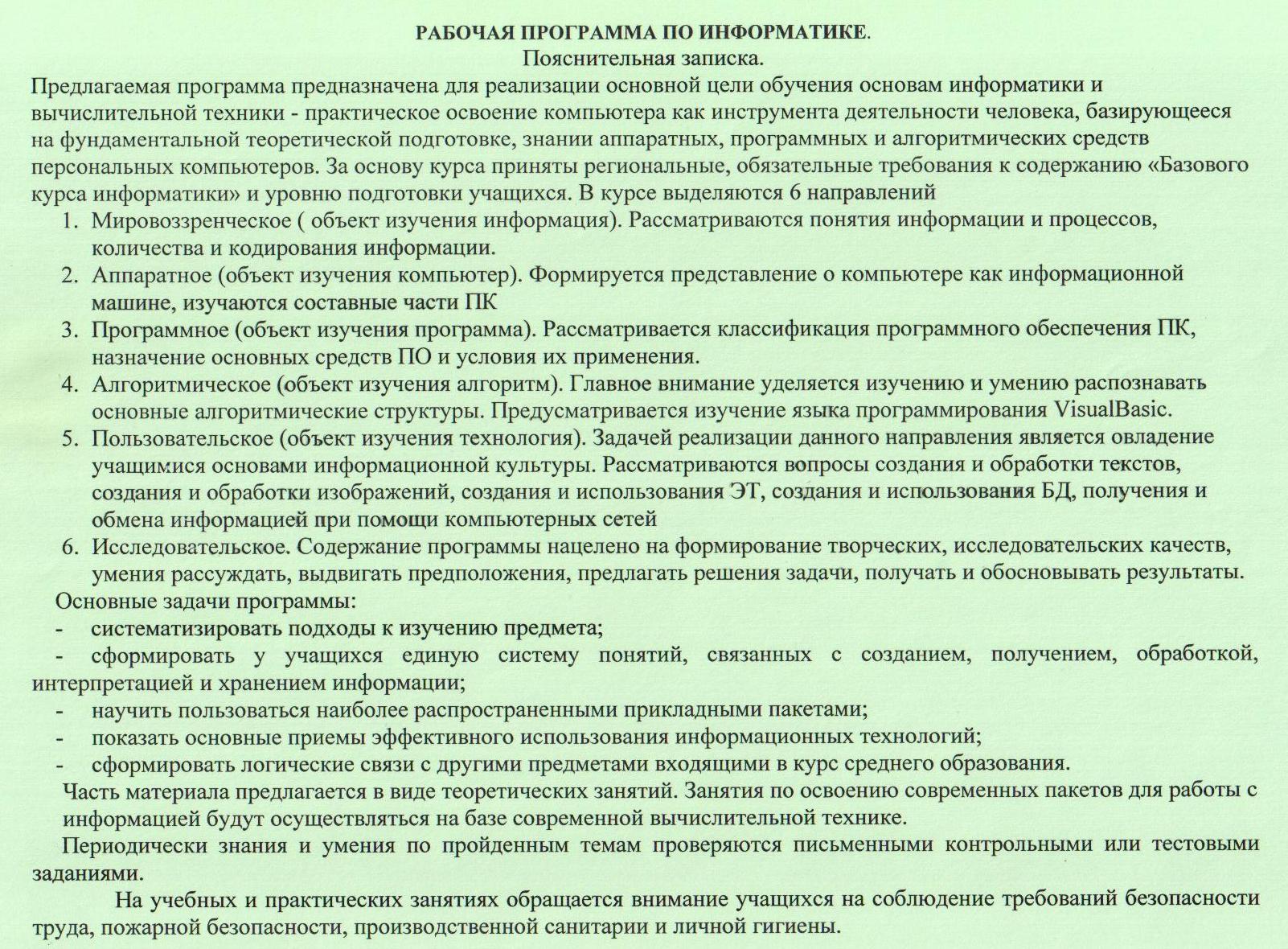 Место предмета в учебном плане.В соответствии с базовым учебным планом и государственным образовательным стандартом в основной школе является 3 часа в неделю на протяжении двух лет обучения (В 8 классе – 1 час в неделю (35 часов), в 9 классе – 2 часа(68 часов)). Минимально необходимое на изучение предмета в 10-11 классах время составляет 69 часов, то есть по 1 часу в неделю в каждом классе (10 кл – 35 часов, 11 кл. –34 часа) .Перечень  нормативных документов, используемых  при составлении рабочей  программы:Базисный учебный план общеобразовательных учреждений Российской Федерации,Обязательный минимум содержания среднего полного общего образования по информатике,Стандарт основного общего образования по информатике и ИКТ,Стандарт среднего (полного)  общего образования по информатике и ИКТ,Федеральный  базисный учебный план и примерные учебные планы для образовательных учреждений РФ, реализующих программы общего образования,Примерная программа среднего(полного) общего образования по информатике и информационным технологиям (из сборника «Программы для общеобразовательных учреждений. Информатика 2-11 классы. Москва. Бином 2005год)Примерная программа основного общего образования по информатике и информационным технологиям (из сборника «Программы для общеобразовательных учреждений. Информатика 2-11 классы. Москва. Бином 2005год)Закон РФ «Об образовании» № 122-ФЗ в последней редакции;Федеральный перечень учебников, рекомендованных (допущенных) Министерством образования и науки Российской Федерации к использованию в образовательном процессе в общеобразовательных учреждениях 2012-2013 учебный год;Программа по информатике и ИКТ (системно-информационная концепция) Авт. Н.В. Макарова. СПб. Питер, 2007 годТребования Государственного стандарта общего образования по дисциплине «Информатика и ИКТ»В результате изучения информатики и информационных технологий на базовом уровне ученик должен: знать/понимать:основные технологии создания, редактирования, оформления, сохранения, передачи информационных объектов различного типа с помощью современных программных средств информационных и коммуникационных технологий;назначение и виды информационных моделей, описывающих реальные объекты и процессы;назначение и функции операционных систем; уметь:оперировать различными видами информационных объектов, в том числе с помощью компьютера, соотносить полученные результаты с реальными объектами;распознавать и описывать информационные процессы в социальных, биологических и технических системах;использовать готовые информационные модели, оценивать их соответствие реальному объекту и целям моделирования;оценивать достоверность информации, сопоставляя различные источники;иллюстрировать учебные работы с использованием средств информационных технологий;создавать информационные объекты сложной структуры, в том числе гипертекстовые документы;просматривать, создавать, редактировать, сохранять записи в базах данных, получать необходимую информацию по запросу пользователя;наглядно представлять числовые показатели и динамику их изменения с помощью программ деловой графики;соблюдать правила техники безопасности и гигиенические рекомендации при использовании средств ИКТ; использовать приобретенные знания и имения в практической деятельности и повседневной жизни для:эффективного применения инф. образовательных ресурсов в учебной деятельности, в том числе самообразовании;ориентации в информационном пространстве, работы с распространенными автоматизированными информационными системами;автоматизации коммуникационной деятельности;соблюдения этических и правовых норм при работе с информацией;эффективной организации индивидуального информационного пространства.Цели обучения:В качестве основных целей обучения в соответствии с системно-информационной концепцией выделяются следующие:•   формирование информационной культуры школьника, уровень которой определяют:система базовых знаний, отражающих вклад информатики в формирование современной научной картины мира, роль информационных процессов в обществе, биологических и технических системах;знания и умения целенаправленной работы с информацией па основе системного подхода к анализу структуры объектов, создания и исследования информационных моделей;умения применять, анализировать, преобразовывать информационные модели реальных объектов и процессов на базе современных информационно-коммуникационных технологий;•   развитие логического мышления, творческого и познавательного потенциала школьника, его коммуникативных способностей на базе современного компьютерного инструментария;•   приобретение опыта использования информационных технологий в индивидуальной и коллективной, в том числе - проектной деятельности;воспитание ответственного отношения к соблюдению этических и правовых норм информационной деятельности.Цели обучения в основной школе:•   формирование у учащегося системы базовых знаний по информатике;•   освоение базовой информационной технологии работы в системной среде Windows, в графическом редакторе, в текстовом процессоре, в табличном процессоре, в системе управления базой данных;•   освоение коммуникационной технологии в глобальной сети Интернет;•   формирование знаний по техническому обеспечению информационной технологии;•   приобретение знаний и умений целенаправленной работы с информацией на основе системного подхода к анализу структуры объектов, создания и исследования информационных моделей;•   освоение информационной технологии моделирования в среде графического редактора, в текстовом процессоре;•   ознакомление с основами алгоритмизации и программирования;•   ознакомление с основами алгебры логики и логическими основами построения компьютера;•   понимание необходимости соблюдения этических и правовых норм информационной деятельности.Цели обучения в 8 классе:Знакомство с базовыми понятиями информационной картины мира,Освоение информационной технологии работы в системной среде Windows, в среде графического редактора Paint, в текстовом процессоре Word?Развитие алгоритмического мышления учащегося посредством изучения основ алгоритмизации и программирования на базе среды ЛОГО,Формирование представления об аппаратной части компьютера.Цели обучения в 9 классе:Расширение знаний об объектах и их информационных моделях на уровне системы,Обучение технологии моделирования в графическом редакторе и текстовом процессоре на основе решения задач из различных предметных областей,Развитие у учащихся исследовательских умений в процессе моделирования,Освоение основ алгебры логики, работа с таблицами истинности и логическими выражениями,Освоение технологии работы в СУБД Aссess.Общие цели для базового уровня:•   формирование фундамента информационной культуры учащегося;•   развитие системного мышления, познавательных интересов, интеллектуальных и творческих способностей учащегося;•  закрепление приобретенных па предыдущих уровнях обучения системы базовых знаний в образовательной области «Информатика»;•   приобретение профессиональных навыков использования информационных технологий в индивидуальной и коллективной учебной, в том числе проектной, деятельности с соблюдением этических и правовых норм;•   закрепление и расширение исследовательских умений при компьютерном моделировании объектов и процессов.Цели обучения в 10-м классе:•   развитие системного мышления, творческих способностей, познавательного интереса учащихся на основе организации межпредметных связей;•   развитие навыков технологии поиска информации в Интернете;•   закрепление и развитие навыков моделирования и технологии обработки данных в среде табличного процессора;•   закрепление знаний по базовым понятиям информатики;•   закрепление и развитие навыков работы с объектами текстового документа;•   освоение информационной технологии представления информации;•   освоение информационной технологии проектной деятельности;•   воспитание этических и правовых отношений в информационной деятельности.Цели обучения в 11-м классе:•   развитие системного мышления, творческих способностей, познавательного интереса учащихся;•   развитие исследовательских умений учащихся в процесс моделирования в электронной таблице;•   формирование представления об основных понятиях социальной информатики;•   формирование систематизированного представления об информационных системах и информационных технологиях;•   формирование умений работы с реляционной многотабличной базой данных в программной среде Ассеss;•   закрепление навыков работы по автоматизированной обработке текста;•  подготовка к экзамену по информатике и ИКТ.Содержание обучения в основной школеРаздел 1. Информационная картина мираТема 1.1. Понятие об информацииПонятие информации. Восприятие информации человеком. Виды органолептической информации. Основные свойства информации. Разъяснение па примерах основных свойств информации: полезности, понятности, актуальности, полноты, достоверности.Тема 1.2. Представление информацииФорма и язык представления информации. Назначение кода и кодирования информации. Понятие бита. Основные единицы измерения объема информации. Основные идеи кодирования информации в компьютере: числовой, текстовой, графической, звуковой. Понятие растрового и векторного изображения в компьютере.Тема 1.3. Информационная деятельность человекаПонятие об информационной деятельности человека и роли в пей различных устройств формируется при рассмотрении всевозможных примеров. Основные виды работ с информацией: сбор информации; обработка информации; передача информации; хранение информации; поиск информации; защита информации. Понятие о датчике. Входная и выходная информация. Представление об источнике, получателе, кодирующем и декодирующем устройстве, схеме передачи информации. Носители информации. Способы защиты информации.Тема 1.4. Информационные процессыПонятие о процессе. Информационные процессы в обществе. Информационные процессы в живой природе. Информационные процессы в технике. Информационные технологии. Персональный компьютер как основное техническое средство информационной технологии.Тема 1.5. Информационные основы процессов управленияПонятие объекта управления. Управляющее воздействие и обратная связь. Замкнутая схема управления. Разомкнутая схема управления. Примеры систем автоматического управления, неавтоматического управления, автоматизированных систем управления.Тема 1.6. Представление об объектах окружающего мираПонятие объекта. Свойства и параметры объекта. Действие как характеристика объекта. Среда существования объекта. Все перечисленные понятия формируются в процессе рассмотрения предметов окружающего мира. Представление сведений об объектах в виде таблицы.Тема 1.7. Информационная модель объектаПонятие модели. Примеры материальных и нематериальных моделей. Понятие информационной модели объекта. Выделение цели при создании информационной модели. Представление информационной модели объекта в виде таблицы, названиями граф которой являются имя объекта, имена параметров, значения параметров, действия, среда. Примеры информационных моделей объектов.Тема 1.8. Представление о системе объектовПонятие отношений между объектами. Пространственные отношения. Временные отношения. Отношения части и целого. Отношения формы и содержания. Математические отношения. Общественные отношения. Понятие связи между объектами. Примеры различных видов связей.Понятие системы. Элемент системы. Роль цели при определении системы. Связи и отношения между элементами системы. Среда существования системы. Понятие целостности системы.Описание системы как единого объекта. Информационная модель элементов системы. Описание связей и отношений между элементами системы. Описание взаимодействия элементов системы. Примеры информационных моделей систем.Тема 1.9. Основы классификации (объектов)Понятие класса объектов. Назначение классификации. Понятие и роль основания классификации. Свойство наследования. Примеры классификации различных объектов. Классификация компьютерных документов. Тема 1.10. Классификация моделейВиды классификации моделей. Классификация моделей по способу представления — материальные и абстрактные. Классификация абстрактных моделей по возможности их реализации в компьютере: мысленные, вербальные, информационные. Классификация информационных моделей по степени формализации и по форме представления. Инструменты моделирования как основание классификации информационных моделей.Тема 1.11. Основные этапы моделированияМесто моделирования в деятельности человека. Прототип — моделирование — принятие решения. Этапы постановки задачи: описание задачи, цель моделирования, формализация задачи. Основные типы задач для моделирования. Рекомендации по формализации задачи. Этапы разработки модели: информационная модель, компьютерная модель. Этап компьютерного эксперимента: план, тестирование, проведение исследования. Анализ результатов моделирования. Схема этапов моделирования.Тема 1.12. Моделирование в среде графического редактораПредставление о моделировании в среде графического редактора.Моделирование геометрических операций и фигур. Моделирование геометрических операций. Моделирование объектов с заданными свойствами.Конструирование — разновидность моделирования. Моделирование паркета. Компьютерное конструирование из мозаики. Создание меню мозаичных форм. Создание геометрических композиций из готовых мозаичных форм. Создание набора кирпичиков для конструирования. Конструирование из кирпичиков по общему виду. Моделирование расстановки мебели. Моделирование объемных конструкций из кирпичиков по трем проекциям.Разнообразие геометрических моделей. Моделирование резьбы по дереву. Моделирование окопных наличников. Моделирование топографической карты или плана местности. Графический алгоритм процесса.Тема 1.13. Моделирование в среде текстового процессораСловесная модель. Моделирование составных документов. Структурные модели: таблица, схема, блок-схема, структура деловых документов. Алгоритмические модели.Раздел 2. Программное обеспечение информационных технологийТема 2.1. Основы алгоритмизацииПонятие и определение алгоритма. Свойства алгоритмов. Формы представления алгоритма: словесная, графическая, табличная, программа. Типовые алгоритмические конструкции: последовательность, ветвление, цикл. Стадии создания алгоритма.Линейный алгоритм. Разветвляющийся алгоритм. Циклический алгоритм. Цикл с известным числом повторений. Цикл с предусловием. Цикл с постусловием. Вспомогательный алгоритм.Тема 2.2. Представление о программе. Классификация программИсполнитель алгоритма. Понятия программы и программирования. Назначение процедуры. Подходы к созданию программы: процедурный, объектный. Классификация и характеристика программного обеспечения: системное; прикладное; инструментарий программирования. Роль программного обеспечения в организации работы компьютера.Тема 2.3. Системная среда Windows.Назначение системной среды Windows.Представление о файле. Параметры файла и действия над файлом. Представление о папке. Параметры папки и действия над папкой. Работа с папками и файлами с помощью Основного меню и Панели инструментов.Программа Проводник. Графический интерфейс b его объекты. Работа с окнами графического интерфейса. Настройка параметров Рабочего стола.Приложение и документ. Запуск приложений (программ). Работа в среде Windows как в многозадачной среде. Организация обмена данными. Технология и способы обмена данными.Антивирусная защита дисков. Создание архивных файлов.Тема 2.4. Общая характеристика прикладной средыРоль и назначение прикладной среды. Особенности прикладных сред Windows. Структура интерфейса прикладной среды. Редактирование документа. Форматирование документа в целом и его объектов. Общая характеристика инструментов прикладной среды.Тема 2.5. Прикладная среда графического редактора Раint.Назначение графических редакторов. Растровая и векторная графика. Объекты растрового редактора. Типовые действия над объектами. Инструменты графического редактора.Создание и редактирование рисунка в среде графического редактора. Создание и редактирование рисунка с текстом.Тема 2.6. Прикладная среда текстового процессора Word.История обработки текстовых документов. Макет текстового документа. Характеристика текстового процессора. Объектытекстового документа и их параметры. Способы выделения объектов текстового документа.Создание и редактирование документа в среде текстового процессора. Форматирование текста. Оформление текста в виде таблицы и печать документа. Использование в текстовом документе графических объектов.Тема 2.7. Прикладная среда табличного процессора Ехсеl.Назначение табличного процессора. Объекты документа табличного процессора. Данные электронной таблицы. Типовые действия над объектами электронной таблицы.Создание и редактирование документа в среде табличного документа. Форматирование табличного документа.Правила записи формул и функций. Копирование формул . в табличном документе. Использование функций и логических формул в табличном документе.Представление данных в виде диаграмм в среде табличного документа.Тема 2.8. Система управления базой данных Ассеss.Назначение системы управления базой данных. Объекты базы данных. Инструменты системы управления базой данных для работы с записями, полями, обработки данных, вывода данных. Создание структуры базы данных и заполнение ее данными. Создание формы базы данных. Работа с записями базы данных. Критерии выборки данных. Разработка отчета для вывода данных.Тема 2.9. Коммуникации в глобальной сети ИнтернетВозможности Интернета. Среда браузера Internet Explorer. Поиск информации в сети Интернет. Язык разметки гипертекст НТМL. Веб-страница с графическими объектами. Веб-страница с гиперссылками. Мир электронной почты.Тема 2.10. Среда программирования ЛОГОПрограммирование в среде ЛОГО: инструментарий среды; информационная модель объекта; программы для реализации типовых конструкций алгоритмов (последовательного, циклического, разветвляющегося); понятия процедуры и модуля; процедура с параметрами; функции; инструменты логики при разработке программ, моделирование системы.Раздел 3. Техническое обеспечение информационных технологийТема 3.1. Представление о микропроцессореКомпьютер как средство обработки информации. Роль микропроцессора в структуре компьютера. Основные характеристики микропроцессора.Тема 3.2. Устройства памятиПонятие памяти компьютера. Назначение, основные характеристики и виды памяти. Внутренняя память; постоянная, оперативная, кэш-память. Типы устройств внешней памяти и их характеристики. Гибкие магнитные диски. Жесткие магнитные диски. Оптические диски. Магнитные ленты.Тема 3.3. Устройства ввода информацииКлассификация устройств ввода информации. Клавиатура. Манипуляторы. Сенсорные устройства ввода. Устройства сканирования. Устройства распознавания речи.Тема 3.4. Устройства вывода информацииКлассификация устройств вывода информации. Мониторы. Принтеры. Плоттеры. Устройства звукового вывода.Тема 3.5. Взаимодействие устройств компьютераСтруктурная схема компьютера. Системный блок и системная плата. Системная шипа. Порты. Прочие компоненты системного блока. Представление об открытой архитектуре компьютера.Тема 3.6. Аппаратное обеспечение работы компьютерных сетейВиды компьютерных сетей. Каналы связи для обмена информацией между компьютерами.Назначение сетевых адаптеров. Назначение модема. Роль протоколов при обмене информацией в сетях.Тема 3.7. Логические основы построения компьютераОсновные понятия алгебры логики. Понятие высказывания. Логические выражения и логические операции: НЕ, ИЛИ, И, ЕСЛИ... ,ТО..., эквивалентность. Таблицы истинности.Составление таблиц истинности по логической формуле. Законы булевой алгебры. Определение логического выражения по таблице истинности.Логические элементы и основные логические устройства компьютера.Тема 3.8. История развития компьютерной техникиСчетно-решающие средства до появления ЭВМ. Первое поколение ЭВМ. Второе поколение ЭВМ. Третье поколение ЭВМ. Четвертое поколение ЭВМ. Перспективы развития компьютерных систем.Тема 3.9. Классификация компьютеров по функциональным возможностямКласс больших компьютеров. Серверы. Суперкомпьютеры.Класс малых компьютеров. Персональные компьютеры. Портативные компьютеры.Промышленные компьютеры.Содержание обучения. Базовый уровень в старшей школеСодержание обучения в 10-м классеЧасть 1. Информационная картина мираРаздел 1. Информационные процессы, модели, объектыТема 1.1. Информация и данные. Свойства информацииПонятие информации. Понятие данных. Сопоставление этих понятий. Мера измерения информации. Измерение объема данных. Форма представления информации. Свойства информации: актуальность, достоверность, доступность, понятность, полпота, репрезентативность, адекватность. Рассмотрение перечисленных свойств па примерах из окружающей жизни. Понятие выборки данных. Рассмотрение примеров геоинформационных систем с точки зрения свойств информации.Тема 1.2. Информационный процессПонятие процесса. Понятие информационного процесса. Примеры информационных процессов в человеческом, животном и растительном мирах. Сопоставление этих процессов с целью выявления общих и отличительных свойств.Тема 1.3. Информационная модель объектаПонятие объекта (оригинала, прототипа) исследования. Понятие модели объекта. Роль цели при создании модели. Понятие информационной модели объекта. Понятие адекватности информационной модели. Методы оценки адекватности модели оригиналу. Рассмотрение и анализ адекватности, общих и отличительных свойств нескольких информационных моделей, полученных благодаря заданию разных целей исследования одного и того же объекта (па примере строящегося дома).Тема 1.4. Представление об информационном объектеСопоставление реального и информационного миров. Роль цели при таком сравнении. Понятие информационного объекта. Информационные объекты в окружающем реальном мире. Информационные объекты, существующие в компьютерной среде, формы их представления и возможные действия с ними на примерах.Тема 1.5. Представление информации в компьютереПредставление в компьютере числовой информации. Системы счисления: позиционная, непозиционная. Правила перевода чисел из одной системы счисления в другую: из недесятичной позиционной в десятичную; из десятичной в недесятичную позиционную. Форматы представления чисел в компьютере.Представление в компьютере нечисловой информации: текстовой, графической, звуковой, видео. Стандарты АSCII-код. Unicode. Растровое изображение и особенности форматов его представления. Векторное изображение. Методы кодирования звуковой информации. Форматы звуковых и видео файлов.Тема 1.6. Моделирование в электронных таблицахЭтапы моделирования в электронных таблицах.Моделирование задачи расчета геометрических параметров объекта па примере определения необходимых размеров склеиваемой коробки. Индивидуальные задания.Моделирование ситуаций на примере решения следующих задач: определение необходимого количества рулонов обоев Для оклейки комнаты; расчет стоимости покупки в компьютерном магазине; обслуживание клиентов в сберкассе; определение времени для быстрейшего заучивания стихотворения; расчет кривой падения предмета с высоты; исследование процесса Движения объектов. Индивидуальные задания.Обработка массивов данных па примере решения задачи исследования массива накопленных гидрометеорологической службой данных. Индивидуальные задания.Часть 2. Программное обеспечение информационных технологийРаздел 2. Информационная технология работы с объектами текстового документа в среде WordТема 2.1. Текстовые документы и текстовые процессорыСферы и формы использования текстовых документов. Аппаратное и программное обеспечение процесса обработки текста. Интерфейс среды текстового процессора Word 2007 и назначение его объектов. Классификация объектов текстового документа.Тема 2.2. Форматирование объектов текста Понятие форматирования объекта текстового документа.Объект «символ» и его свойства. Технология вставки символов. Различие в технологии использования дефиса и тире. Технология форматирования символов, установления границ, определения вида заливки.Объект «абзац» и его свойства. Технология форматирования абзацев, установления границ, определения вида заливки.Объект «список» и его свойства. Технология форматирования маркированного, нумерованного и многоуровневого списков. Расположение текста в списке.Тема 2.3. Создание и редактирование графических изображенийВиды компьютерной графики: векторная и растровая. Примеры программного обеспечения разных видов графики. Сравнительная характеристика векторной и растровой графики. Виды расположения графического объекта в текстовом документе.Технология вставки готовых графических объектов из файла или коллекции картинок.Возможности программной среды Word 2007  по созданию векторного графического объекта. Основные действия с графическим объектом в среде Word 2007.Тема 2.4. Создание и редактирование табличных объектовПонятие объекта применительно к таблице и ее элементам. Свойства составляющих таблицу объектов. Основные инструменты технологии работы с объектами таблицы.Тема 2.5. Информационная технология работы со структурой текстового документаФорматы бумаги, используемые для печати текстовых документов. Основные объекты текстового документа: страница, разделы, колонтитулы. Назначение и изменение параметровэтих объектов. Технология работы со страницами: установка параметров страницы, книжная и альбомная ориентация, правила перехода па новую страницу и пр. Технология работы с разделами документа. Многоколоночный текст. Технология работы с колонтитулами.Раздел 3. Информационно-коммуникационные технологии работы в компьютерной сети Тема 3.1. Разновидности компьютерных сетейПонятие компьютерной сети. Назначение сервера и рабочей станции. Понятие сетевой технологии. Понятие информационно-коммуникационной технологии.Классификация компьютерных сетей. Характеристика локальной сети. Характеристика корпоративной сети. Характеристика глобальной сети.Тема 3.2. Представление о сервисах Интернета Характеристика Всемирной  паутины WWW  —  глобальной сети Интернет. Правила формирования адреса информационного ресурса Интернета (URL-адреса).Характеристика компонентов глобальной сети Интернет: электронной почты, системы передачи файлов (FТР), телеконференции, системы общения «Оn Line».Информационные ресурсы Интернета: базы данных различного назначения, образовательные ресурсы (ссылки па сайты). Тема 3.3. Информационная технология передачи информации через ИнтернетТехнология работы с почтовой службой mail.ru. Работа с программой удаленного доступа HiperTerminal.Тема 3.4. Этика сетевого общения Необходимость соблюдать нормы поведения пользователя в компьютерной сети. Понятие этики сетевого общения и соблюдение общепринятых правил. Правила сетевого общения: в чатах, по электронной почте, в телеконференциях. Тема 3.5. Информационная технология поиска информации в ИнтернетеИспользование браузера для поиска по url-адресам.Понятие поисковой системы. Структура поисковой системы и назначение основных ее компонентов: робота, индекса, программы обработки запроса. Поисковая машина общей тематики. Поисковая машина специального назначения. Основные характеристики поисковых машин.Правила поиска по рубрикатору поисковой машины. Правила поиска по ключевым словам. Правила формирования сложных запросов в поисковой системе «Яндекс». Особенности профессионального поиска информационных ресурсов.Практикум. Технология поиска по URL-адресам. Технология поиска по рубрикатору поисковой машины. Технология поиска по ключевым словам. Технология формирования сложных запросов в поисковой системе «Яндекс».Тема 3.6. Информационная безопасность сетевой технологии работыПонятие информационной безопасности при работе в компьютерной сети. Организационные меры информационной безопасности. Защита информации с помощью антивирусных программ. Защита от нежелательной корреспонденции. Персональные сетевые фильтры. Понятие и назначение брандмауэра. Достоверность информации Интернет-ресурсов.Раздел 4. Информационная технология представления информации в виде презентаций в среде Роwer РоintТема 4.1. Возможности программной среды подготовки презентаций Роwer Роint 2007Возможности и область использования приложения Роwer Роint Типовые объекты презентации. Группы инструментов среды Роwer Роint.Особенности интерфейса приложения Роwer Роint 2007 по сравнению с предыдущими версиями: быстрая справка; области задач. Возможности технологии работы с графическими объектами. Характеристика режима «Фотоальбом». Режим автоподбора текста. Предварительный просмотр. Меры безопасности работы в среде Роwer Роint 2007.Раздел 5. Информационная технология обработки данных в среде табличного процессора ЕхсеlТема 5.1. Статистическая обработка массива данных и построение диаграммПрактикум. Статистическое исследование массивов данных на примере решения задачи обработки результатов вступительных экзаменов. Постановка и описание задачи.Технология обработки статистических данных (массива данных) по выбранной теме: определение состава абитуриентов по стажу работы; определение среднего балла; определение регионального состава абитуриентов; определение состава абитуриентов по виду вступительных испытаний.Анализ результатов статистической обработки данных: определение количества поступающих по направлениям обучения; исследование возраста абитуриентов; исследование популярности различных направлений обучения среди юношей и девушек; формирование списков абитуриентов, зачисленных в вуз по выбранным направлениям обучения.Раздел 6. Информационная технология разработки проекта Тема 6.1. Представление об основных этапах разработки проектаПонятие проекта. Примеры проектов. Классификация проектов: по сфере использования; по продолжительности; по сложности и масштабу.Основные этапы разработки проекта: замысел проекта; планирование; контроль и анализ. Характеристика основныхэтапов.Понятие структуры проекта как разновидности информационной модели. Цель разработки информационных моделей. Понятие структурной декомпозиции. Итерационный процесс создания структуры проекта.Тема 6.2. Базовые информационные модели проектаИнформационная модель проекта в виде дерева целей. Общий вид структуры дерева целей. Декомпозиция цели. Построениедерева целей па примере проекта ремонта школы.Информационная модель проекта в виде структуры продукта. Общий вид структуры. Построение структуры продукта па примере проекта ремонта школы.Информационная модель проекта в виде структуры разбиения работ (СРР). Общий вид структуры. Построение структуры разбиения работ на примере проекта ремонта школы.Информационная модель проекта в виде матрицы ответственности. Общий вид структуры.Другие виды информационных моделей проекта.Содержание обучения в 11-м классеЧасть 1. Информационная картина мираРаздел 1. Основы социальной информатикиТема 1.1. От индустриального общества —   к информационномуРоль и характеристика информационных революций. Краткая характеристика поколений ЭВМ и связь с информационнойреволюцией. Характеристика индустриального общества. Характеристика информационного общества. Понятие информатизации. Информатизация как процесс преобразования индустриального общества в информационное.Понятие информационной культуры: ипформологический и культурологический подходы. Проявление информационной культуры человека. Основные факторы развития информационной культуры.Тема 1.2. Информационные ресурсы Основные виды ресурсов. Понятие информационного ресурса. Информационный ресурс как главный стратегический ресурс страны. Как отражается правильное использование информационных ресурсов на развитии общества.Понятия информационного продукта, услуги, информационной услуги. Основные виды информационных услуг в библиотечной сфере. Роль баз данных в предоставлении информационных услуг. Понятие информационного потенциала общества.Тема 1.3. Этические и правовые нормы информационной деятельности человека Право собственности на информационный продукт: права распоряжения, права владения, права пользования. Роль государства в правовом регулировании. Закон РФ «Об информации, информатизации и защите информации» как юридическая основа гарантий прав граждан на информацию. Проблемы, стоящие перед законодательными органами в части правового обеспечения информационной деятельности человека.Понятие этики. Этические нормы информационной деятельности. Формы внедрения этических норм.Тема 1.4. Информационная безопасность Понятие информационной безопасности. Понятие информационной среды. Основные цели информационной безопасности. Объекты, которым необходимо обеспечить информационную безопасность.Понятие информационных угроз. Источники информационных угроз. Основные виды информационных угроз и их характеристики.Информационная безопасность различных пользователей компьютерных систем. Методы защиты информации: ограничение доступа, шифрование информации, контроль доступа к аппаратуре, политика безопасности, защита от хищения информации, защита от компьютерных вирусов, физическая защита, защита от случайных угроз и пр.Тема 1.5. Моделирование в электронных таблицахЭтапы моделирования в электронных таблицах.Моделирование биологических процессов на примере решения задачи исследования биоритмов и прогнозирования неблагоприятных дней для человека. Индивидуальные задания.Моделирование движения тела под действием силы тяжести па примере решения следующих задач: исследование движения тела, брошенного под углом к горизонту; исследование движения парашютиста. Индивидуальные задания.Моделирование экологических систем на примере задачи исследования изменения численности биологического вида (популяции) при разных коэффициентах рождаемости и смертности с учетом природных факторов и биологического взаимодействия видов. Индивидуальные задания.Моделирование случайных процессов па примере решения следующих задач: бросание монеты; игра в рулетку. Индивидуальные задания.Тема 1.6. Информационные модели в базах данныхЭтапы создания информационных моделей в базах данных. Стандартные и индивидуальные информационные модели. Информационная модель «Учащиеся». Часть 2. Программное обеспечение информационных технологийРаздел 3. Информационная технология автоматизированной обработки текстовых документов Тема 3.1. Автоматизация редактированияРедактирование и форматирование документа. Проверка орфографии. Автозамепа. Автотекст. Поиск и замена символов. Обработка сканированного текста.Тема 3.2. Автоматизация форматирования Автоперенос. Нумерация страниц. Стилевое форматирование. Функции панели задач Стили и форматирование. Технология стилевого форматирования. Правила применения стилей в многостраничных документах. Применение и изменение стандартных стилей. Создание нового стиля. Создание стиля на основе выделенного фрагмента. Определение стилей в документах. Стили заголовков с нумерацией.Создание оглавления. Автоматическая нумерация таблиц и рисунков. Перекрестные ссылки в документе, в колонтитулах, на список литературы. Обновление автоматически созданных полей. Сортировка.Раздел 4. Информационная технология хранения данныхТема 4.1. Представление о базах данныхРоль информационной системы в жизни людей. Понятие предметной области. Примеры представления информации в раз-предметных областях. Пример организации алфавитного и предметного каталогов.Понятие структурирования данных. База данных как основа информационной системы. Основные понятия базы данных — поле и запись. Понятие структуры записи.Тема 4.2. Виды моделей данныхПримеры информационных моделей предметной области. Понятие модели данных. Иерархическая модель данных и ее основные свойства. Сетевая модель данных и ее основные свойства.Реляционная модель данных и ее основные свойства. Типы связей между таблицами реляционной модели данных: «один к одному», «один ко многим», «многие ко многим». Графическое обозначение реляционной модели данных. Понятие ключа. Причина, по которой одна таблица разделяется на две. Преобразование иерархической и сетевой моделей данных к реляционной.Тема 4.3. Система управления базами данных АсcessПонятие системы управления базой данных (СУБД). Этапы работы в СУБД. Интерфейс среды СУБД Ассеss.Основные группы инструментов СУБД: для создания таблиц; для управления видом представления данных; для обработки данных; для вывода данных. Технология описания структуры таблицы. Понятие формы для ввода и просмотра данных. Понятие фильтра. Виды фильтров: «по выделенному», «исключить выделенное», расширенный фильтр. Понятие запроса. Понятие отчета.Тема 4.4. Этапы разработки базы данныхЭтап 1 — постановка задачи. Этап 2 — проектирование базы данных. Этап 3 — создание базы данных в СУБД. Этап 4 —управление базой данных в СУБД.Тема 4.5. Практикум. Теоретические этапы разработки базы данныхПостановка задачи — разработка базы данных «Географические объекты». Цель — создание базы данных. Проектирование базы данных «Географические объекты»: разработка структуры таблиц «Континенты», «Страны», «Населенные пункты»; выделение в таблицах ключей.Тема 4.6. Практикум. Создание базы данных в СУБД АссеssТехнология создания таблицы «Континенты». Создание структуры таблицы. Изменение свойств таблицы. Вставка рисунков в таблицу. Редактирование структуры таблицы. Технология создания таблицы «Страны». Технология создания таблицы «Населенные пункты».Установление связей между таблицами: создание связей, удаление и восстановление связей. Понятие целостности данных. Использование Мастера подстановок.Ввод данных в связанные таблицы.Тема 4.7. Практикум. Управление базой данных в СУБД АссеssТехнология создания и редактирования форм для таблиц «Континенты», «Страны», «Населенные пункты». Создание и редактирование составной формы. Ввод данных с помощью форм. Изменение вида подчиненной формы. Составная форма на основе трех таблиц.Сортировка данных в таблице. Разработка фильтра «по выделенному». Бланк расширенного фильтра и фильтрация «по маске».Технология работы с запросами. Создание запроса на выборку и условия отбора в нем. Создание запроса с параметром и условия отбора в нем. Групповые операции в запросах.Технология создания и редактирования отчета.Критерии оценок по информатикеУстные ответыОценка 5 ставится в том случае, если учащийся показывает верное понимание сущности рассматриваемых закономерностей, даёт точное определение и истолкование основных понятий, величин и единиц их измерения; правильно выполняет чертежи, схемы и графики; строит ответ по собственному плану, сопровождает рассказ новыми примерами, умеет применять знания в новой ситуации при выполнении практических заданий, может устанавливать связь между изучаемым и ранее изученным материалом по курсу информатики, а также с материалом, усвоенным при изучении других предметов.Оценка 4 ставится, если ответ учащегося удовлетворяет основным требованиям к ответу на оценку 5, но дан без использования собственного плана, новых примеров, без применения знаний в новой ситуации, без использования связей с ранее изученным материалом, материалом усвоенным при изучении других предметов; если учащийся допустил одну ошибку или не более двух недочётов и может их исправить самостоятельно или с небольшой помощью учителя.Оценка 3 ставится, если учащийся правильно понимает сущность рассматриваемых явлений и закономерностей, но в ответе имеются отдельные пробелы в усвоении вопросов курса информатики, не препятствующие дальнейшему усвоению программного материала; умеет применять полученные знания при решении простых задач с использованием готовых алгоритмов, но затрудняется при решении задач, требующих преобразования алгоритмов или их составления; допустил не более одной грубой ошибки и двух недочётов, не более одной грубой и одной не грубой ошибки, не более двух-трёх негрубых ошибок, одной не грубой ошибки и трёх недочётов, допустил четыре или пять недочётов.Оценка 2 ставится, если учащийся не овладел основными знаниями и учениями в соответствии с требованиями программы и допустил больше ошибок и недочётов, чем необходимо для оценки 3.Оценка письменных контрольных работОценка 5 ставится за работу, выполненную полностью без ошибок и недочётов.Оценка 4 ставится за работу, выполненную полностью, но при наличии в ней не более одной негрубой ошибки и одного недочёта, не более трёх недочётов.Оценка 3 ставится, если ученик правильно выполнил не менее 2/3 всей работы или допустил не более одной грубой ошибки и двух недочётов, не более одной грубой и одной не грубой ошибки, не более трёх негрубых ошибок, одной негрубой ошибки и трёх недочётов, при наличии четырёх-пяти недочётов.Оценка 2 ставится, если число ошибок и недочётов превысило норму для оценки 3 или правильно выполнено не менее 2/3 всей работы.Перечень ошибокГрубые ошибки1.Незнание определений основных понятий, правил, основных положений теории, приёмов составления алгоритмов.2. Неумение выделять в ответе главное.3. Неумение применять знания для решения задач и объяснения блок-схем алгоритмов, неправильно сформулированные вопросы задачи или неверное объяснение хода её решения, незнание приёмов решения задач, аналогичных ранее решённых в классе; ошибки, показывающие неправильное понимание условия задачи или неправильное истолкование решения, не верное применение операторов в программах, их незнание.4. Неумение читать программы, алгоритмы, блок-схемы.5. Неумение подготовить к работе ЭВМ, запустить программу, отладить её, получить результаты и объяснить их.6. Небрежное отношение к ЭВМ.7. Нарушение требований правил безопасного труда при работе на ЭВМ. Негрубые ошибки1.Неточность формулировок, определений, понятий, вызванные неполнотой охвата основных признаков определяемого понятия; ошибки синтаксического характера.2.  Пропуск или неточное написание тестов в операторах ввода-вывода.3. Нерациональный выбор решения задачи. НедочётыНерациональные записи в алгоритмах, преобразований и решений задач.Арифметические ошибки в вычислениях, если эти ошибки грубо не искажают реальность полученного результата.Отдельные погрешности в формулировке вопроса или ответа.Небрежное выполнение записей, чертежей, схем, графиков.   5. Орфографические и пунктуационные ошибки.Программное и методическое обеспечение.Программное обеспечение:Для базового уровня в основной школе: операционная система  Windows XP, графический редактор Paint, текстовый процессор Word, система управления базой данных Access, браузер Internet Explorer, среда программирования Лого,Для базового уровня в старшей школе: операционная система  Windows XP,  текстовый процессор Word, табличный процессор  Excel, система управления базой данных Access, программа презентаций Power Point, браузер Internet Explorer, среда программирования  Visual Basic.УМК:Учебный матерная для основной школы представлен в трех книгах.Информатика и ИКТ. Учебник. 8-9 классы. Содержание представлено следующими разделами:1.	Информационная картина мира.2.	Программное обеспечение информационных технологий.3.	Техническое обеспечение информационных технологий.Информатика и ИКТ. Практикум. 8-9 классы. Содержание представлено следующими разделами: Часть 1. Информационные технологии1.	Освоение системной среды Windows.2.	Освоение среды графического редактора.3.	Освоение среды текстового процессора.4.	Освоение среды табличного процессора.5.	Освоение среды системы управления базой данных.6.	Коммуникации в глобальной сети Интернет.Часть 2. Основы алгоритмизации и программирования7.	Программирование в среде ЛОГО.8.	Основы алгоритмизации.Информатика и ИКТ. Задачник по моделированию для 9-11 классов. Базовый уровень. Содержание представлено четырьмя разделами, из них в основной школе изучаются следующие:1.   Моделирование в среде графического редактора.2.   Моделирование в среде текстового процессора.10 класс:Учебный материал для базового уровня в старшей школе представлен в учебнике «Информатика и ИКТ. Учебник. 10 класс. Базовый уровень» следующими разделами:1.  Информация и информационные процессы.2.  Информационная технология работы с объектами текстового документа.3  Информационно-коммуникационные технологии в компьютерной сети.4.  Информационная технология представления информации в виде презентаций.5. Информационная технология обработки данных в среде табличного процессора Ехсе1.6.  Информационная технология разработки проекта.В качестве методического обеспечения по основам моделирования  используется учебное пособие «Информатика и ИКТ. Задачник по моделированию. 9-11 классы. Базовый уровень», где этой теме посвящен раздел «Моделирование в электронных таблицах». Желательно предварительно повторить тему «Основные этапы моделирования», которая изучалась в 9-м классе по учебнику «Информатика и ИКТ. Учебник. 8-9 классы».11 класс:Учебный материал для базового уровня в старшей школе представлен в учебнике «Информатика и ИКТ. Учебник. 11 класс. Базовый уровень» следующими разделами:1.   Основы социальной информатики.2.   Информационные системы и технологии.3.   Информационная технология автоматизированной обработки текста.4.   Информационная технология храпения данных.5.   Подготовка к экзаменам.Продолжение изучения основ моделирования в табличном процессоре и в системе управления базой данных реализуется на базе учебного пособия «Информатика и ИКТ. Задачник по моделированию. 9-11 классы. Базовый уровень», где этим темам посвящены разделы «Моделирование в электронных таблицах» и «Информационные модели в базах данных».Тематическое планирование.Поурочное планирование.График прохождения учебного материала по ИНФОРМАТИКЕ И ИКТ в 8 классе.(1 час в неделю, всего 35 часов)По учебнику физики авт. Н.В.Макарова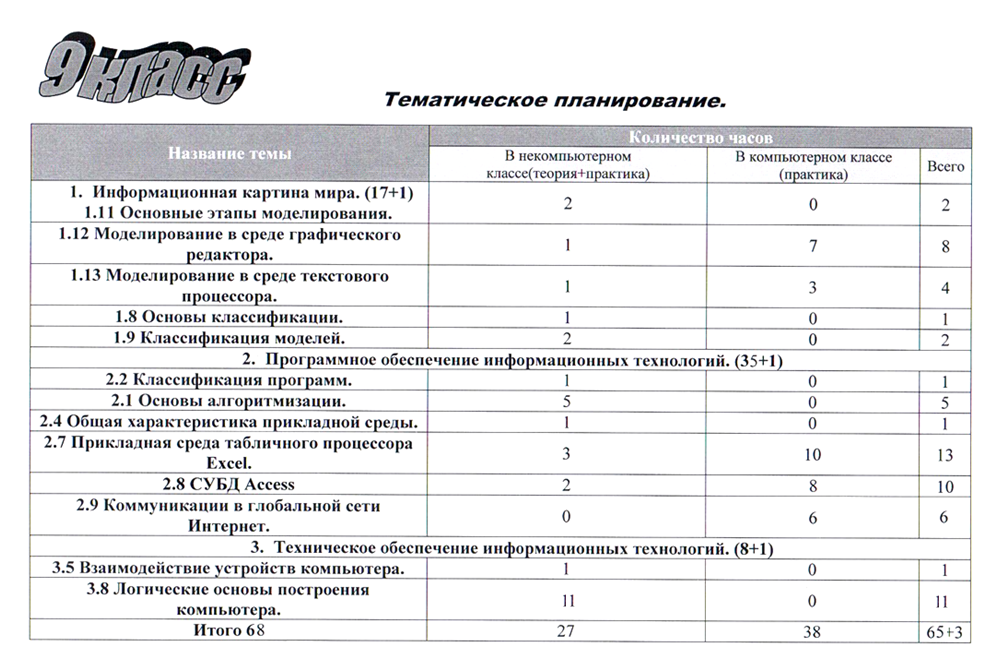 График прохождения учебного материала по Информатике и иктв 9 классе.(2 часа в неделю, всего 68 часа)По учебнику физики авт. Н.В. МакароваГрафик прохождения учебного материала по информатике и иктв 10 классе.(1 час в неделю, всего 35 часа)По учебнику физики авт. Н.В. МакароваТематическое планирование.Поурочное планирование.График прохождения учебного материала по информатике и иктв 11 классе.(1 час в неделю, всего 34 часа)По учебнику физики авт. Н.В. МакароваНазвание темыКоличество часовКоличество часовКоличество часовНазвание темыВ компьютерном классе(практика)В некомпьютерном классе (теория+практика)ВсегоИнформационная картина мира. (7+1зачет) Понятие об информации.0111.2 Представление информации.0111.3 Информационная деятельность человека.0111.4 Информационные процессы.0111.5 Информационные основа процессов управления.0111.6  Представление об объектах окружающего мира.0111.7 Информационная модель объекта.011Программное обеспечение информационных технологий. (20+1зачет)2.1 Основы алгоритмизации.0662.2 Представление о программе.0332.3 Системная среда Windows.3142.5 Прикладная среда графического редактора Paint.2022.6 Прикладная среда текстового процессора Word.4,50,55Техническое обеспечение информационных технологий.  Компьютер как средство обработки информации. (6)00,50,53.1 Представление о микропроцессоре.00,50.53.2 Устройства памяти.0113.3,3.4 Устройства ввода и вывода информации.0113.8 История развития компьютерной техники.0223.9 Классификация компьютеров по функциональным возможностям.011Итого 359,523,533(+2)Дата№ урокаТемаСодержаниеТребования к уровню подготовки обучающихсяТребования к уровню подготовки обучающихсяДом. задание№ урокаТемаСодержаниезнатьуметьДом. заданиеИнформационная картина мира.Информационная картина мира.Информационная картина мира.Информационная картина мира.Информационная картина мира.Информационная картина мира.4.091Понятие об информации.Информация. Восприятие информации, свойства информации.*понятие информации и ее основные свойства;*виды органолептической информации;*приводить примеры различной информации;*приводить характеристику свойств информации на примерах.кодировать текст с помощью какого-либо способа;1у11.092Представление информации.Форма и язык представления информации. Кодирование информации. Представление информации в компьютере. *основные формы представления информации;*назначение языка, кода и кодирования информации;*основные единицы измерения объема информации;*способы кодирования в компьютере разного вида информации;*отличия растрового и векторного изображения в компьютере.*кодировать текст с помощью какого-либо способа,*определять объем информации в любом тексте при кодировании в кодах ASCII или Unicode.2у18.093Информационная деятельность человека.Сбор, обработка, передача, хранение, поиск и защита информации.*основные виды информационной деятельности человека;*роль технических устройств на всех этапах работы человека с информацией;*основные составляющие схемы передачи информации;*назначение носителей информации;*основные средства защиты информации.•приводить примеры информационной деятельности человека;•приводить примеры использования технических устройств при работе с информацией;•	приводить примеры носителей информации;•	приводить примеры способов защиты информации;•	шифровать фразы с помощью своего ключа.3у25.094Информационные процессы.Понятие  о процессе. Информационные процессы в обществе, живой природе, технике. Информационные технологии.*понятие информационного процесса;•понятие информационной технологии и основные этапы ее развития;•роль технических средств в информационных процессах.*приводить примеры информационных процессов в обществе, в живой природе, в технике;•приводить примеры технических устройств, используемых в информационной технологии.4у2.105Информационные основа процессов управления.Основные элементы процесса управления. Замкнутый и разомкнутый процессы управления.*понятия объекта управления, управляющего воздействия, обратной связи;•структуру замкнутой и разомкнутой систем управления.*выделять объект управления и управляющее воздействие;•указывать наличие или отсутствие обратной связи;•приводить примеры систем управления разных типов.5у9.106Представление об объектах окружающего мира.Объект, свойства и параметры объектов, среда существования объекта.*понятие объекта и его свойств;•понятие параметра и его значений;•понятие действия объекта;•иметь представление о среде существования объекта.*выделять объекты из окружающего мира и рассказывать о них;•называть параметры, характеризующие объект, и указывать их возможные значения;*перечислять действия, характеризующие объект;•	определять среду обитания объекта;•	представлять сведения об объекте в виде таблицы.6у16.107Информационная модель объекта.Понятие модели. Примеры информационных моделей объектов.*понятие модели объекта;•понятие информационной модели;•почему при создании модели важно вначале определить цель;•одной  из форм  представления информационной модели служит таблица.*приводить примеры материальных моделей;•приводить примеры нематериальных моделей;•формулировать цель, прежде чем создавать информационную модель;•выделять соответствующие цели характеристики объекта;•представлять информационную модель объекта в виде таблицы.7у23.108Зачётное занятие №1Зачётное занятие №1Программное обеспечение информационных технологий.Программное обеспечение информационных технологий.Программное обеспечение информационных технологий.Программное обеспечение информационных технологий.Программное обеспечение информационных технологий.Программное обеспечение информационных технологий.30.109.1Основы алгоритмизации.Понятие алгоритма. Свойства алгоритмов.Основы алгоритмизации.Понятие алгоритма. Свойства алгоритмов.•   назначение алгоритма и его определение;•   свойства алгоритма;•   формы представления алгоритма;•   типовые алгоритмические конструкции;•   представление алгоритма в виде блок-схемы;•   основные стадии разработки алгоритма.•   приводить примеры алгоритмов из разных сфер;•   составлять алгоритмы для различных ситуаций или процессов в виде блок-схем;•   разрабатывать циклические алгоритмы па основе различных видов циклов.12.1у12.2уII ч13.1110.2Основы алгоритмизации.Формы представления алгоритма.Основы алгоритмизации.Формы представления алгоритма.•   назначение алгоритма и его определение;•   свойства алгоритма;•   формы представления алгоритма;•   типовые алгоритмические конструкции;•   представление алгоритма в виде блок-схемы;•   основные стадии разработки алгоритма.•   приводить примеры алгоритмов из разных сфер;•   составлять алгоритмы для различных ситуаций или процессов в виде блок-схем;•   разрабатывать циклические алгоритмы па основе различных видов циклов.12.3у20.111.3Основы алгоритмизации. Программирование в среде ЛОГО.Знакомство с основным инструментарием среды.•   назначение алгоритма и его определение;•   свойства алгоритма;•   формы представления алгоритма;•   типовые алгоритмические конструкции;•   представление алгоритма в виде блок-схемы;•   основные стадии разработки алгоритма.•   приводить примеры алгоритмов из разных сфер;•   составлять алгоритмы для различных ситуаций или процессов в виде блок-схем;•   разрабатывать циклические алгоритмы па основе различных видов циклов.7.1п27.1112.4Основы алгоритмизации. Программирование в среде ЛОГО.Знакомство с основным инструментарием среды.•   назначение алгоритма и его определение;•   свойства алгоритма;•   формы представления алгоритма;•   типовые алгоритмические конструкции;•   представление алгоритма в виде блок-схемы;•   основные стадии разработки алгоритма.•   приводить примеры алгоритмов из разных сфер;•   составлять алгоритмы для различных ситуаций или процессов в виде блок-схем;•   разрабатывать циклические алгоритмы па основе различных видов циклов.7.1п4.1213.5Основы алгоритмизации. Программирование в среде ЛОГО.Программирование в среде ЛОГО. Знакомство с основным инструментарием среды.•   назначение алгоритма и его определение;•   свойства алгоритма;•   формы представления алгоритма;•   типовые алгоритмические конструкции;•   представление алгоритма в виде блок-схемы;•   основные стадии разработки алгоритма.•   приводить примеры алгоритмов из разных сфер;•   составлять алгоритмы для различных ситуаций или процессов в виде блок-схем;•   разрабатывать циклические алгоритмы па основе различных видов циклов.7.1п11.1214.6Основы алгоритмизации. Программирование в среде ЛОГО.Программирование в среде ЛОГО. Знакомство с основным инструментарием среды.•   назначение алгоритма и его определение;•   свойства алгоритма;•   формы представления алгоритма;•   типовые алгоритмические конструкции;•   представление алгоритма в виде блок-схемы;•   основные стадии разработки алгоритма.•   приводить примеры алгоритмов из разных сфер;•   составлять алгоритмы для различных ситуаций или процессов в виде блок-схем;•   разрабатывать циклические алгоритмы па основе различных видов циклов.7.1п18.1215.7Представление о программе.Исполнитель алгоритма. •   понятия программы и программного обеспечения;•	отличие программы от алгоритма;•	назначение системного программного обеспечения;•	назначение прикладного программного обеспечения;•	назначение инструментария программирования.•   классифицировать программы;•   объяснить различия процедурного и объектного подходов при программировании па примерах из окружающей жизни.13.1у7.2п25.1216.8Представление о программе.Понятие программы.•   понятия программы и программного обеспечения;•	отличие программы от алгоритма;•	назначение системного программного обеспечения;•	назначение прикладного программного обеспечения;•	назначение инструментария программирования.•   классифицировать программы;•   объяснить различия процедурного и объектного подходов при программировании па примерах из окружающей жизни.13.2уIII ч15.0117.9Представление о программе.Подходы к созданию программ.•   понятия программы и программного обеспечения;•	отличие программы от алгоритма;•	назначение системного программного обеспечения;•	назначение прикладного программного обеспечения;•	назначение инструментария программирования.•   классифицировать программы;•   объяснить различия процедурного и объектного подходов при программировании па примерах из окружающей жизни.13.3у22.0118.10Системная среда Windows.Назначение системной среды.•   понятия файла и папки, их назначение и параметры;•   основные действия с файлами и папками;•   назначение и структуру графического интерфейса;•   иметь представление о приложении, документе,-задаче;•   назначение Рабочего стола, Панели задач, Панели управления;•   технологию обмена данными ОЬЕ и через буфер;•   назначение антивирусных программ;•   назначение архивации файлов и папок.•   просматривать информацию о параметрах папки и файла;•   выполнять разными способами стандартные действия с папками и файлами;•   работать в программе Проводник;•   выполнять стандартные действия с окнами;•   изменять параметры Рабочего стола: фон, рисунок, цвет, заставку,•   запускать приложения или документы и переключаться между задачами;•   работать в стандартных средах: Калькулятора; WordPad; Рaint,•   создавать составной документ, используя различные технологии обмена данными;•   проверять файлы на наличие вируса;•   архивировать и разархивировать файлы и папки.14.1у1п29.0119.11Системная среда Windows.Представление о файлах и папках.•   понятия файла и папки, их назначение и параметры;•   основные действия с файлами и папками;•   назначение и структуру графического интерфейса;•   иметь представление о приложении, документе,-задаче;•   назначение Рабочего стола, Панели задач, Панели управления;•   технологию обмена данными ОЬЕ и через буфер;•   назначение антивирусных программ;•   назначение архивации файлов и папок.•   просматривать информацию о параметрах папки и файла;•   выполнять разными способами стандартные действия с папками и файлами;•   работать в программе Проводник;•   выполнять стандартные действия с окнами;•   изменять параметры Рабочего стола: фон, рисунок, цвет, заставку,•   запускать приложения или документы и переключаться между задачами;•   работать в стандартных средах: Калькулятора; WordPad; Рaint,•   создавать составной документ, используя различные технологии обмена данными;•   проверять файлы на наличие вируса;•   архивировать и разархивировать файлы и папки.14.2,14.3у1п5.0220.12Системная среда Windows.Программа Проводник. Графический интерфейс и его объекты.•   понятия файла и папки, их назначение и параметры;•   основные действия с файлами и папками;•   назначение и структуру графического интерфейса;•   иметь представление о приложении, документе,-задаче;•   назначение Рабочего стола, Панели задач, Панели управления;•   технологию обмена данными ОЬЕ и через буфер;•   назначение антивирусных программ;•   назначение архивации файлов и папок.•   просматривать информацию о параметрах папки и файла;•   выполнять разными способами стандартные действия с папками и файлами;•   работать в программе Проводник;•   выполнять стандартные действия с окнами;•   изменять параметры Рабочего стола: фон, рисунок, цвет, заставку,•   запускать приложения или документы и переключаться между задачами;•   работать в стандартных средах: Калькулятора; WordPad; Рaint,•   создавать составной документ, используя различные технологии обмена данными;•   проверять файлы на наличие вируса;•   архивировать и разархивировать файлы и папки.14.4,14.5у1п12.0221.13Системная среда Windows. Зачётное занятие №2Приложение и документ. Организация обмена данными. •   понятия файла и папки, их назначение и параметры;•   основные действия с файлами и папками;•   назначение и структуру графического интерфейса;•   иметь представление о приложении, документе,-задаче;•   назначение Рабочего стола, Панели задач, Панели управления;•   технологию обмена данными ОЬЕ и через буфер;•   назначение антивирусных программ;•   назначение архивации файлов и папок.•   просматривать информацию о параметрах папки и файла;•   выполнять разными способами стандартные действия с папками и файлами;•   работать в программе Проводник;•   выполнять стандартные действия с окнами;•   изменять параметры Рабочего стола: фон, рисунок, цвет, заставку,•   запускать приложения или документы и переключаться между задачами;•   работать в стандартных средах: Калькулятора; WordPad; Рaint,•   создавать составной документ, используя различные технологии обмена данными;•   проверять файлы на наличие вируса;•   архивировать и разархивировать файлы и папки.14.6,14.7у1п19.0222.14Прикладная среда графического редактора Paint.Общая характеристика графического редактора. Создание и редактирование рисунка.•   возможности графического редактора и назначение управляющих элементов;•   особенности растровой и векторной графики;•   основные графические объекты-примитивы, использующиеся для создания рисунков;•   технологию создания и редактирования графических объектов.•   создавать и редактировать любой графический объект;•осуществлять действия как с фрагментом, так и с рисунком в целом.2.1п26.0223.15Прикладная среда графического редактора Paint. Создание и редактирование рисунка с текстом.•   возможности графического редактора и назначение управляющих элементов;•   особенности растровой и векторной графики;•   основные графические объекты-примитивы, использующиеся для создания рисунков;•   технологию создания и редактирования графических объектов.•   создавать и редактировать любой графический объект;•осуществлять действия как с фрагментом, так и с рисунком в целом.2.2п5.0324.16Прикладная среда текстового процессора Word.Общая характеристика текстового процессора. Создание и редактирование текстового документа.•   иметь представление о макете текстового документа;•   основные объекты текстовых документов и их параметры;•   технологию создания и редактирования текстового документа;•   технологию копирования, перемещения и удаления фрагментов текста с помощью буфера обмена.•   технологию форматирования текста.•   создавать и редактировать текстовый документ;•   владеть операциями редактирования текста;•   владеть операциями форматирования текста;•   создавать списки (бюллетени), колонтитулы, многоколоночный текст;•   создавать текст в форме таблицы;•   подготавливать текст к печати;•   создавать в тексте графические объекты;•   создавать и редактировать формулы.3.1,3.2п12.0325.17Прикладная среда текстового процессора Word.Форматирование текста.•   иметь представление о макете текстового документа;•   основные объекты текстовых документов и их параметры;•   технологию создания и редактирования текстового документа;•   технологию копирования, перемещения и удаления фрагментов текста с помощью буфера обмена.•   технологию форматирования текста.•   создавать и редактировать текстовый документ;•   владеть операциями редактирования текста;•   владеть операциями форматирования текста;•   создавать списки (бюллетени), колонтитулы, многоколоночный текст;•   создавать текст в форме таблицы;•   подготавливать текст к печати;•   создавать в тексте графические объекты;•   создавать и редактировать формулы.3.3п19.0326.18Прикладная среда текстового процессора Word.Оформление текста в виде таблицы и печать документа.•   иметь представление о макете текстового документа;•   основные объекты текстовых документов и их параметры;•   технологию создания и редактирования текстового документа;•   технологию копирования, перемещения и удаления фрагментов текста с помощью буфера обмена.•   технологию форматирования текста.•   создавать и редактировать текстовый документ;•   владеть операциями редактирования текста;•   владеть операциями форматирования текста;•   создавать списки (бюллетени), колонтитулы, многоколоночный текст;•   создавать текст в форме таблицы;•   подготавливать текст к печати;•   создавать в тексте графические объекты;•   создавать и редактировать формулы.3.4пIV ч 2.0427.19Прикладная среда текстового процессора Word.Включение в текстовый документ графических объектов.•   иметь представление о макете текстового документа;•   основные объекты текстовых документов и их параметры;•   технологию создания и редактирования текстового документа;•   технологию копирования, перемещения и удаления фрагментов текста с помощью буфера обмена.•   технологию форматирования текста.•   создавать и редактировать текстовый документ;•   владеть операциями редактирования текста;•   владеть операциями форматирования текста;•   создавать списки (бюллетени), колонтитулы, многоколоночный текст;•   создавать текст в форме таблицы;•   подготавливать текст к печати;•   создавать в тексте графические объекты;•   создавать и редактировать формулы.3.5п9.0428.20Прикладная среда текстового процессора Word.Включение в текстовый документ графических объектов.•   иметь представление о макете текстового документа;•   основные объекты текстовых документов и их параметры;•   технологию создания и редактирования текстового документа;•   технологию копирования, перемещения и удаления фрагментов текста с помощью буфера обмена.•   технологию форматирования текста.•   создавать и редактировать текстовый документ;•   владеть операциями редактирования текста;•   владеть операциями форматирования текста;•   создавать списки (бюллетени), колонтитулы, многоколоночный текст;•   создавать текст в форме таблицы;•   подготавливать текст к печати;•   создавать в тексте графические объекты;•   создавать и редактировать формулы.3.5п16.0429.21Зачётное занятие №3Зачётное занятие №3Техническое обеспечение информационных технологий.Техническое обеспечение информационных технологий.Техническое обеспечение информационных технологий.Техническое обеспечение информационных технологий.Техническое обеспечение информационных технологий.Техническое обеспечение информационных технологий.23.0430.1Компьютер как средство обработки информации. Представление о микропроцессоре.Назначение и основные характеристики микропроцессора. Состав базового комплекта компьютера.•   понятие аппаратного обеспечения персонального компьютера;•   основные этапы обработки информации;•   назначение и основные характеристики микропроцессора.16,17у30.0431.2Устройства памяти.Назначение и основные характеристики памяти. Внутренняя и внешняя память.•   классификацию видов памяти компьютера;•   понятия носителя, устройств внешней памяти;•   понятие форматирования диска;•   характеристику и основной физический принцип организации работы внутренней памяти;•   характеристику и основной физический принцип организации работы памяти па магнитных носителях;•   характеристику и основной физический принцип организации работы оптической памяти.•   объяснить отличие одного вида памяти от другого;   -•   сравнивать различные виды памяти по основным характеристикам.18у7.0532.3Устройства ввода и вывода информации.Классификация устройств ввода и вывода информации.•   классификацию устройств ввода информации;•   назначение драйвера устройства;•   понятие разрешающей способности конкретного устройства ввода;•   характеристику каждого класса устройств ввода.•   классификацию устройств вывода информации;•   основные характеристики мониторов;•   основные характеристики и принцип действия матричных, струйных и лазерных принтеров;•   основные характеристики и виды плоттеров.•   свободно работать па клавиатуре компьютера;•   выполнять физическое подключение к системному блоку любого устройства ввода и его установку в компьютере.•   ориентироваться в характеристиках устройств вывода;•   выполнять физическое подключение к системному блоку любого устройства вывода и его установку в компьютере.19,20у14.0521.0533.434.5История развития компьютерной техники.Основные характеристики ЭВМ различных поколений. Перспективы развития компьютерных систем.•   историю развития компьютерной техники;•   перспективы развития компьютерной техники.•   рассказать о характерных особенностях каждого этапа развития компьютерной техники;•   привести примеры моделей ЭВМ каждого из четырех поколений.24,28у28.0535.6Классификация компьютеров по функциональным возможностям.Зачётное занятие №4Серверы, суперкомпьютеры, ПК, промышленные компьютеры.•   классификацию современного парка компьютеров;•   основные технические параметры, по которым различаются классы компьютеров;•	характеристики класса больших компьютеров;•	характеристики класса малых компьютеров;•	иметь представление о сервере и его типах;•	иметь представление о суперкомпьютере.25-27уЧетвертьПримерные срокиТема программыКол-во часов по прогр.Контрольные работы14.09-30.10Информационная картина мира.8№1 – 23.1014.09-30.10Программное обеспечение ИТ.1213.11-25.12Программное обеспечение ИТ.7315.01-19.03Программное обеспечение ИТ.10№2 – 12.0242.04-16.04Программное обеспечение ИТ.3№3 – 16.04423.04-28.05Техническое обеспечение ИТ6№4 – 28.05Итого354четвертьКол-во часовконтрольные1912703101492год354№ урокаТемаСодержаниеТребования к уровню подготовки обучающихсяТребования к уровню подготовки обучающихсяДом. заданиеДата№ урокаТемаСодержаниезнатьуметьДом. заданиеИнформационная картина мира.Информационная картина мира.Информационная картина мира.Информационная картина мира.Информационная картина мира.Информационная картина мира.3.091Основные этапы моделирования.Место моделирования в деятельности человека.*назначение моделирования,*основные типы задач моделирования,*основные этапы моделирования и последовательность их выполнения,*класс задач, ориентированный на моделирование в графическом редакторе,*понятие геометрической модели,*представление о компьютерном конструировании,*технологию работы в среде графического редактора,*класс задач, ориентированный на моделирование в текстовом редакторе,*технологию работы в среде текстового процессора.*понятие системы объектов,*значимость и роль цели при изучении системы,*виды отношений между объектами,*понятие целостности системы,*типовую структуру информационной модели системы,*понятие класса,*назначение классификации объектов,*понятие свойства наследования,*основные классы документов, создаваемых на компьютере.*разрабатывать поэтапную схему моделирования для любой задачи,*задавать цель моделирования и формализовать задачу на этапе её постановки,*создавать информационную модель и преобразовывать её в компьютерную на этапе разработки,*проводить моделирование в среде графического редактора,*создавать меню типовых мозаичных форм,*выделять объекты текстового документа и его параметры,*составлять различные виды знаковых моделей средствами текстового процессора,*выполнять моделирование в среде текстового процессора,*формулировать цель, при которой объект следует рассматривать как систему,*приводить примеры систем,*приводить примеры отношений и связей между объектами в конкретной системе,*разрабатывать информационную модель системы в соответствии с заданной целью,*приводить примеры классификации всевозможных объектов, выделяя на каждом уровне основание классификации,*отображать классификацию виде иерархической системы.11.1у5.092Основные этапы моделирования.Постановка задачи. Разработка модели, компьютерный эксперимент, анализ результатов моделирования.*назначение моделирования,*основные типы задач моделирования,*основные этапы моделирования и последовательность их выполнения,*класс задач, ориентированный на моделирование в графическом редакторе,*понятие геометрической модели,*представление о компьютерном конструировании,*технологию работы в среде графического редактора,*класс задач, ориентированный на моделирование в текстовом редакторе,*технологию работы в среде текстового процессора.*понятие системы объектов,*значимость и роль цели при изучении системы,*виды отношений между объектами,*понятие целостности системы,*типовую структуру информационной модели системы,*понятие класса,*назначение классификации объектов,*понятие свойства наследования,*основные классы документов, создаваемых на компьютере.*разрабатывать поэтапную схему моделирования для любой задачи,*задавать цель моделирования и формализовать задачу на этапе её постановки,*создавать информационную модель и преобразовывать её в компьютерную на этапе разработки,*проводить моделирование в среде графического редактора,*создавать меню типовых мозаичных форм,*выделять объекты текстового документа и его параметры,*составлять различные виды знаковых моделей средствами текстового процессора,*выполнять моделирование в среде текстового процессора,*формулировать цель, при которой объект следует рассматривать как систему,*приводить примеры систем,*приводить примеры отношений и связей между объектами в конкретной системе,*разрабатывать информационную модель системы в соответствии с заданной целью,*приводить примеры классификации всевозможных объектов, выделяя на каждом уровне основание классификации,*отображать классификацию виде иерархической системы.11.2-11.5у10.093Моделирование в среде графического редактора.Представление о моделировании в среде графического редактора.*назначение моделирования,*основные типы задач моделирования,*основные этапы моделирования и последовательность их выполнения,*класс задач, ориентированный на моделирование в графическом редакторе,*понятие геометрической модели,*представление о компьютерном конструировании,*технологию работы в среде графического редактора,*класс задач, ориентированный на моделирование в текстовом редакторе,*технологию работы в среде текстового процессора.*понятие системы объектов,*значимость и роль цели при изучении системы,*виды отношений между объектами,*понятие целостности системы,*типовую структуру информационной модели системы,*понятие класса,*назначение классификации объектов,*понятие свойства наследования,*основные классы документов, создаваемых на компьютере.*разрабатывать поэтапную схему моделирования для любой задачи,*задавать цель моделирования и формализовать задачу на этапе её постановки,*создавать информационную модель и преобразовывать её в компьютерную на этапе разработки,*проводить моделирование в среде графического редактора,*создавать меню типовых мозаичных форм,*выделять объекты текстового документа и его параметры,*составлять различные виды знаковых моделей средствами текстового процессора,*выполнять моделирование в среде текстового процессора,*формулировать цель, при которой объект следует рассматривать как систему,*приводить примеры систем,*приводить примеры отношений и связей между объектами в конкретной системе,*разрабатывать информационную модель системы в соответствии с заданной целью,*приводить примеры классификации всевозможных объектов, выделяя на каждом уровне основание классификации,*отображать классификацию виде иерархической системы.1.1зм12.094Моделирование в среде графического редактора.Представление о моделировании в среде графического редактора.*назначение моделирования,*основные типы задач моделирования,*основные этапы моделирования и последовательность их выполнения,*класс задач, ориентированный на моделирование в графическом редакторе,*понятие геометрической модели,*представление о компьютерном конструировании,*технологию работы в среде графического редактора,*класс задач, ориентированный на моделирование в текстовом редакторе,*технологию работы в среде текстового процессора.*понятие системы объектов,*значимость и роль цели при изучении системы,*виды отношений между объектами,*понятие целостности системы,*типовую структуру информационной модели системы,*понятие класса,*назначение классификации объектов,*понятие свойства наследования,*основные классы документов, создаваемых на компьютере.*разрабатывать поэтапную схему моделирования для любой задачи,*задавать цель моделирования и формализовать задачу на этапе её постановки,*создавать информационную модель и преобразовывать её в компьютерную на этапе разработки,*проводить моделирование в среде графического редактора,*создавать меню типовых мозаичных форм,*выделять объекты текстового документа и его параметры,*составлять различные виды знаковых моделей средствами текстового процессора,*выполнять моделирование в среде текстового процессора,*формулировать цель, при которой объект следует рассматривать как систему,*приводить примеры систем,*приводить примеры отношений и связей между объектами в конкретной системе,*разрабатывать информационную модель системы в соответствии с заданной целью,*приводить примеры классификации всевозможных объектов, выделяя на каждом уровне основание классификации,*отображать классификацию виде иерархической системы.1.1зм17.095Моделирование геометрических операций и фигур.Моделирование геометрических операций и фигур.*назначение моделирования,*основные типы задач моделирования,*основные этапы моделирования и последовательность их выполнения,*класс задач, ориентированный на моделирование в графическом редакторе,*понятие геометрической модели,*представление о компьютерном конструировании,*технологию работы в среде графического редактора,*класс задач, ориентированный на моделирование в текстовом редакторе,*технологию работы в среде текстового процессора.*понятие системы объектов,*значимость и роль цели при изучении системы,*виды отношений между объектами,*понятие целостности системы,*типовую структуру информационной модели системы,*понятие класса,*назначение классификации объектов,*понятие свойства наследования,*основные классы документов, создаваемых на компьютере.*разрабатывать поэтапную схему моделирования для любой задачи,*задавать цель моделирования и формализовать задачу на этапе её постановки,*создавать информационную модель и преобразовывать её в компьютерную на этапе разработки,*проводить моделирование в среде графического редактора,*создавать меню типовых мозаичных форм,*выделять объекты текстового документа и его параметры,*составлять различные виды знаковых моделей средствами текстового процессора,*выполнять моделирование в среде текстового процессора,*формулировать цель, при которой объект следует рассматривать как систему,*приводить примеры систем,*приводить примеры отношений и связей между объектами в конкретной системе,*разрабатывать информационную модель системы в соответствии с заданной целью,*приводить примеры классификации всевозможных объектов, выделяя на каждом уровне основание классификации,*отображать классификацию виде иерархической системы.1.2зм19.096Моделирование геометрических операций и фигур.Моделирование геометрических операций и фигур.*назначение моделирования,*основные типы задач моделирования,*основные этапы моделирования и последовательность их выполнения,*класс задач, ориентированный на моделирование в графическом редакторе,*понятие геометрической модели,*представление о компьютерном конструировании,*технологию работы в среде графического редактора,*класс задач, ориентированный на моделирование в текстовом редакторе,*технологию работы в среде текстового процессора.*понятие системы объектов,*значимость и роль цели при изучении системы,*виды отношений между объектами,*понятие целостности системы,*типовую структуру информационной модели системы,*понятие класса,*назначение классификации объектов,*понятие свойства наследования,*основные классы документов, создаваемых на компьютере.*разрабатывать поэтапную схему моделирования для любой задачи,*задавать цель моделирования и формализовать задачу на этапе её постановки,*создавать информационную модель и преобразовывать её в компьютерную на этапе разработки,*проводить моделирование в среде графического редактора,*создавать меню типовых мозаичных форм,*выделять объекты текстового документа и его параметры,*составлять различные виды знаковых моделей средствами текстового процессора,*выполнять моделирование в среде текстового процессора,*формулировать цель, при которой объект следует рассматривать как систему,*приводить примеры систем,*приводить примеры отношений и связей между объектами в конкретной системе,*разрабатывать информационную модель системы в соответствии с заданной целью,*приводить примеры классификации всевозможных объектов, выделяя на каждом уровне основание классификации,*отображать классификацию виде иерархической системы.1.2зм24.097Конструирование – разновидность моделирования.Конструирование – разновидность моделирования.*назначение моделирования,*основные типы задач моделирования,*основные этапы моделирования и последовательность их выполнения,*класс задач, ориентированный на моделирование в графическом редакторе,*понятие геометрической модели,*представление о компьютерном конструировании,*технологию работы в среде графического редактора,*класс задач, ориентированный на моделирование в текстовом редакторе,*технологию работы в среде текстового процессора.*понятие системы объектов,*значимость и роль цели при изучении системы,*виды отношений между объектами,*понятие целостности системы,*типовую структуру информационной модели системы,*понятие класса,*назначение классификации объектов,*понятие свойства наследования,*основные классы документов, создаваемых на компьютере.*разрабатывать поэтапную схему моделирования для любой задачи,*задавать цель моделирования и формализовать задачу на этапе её постановки,*создавать информационную модель и преобразовывать её в компьютерную на этапе разработки,*проводить моделирование в среде графического редактора,*создавать меню типовых мозаичных форм,*выделять объекты текстового документа и его параметры,*составлять различные виды знаковых моделей средствами текстового процессора,*выполнять моделирование в среде текстового процессора,*формулировать цель, при которой объект следует рассматривать как систему,*приводить примеры систем,*приводить примеры отношений и связей между объектами в конкретной системе,*разрабатывать информационную модель системы в соответствии с заданной целью,*приводить примеры классификации всевозможных объектов, выделяя на каждом уровне основание классификации,*отображать классификацию виде иерархической системы.1.3зм26.098Конструирование – разновидность моделирования.Конструирование – разновидность моделирования.*назначение моделирования,*основные типы задач моделирования,*основные этапы моделирования и последовательность их выполнения,*класс задач, ориентированный на моделирование в графическом редакторе,*понятие геометрической модели,*представление о компьютерном конструировании,*технологию работы в среде графического редактора,*класс задач, ориентированный на моделирование в текстовом редакторе,*технологию работы в среде текстового процессора.*понятие системы объектов,*значимость и роль цели при изучении системы,*виды отношений между объектами,*понятие целостности системы,*типовую структуру информационной модели системы,*понятие класса,*назначение классификации объектов,*понятие свойства наследования,*основные классы документов, создаваемых на компьютере.*разрабатывать поэтапную схему моделирования для любой задачи,*задавать цель моделирования и формализовать задачу на этапе её постановки,*создавать информационную модель и преобразовывать её в компьютерную на этапе разработки,*проводить моделирование в среде графического редактора,*создавать меню типовых мозаичных форм,*выделять объекты текстового документа и его параметры,*составлять различные виды знаковых моделей средствами текстового процессора,*выполнять моделирование в среде текстового процессора,*формулировать цель, при которой объект следует рассматривать как систему,*приводить примеры систем,*приводить примеры отношений и связей между объектами в конкретной системе,*разрабатывать информационную модель системы в соответствии с заданной целью,*приводить примеры классификации всевозможных объектов, выделяя на каждом уровне основание классификации,*отображать классификацию виде иерархической системы.1.3зм1.109Разнообразие геометрических моделей.Разнообразие геометрических моделей.*назначение моделирования,*основные типы задач моделирования,*основные этапы моделирования и последовательность их выполнения,*класс задач, ориентированный на моделирование в графическом редакторе,*понятие геометрической модели,*представление о компьютерном конструировании,*технологию работы в среде графического редактора,*класс задач, ориентированный на моделирование в текстовом редакторе,*технологию работы в среде текстового процессора.*понятие системы объектов,*значимость и роль цели при изучении системы,*виды отношений между объектами,*понятие целостности системы,*типовую структуру информационной модели системы,*понятие класса,*назначение классификации объектов,*понятие свойства наследования,*основные классы документов, создаваемых на компьютере.*разрабатывать поэтапную схему моделирования для любой задачи,*задавать цель моделирования и формализовать задачу на этапе её постановки,*создавать информационную модель и преобразовывать её в компьютерную на этапе разработки,*проводить моделирование в среде графического редактора,*создавать меню типовых мозаичных форм,*выделять объекты текстового документа и его параметры,*составлять различные виды знаковых моделей средствами текстового процессора,*выполнять моделирование в среде текстового процессора,*формулировать цель, при которой объект следует рассматривать как систему,*приводить примеры систем,*приводить примеры отношений и связей между объектами в конкретной системе,*разрабатывать информационную модель системы в соответствии с заданной целью,*приводить примеры классификации всевозможных объектов, выделяя на каждом уровне основание классификации,*отображать классификацию виде иерархической системы.1.4зм3.1010Разнообразие геометрических моделей.Разнообразие геометрических моделей.*назначение моделирования,*основные типы задач моделирования,*основные этапы моделирования и последовательность их выполнения,*класс задач, ориентированный на моделирование в графическом редакторе,*понятие геометрической модели,*представление о компьютерном конструировании,*технологию работы в среде графического редактора,*класс задач, ориентированный на моделирование в текстовом редакторе,*технологию работы в среде текстового процессора.*понятие системы объектов,*значимость и роль цели при изучении системы,*виды отношений между объектами,*понятие целостности системы,*типовую структуру информационной модели системы,*понятие класса,*назначение классификации объектов,*понятие свойства наследования,*основные классы документов, создаваемых на компьютере.*разрабатывать поэтапную схему моделирования для любой задачи,*задавать цель моделирования и формализовать задачу на этапе её постановки,*создавать информационную модель и преобразовывать её в компьютерную на этапе разработки,*проводить моделирование в среде графического редактора,*создавать меню типовых мозаичных форм,*выделять объекты текстового документа и его параметры,*составлять различные виды знаковых моделей средствами текстового процессора,*выполнять моделирование в среде текстового процессора,*формулировать цель, при которой объект следует рассматривать как систему,*приводить примеры систем,*приводить примеры отношений и связей между объектами в конкретной системе,*разрабатывать информационную модель системы в соответствии с заданной целью,*приводить примеры классификации всевозможных объектов, выделяя на каждом уровне основание классификации,*отображать классификацию виде иерархической системы.1.4зм8.1011Моделирование в среде текстового процессора.Словесные модели.*назначение моделирования,*основные типы задач моделирования,*основные этапы моделирования и последовательность их выполнения,*класс задач, ориентированный на моделирование в графическом редакторе,*понятие геометрической модели,*представление о компьютерном конструировании,*технологию работы в среде графического редактора,*класс задач, ориентированный на моделирование в текстовом редакторе,*технологию работы в среде текстового процессора.*понятие системы объектов,*значимость и роль цели при изучении системы,*виды отношений между объектами,*понятие целостности системы,*типовую структуру информационной модели системы,*понятие класса,*назначение классификации объектов,*понятие свойства наследования,*основные классы документов, создаваемых на компьютере.*разрабатывать поэтапную схему моделирования для любой задачи,*задавать цель моделирования и формализовать задачу на этапе её постановки,*создавать информационную модель и преобразовывать её в компьютерную на этапе разработки,*проводить моделирование в среде графического редактора,*создавать меню типовых мозаичных форм,*выделять объекты текстового документа и его параметры,*составлять различные виды знаковых моделей средствами текстового процессора,*выполнять моделирование в среде текстового процессора,*формулировать цель, при которой объект следует рассматривать как систему,*приводить примеры систем,*приводить примеры отношений и связей между объектами в конкретной системе,*разрабатывать информационную модель системы в соответствии с заданной целью,*приводить примеры классификации всевозможных объектов, выделяя на каждом уровне основание классификации,*отображать классификацию виде иерархической системы.2.1зм10.1012Моделирование в среде текстового процессора.Моделирование составных документов.*назначение моделирования,*основные типы задач моделирования,*основные этапы моделирования и последовательность их выполнения,*класс задач, ориентированный на моделирование в графическом редакторе,*понятие геометрической модели,*представление о компьютерном конструировании,*технологию работы в среде графического редактора,*класс задач, ориентированный на моделирование в текстовом редакторе,*технологию работы в среде текстового процессора.*понятие системы объектов,*значимость и роль цели при изучении системы,*виды отношений между объектами,*понятие целостности системы,*типовую структуру информационной модели системы,*понятие класса,*назначение классификации объектов,*понятие свойства наследования,*основные классы документов, создаваемых на компьютере.*разрабатывать поэтапную схему моделирования для любой задачи,*задавать цель моделирования и формализовать задачу на этапе её постановки,*создавать информационную модель и преобразовывать её в компьютерную на этапе разработки,*проводить моделирование в среде графического редактора,*создавать меню типовых мозаичных форм,*выделять объекты текстового документа и его параметры,*составлять различные виды знаковых моделей средствами текстового процессора,*выполнять моделирование в среде текстового процессора,*формулировать цель, при которой объект следует рассматривать как систему,*приводить примеры систем,*приводить примеры отношений и связей между объектами в конкретной системе,*разрабатывать информационную модель системы в соответствии с заданной целью,*приводить примеры классификации всевозможных объектов, выделяя на каждом уровне основание классификации,*отображать классификацию виде иерархической системы.2.2зм15.1013Моделирование в среде текстового процессора.Структурные модели.*назначение моделирования,*основные типы задач моделирования,*основные этапы моделирования и последовательность их выполнения,*класс задач, ориентированный на моделирование в графическом редакторе,*понятие геометрической модели,*представление о компьютерном конструировании,*технологию работы в среде графического редактора,*класс задач, ориентированный на моделирование в текстовом редакторе,*технологию работы в среде текстового процессора.*понятие системы объектов,*значимость и роль цели при изучении системы,*виды отношений между объектами,*понятие целостности системы,*типовую структуру информационной модели системы,*понятие класса,*назначение классификации объектов,*понятие свойства наследования,*основные классы документов, создаваемых на компьютере.*разрабатывать поэтапную схему моделирования для любой задачи,*задавать цель моделирования и формализовать задачу на этапе её постановки,*создавать информационную модель и преобразовывать её в компьютерную на этапе разработки,*проводить моделирование в среде графического редактора,*создавать меню типовых мозаичных форм,*выделять объекты текстового документа и его параметры,*составлять различные виды знаковых моделей средствами текстового процессора,*выполнять моделирование в среде текстового процессора,*формулировать цель, при которой объект следует рассматривать как систему,*приводить примеры систем,*приводить примеры отношений и связей между объектами в конкретной системе,*разрабатывать информационную модель системы в соответствии с заданной целью,*приводить примеры классификации всевозможных объектов, выделяя на каждом уровне основание классификации,*отображать классификацию виде иерархической системы.2.3зм17.1014Моделирование в среде текстового процессора.Алгоритмические модели.*назначение моделирования,*основные типы задач моделирования,*основные этапы моделирования и последовательность их выполнения,*класс задач, ориентированный на моделирование в графическом редакторе,*понятие геометрической модели,*представление о компьютерном конструировании,*технологию работы в среде графического редактора,*класс задач, ориентированный на моделирование в текстовом редакторе,*технологию работы в среде текстового процессора.*понятие системы объектов,*значимость и роль цели при изучении системы,*виды отношений между объектами,*понятие целостности системы,*типовую структуру информационной модели системы,*понятие класса,*назначение классификации объектов,*понятие свойства наследования,*основные классы документов, создаваемых на компьютере.*разрабатывать поэтапную схему моделирования для любой задачи,*задавать цель моделирования и формализовать задачу на этапе её постановки,*создавать информационную модель и преобразовывать её в компьютерную на этапе разработки,*проводить моделирование в среде графического редактора,*создавать меню типовых мозаичных форм,*выделять объекты текстового документа и его параметры,*составлять различные виды знаковых моделей средствами текстового процессора,*выполнять моделирование в среде текстового процессора,*формулировать цель, при которой объект следует рассматривать как систему,*приводить примеры систем,*приводить примеры отношений и связей между объектами в конкретной системе,*разрабатывать информационную модель системы в соответствии с заданной целью,*приводить примеры классификации всевозможных объектов, выделяя на каждом уровне основание классификации,*отображать классификацию виде иерархической системы.2.4зм22.1015Основы классификации (объектов).Классы и классификация. Основание классификации, наследование свойств. Классификация компьютерных документов.*назначение моделирования,*основные типы задач моделирования,*основные этапы моделирования и последовательность их выполнения,*класс задач, ориентированный на моделирование в графическом редакторе,*понятие геометрической модели,*представление о компьютерном конструировании,*технологию работы в среде графического редактора,*класс задач, ориентированный на моделирование в текстовом редакторе,*технологию работы в среде текстового процессора.*понятие системы объектов,*значимость и роль цели при изучении системы,*виды отношений между объектами,*понятие целостности системы,*типовую структуру информационной модели системы,*понятие класса,*назначение классификации объектов,*понятие свойства наследования,*основные классы документов, создаваемых на компьютере.*разрабатывать поэтапную схему моделирования для любой задачи,*задавать цель моделирования и формализовать задачу на этапе её постановки,*создавать информационную модель и преобразовывать её в компьютерную на этапе разработки,*проводить моделирование в среде графического редактора,*создавать меню типовых мозаичных форм,*выделять объекты текстового документа и его параметры,*составлять различные виды знаковых моделей средствами текстового процессора,*выполнять моделирование в среде текстового процессора,*формулировать цель, при которой объект следует рассматривать как систему,*приводить примеры систем,*приводить примеры отношений и связей между объектами в конкретной системе,*разрабатывать информационную модель системы в соответствии с заданной целью,*приводить примеры классификации всевозможных объектов, выделяя на каждом уровне основание классификации,*отображать классификацию виде иерархической системы.9у24.1016Классификация моделей.Виды классификации моделей. Классификация моделей по способу представления.*назначение моделирования,*основные типы задач моделирования,*основные этапы моделирования и последовательность их выполнения,*класс задач, ориентированный на моделирование в графическом редакторе,*понятие геометрической модели,*представление о компьютерном конструировании,*технологию работы в среде графического редактора,*класс задач, ориентированный на моделирование в текстовом редакторе,*технологию работы в среде текстового процессора.*понятие системы объектов,*значимость и роль цели при изучении системы,*виды отношений между объектами,*понятие целостности системы,*типовую структуру информационной модели системы,*понятие класса,*назначение классификации объектов,*понятие свойства наследования,*основные классы документов, создаваемых на компьютере.*разрабатывать поэтапную схему моделирования для любой задачи,*задавать цель моделирования и формализовать задачу на этапе её постановки,*создавать информационную модель и преобразовывать её в компьютерную на этапе разработки,*проводить моделирование в среде графического редактора,*создавать меню типовых мозаичных форм,*выделять объекты текстового документа и его параметры,*составлять различные виды знаковых моделей средствами текстового процессора,*выполнять моделирование в среде текстового процессора,*формулировать цель, при которой объект следует рассматривать как систему,*приводить примеры систем,*приводить примеры отношений и связей между объектами в конкретной системе,*разрабатывать информационную модель системы в соответствии с заданной целью,*приводить примеры классификации всевозможных объектов, выделяя на каждом уровне основание классификации,*отображать классификацию виде иерархической системы.10у29.1017Классификация моделей.Инструменты моделирования.*назначение моделирования,*основные типы задач моделирования,*основные этапы моделирования и последовательность их выполнения,*класс задач, ориентированный на моделирование в графическом редакторе,*понятие геометрической модели,*представление о компьютерном конструировании,*технологию работы в среде графического редактора,*класс задач, ориентированный на моделирование в текстовом редакторе,*технологию работы в среде текстового процессора.*понятие системы объектов,*значимость и роль цели при изучении системы,*виды отношений между объектами,*понятие целостности системы,*типовую структуру информационной модели системы,*понятие класса,*назначение классификации объектов,*понятие свойства наследования,*основные классы документов, создаваемых на компьютере.*разрабатывать поэтапную схему моделирования для любой задачи,*задавать цель моделирования и формализовать задачу на этапе её постановки,*создавать информационную модель и преобразовывать её в компьютерную на этапе разработки,*проводить моделирование в среде графического редактора,*создавать меню типовых мозаичных форм,*выделять объекты текстового документа и его параметры,*составлять различные виды знаковых моделей средствами текстового процессора,*выполнять моделирование в среде текстового процессора,*формулировать цель, при которой объект следует рассматривать как систему,*приводить примеры систем,*приводить примеры отношений и связей между объектами в конкретной системе,*разрабатывать информационную модель системы в соответствии с заданной целью,*приводить примеры классификации всевозможных объектов, выделяя на каждом уровне основание классификации,*отображать классификацию виде иерархической системы.10у31.1018Зачётное занятие №1. Информационная картина мира.Зачётное занятие №1. Информационная картина мира.Программное обеспечение информационных технологий.Программное обеспечение информационных технологий.Программное обеспечение информационных технологий.Программное обеспечение информационных технологий.Программное обеспечение информационных технологий.Программное обеспечение информационных технологий.Вт.ч12.1119.1Классификация программ.Классификация программного обеспечения.*назначение алгоритма и его определение,*свойства алгоритма,*формы представления алгоритма,*типовые алгоритмические структуры,*представление алгоритма виде блок-схемы,*основные стадии разработки алгоритма,*понятия программы и программного обеспечения,*отличие программы от алгоритма,*назначение системного ПО,*назначение прикладного ПО,*назначение инструментария программирования,*назначение и особенности прикладных сред,*структуру и основные объекты типового интерфейса прикладной среды,*технологии обмена данными для создания составных документов,*понятие форматирования,*основные действия по редактированию и форматированию,*назначение табличного процессора, его команд и режимов,*объекты электронной таблицы и их характеристики,*типы данных электронной таблицы,*технологию создания, редактирования и форматирования табличного документа,*понятия относительной и абсолютной ссылки,*правила записи, использования и копирования формулы, функции,*типы диаграмм в электронной таблице и их составные части,*технологию создания и редактирования диаграмм,*понятие БД и её основных элементов,*структуру интерфейса СУБД,*классификацию и назначение инструментов СУБД,*технологию создания и редактирования БД,*технологию поиска и замены данных, сортировки, группировки, фильтрации,*назначение и технологию создания формы,*назначение отчета и технологию его создания,*назначение и роль Интернета в развитии общества,*назначение программы-браузера и её управляющих элементов, понятие домена и правило образования адреса в Интернете,*технологию поиска информации в Интернете,Иметь представление об электронной почте и правилах формирования адреса.*приводить примеры алгоритмов из разных сфер,*составлять алгоритмы для различных ситуаций или процессов,*классифицировать программы, *рассказывать, как проявляются в прикладных средах принципы наглядности, многозадачности, интеграции разнотиповых документов,*приводить примеры использования конкретной технологии обмена данными,*создавать структуру электронной таблицы, заполняя её данными,*редактировать любой фрагмент электронной таблицы,*записывать формулы и использовать в них логические функции,*использовать шрифтовое оформление и другие операции форматирования,*создавать и редактировать диаграмму,*создавать и редактировать структуру БД,*заполнять созданную структуру данными и редактировать их,*просматривать БД в режиме списка и формы,*форматировать поля БД,*создавать и редактировать форму,*сортировать данные,*создавать фильтры и осуществлять выборку данных,*создавать отчет по БД,*работать в браузере,*сформировать адрес в сети,*искать информацию по известным адресам и с помощью поисковых систем,*пользоваться электронной почтой.13.4у14.1120.2Основы алгоритмизации.Линейный алгоритм.*назначение алгоритма и его определение,*свойства алгоритма,*формы представления алгоритма,*типовые алгоритмические структуры,*представление алгоритма виде блок-схемы,*основные стадии разработки алгоритма,*понятия программы и программного обеспечения,*отличие программы от алгоритма,*назначение системного ПО,*назначение прикладного ПО,*назначение инструментария программирования,*назначение и особенности прикладных сред,*структуру и основные объекты типового интерфейса прикладной среды,*технологии обмена данными для создания составных документов,*понятие форматирования,*основные действия по редактированию и форматированию,*назначение табличного процессора, его команд и режимов,*объекты электронной таблицы и их характеристики,*типы данных электронной таблицы,*технологию создания, редактирования и форматирования табличного документа,*понятия относительной и абсолютной ссылки,*правила записи, использования и копирования формулы, функции,*типы диаграмм в электронной таблице и их составные части,*технологию создания и редактирования диаграмм,*понятие БД и её основных элементов,*структуру интерфейса СУБД,*классификацию и назначение инструментов СУБД,*технологию создания и редактирования БД,*технологию поиска и замены данных, сортировки, группировки, фильтрации,*назначение и технологию создания формы,*назначение отчета и технологию его создания,*назначение и роль Интернета в развитии общества,*назначение программы-браузера и её управляющих элементов, понятие домена и правило образования адреса в Интернете,*технологию поиска информации в Интернете,Иметь представление об электронной почте и правилах формирования адреса.*приводить примеры алгоритмов из разных сфер,*составлять алгоритмы для различных ситуаций или процессов,*классифицировать программы, *рассказывать, как проявляются в прикладных средах принципы наглядности, многозадачности, интеграции разнотиповых документов,*приводить примеры использования конкретной технологии обмена данными,*создавать структуру электронной таблицы, заполняя её данными,*редактировать любой фрагмент электронной таблицы,*записывать формулы и использовать в них логические функции,*использовать шрифтовое оформление и другие операции форматирования,*создавать и редактировать диаграмму,*создавать и редактировать структуру БД,*заполнять созданную структуру данными и редактировать их,*просматривать БД в режиме списка и формы,*форматировать поля БД,*создавать и редактировать форму,*сортировать данные,*создавать фильтры и осуществлять выборку данных,*создавать отчет по БД,*работать в браузере,*сформировать адрес в сети,*искать информацию по известным адресам и с помощью поисковых систем,*пользоваться электронной почтой.12.4у7.3п19.1121.3Основы алгоритмизации.Разветвляющийся алгоритм.*назначение алгоритма и его определение,*свойства алгоритма,*формы представления алгоритма,*типовые алгоритмические структуры,*представление алгоритма виде блок-схемы,*основные стадии разработки алгоритма,*понятия программы и программного обеспечения,*отличие программы от алгоритма,*назначение системного ПО,*назначение прикладного ПО,*назначение инструментария программирования,*назначение и особенности прикладных сред,*структуру и основные объекты типового интерфейса прикладной среды,*технологии обмена данными для создания составных документов,*понятие форматирования,*основные действия по редактированию и форматированию,*назначение табличного процессора, его команд и режимов,*объекты электронной таблицы и их характеристики,*типы данных электронной таблицы,*технологию создания, редактирования и форматирования табличного документа,*понятия относительной и абсолютной ссылки,*правила записи, использования и копирования формулы, функции,*типы диаграмм в электронной таблице и их составные части,*технологию создания и редактирования диаграмм,*понятие БД и её основных элементов,*структуру интерфейса СУБД,*классификацию и назначение инструментов СУБД,*технологию создания и редактирования БД,*технологию поиска и замены данных, сортировки, группировки, фильтрации,*назначение и технологию создания формы,*назначение отчета и технологию его создания,*назначение и роль Интернета в развитии общества,*назначение программы-браузера и её управляющих элементов, понятие домена и правило образования адреса в Интернете,*технологию поиска информации в Интернете,Иметь представление об электронной почте и правилах формирования адреса.*приводить примеры алгоритмов из разных сфер,*составлять алгоритмы для различных ситуаций или процессов,*классифицировать программы, *рассказывать, как проявляются в прикладных средах принципы наглядности, многозадачности, интеграции разнотиповых документов,*приводить примеры использования конкретной технологии обмена данными,*создавать структуру электронной таблицы, заполняя её данными,*редактировать любой фрагмент электронной таблицы,*записывать формулы и использовать в них логические функции,*использовать шрифтовое оформление и другие операции форматирования,*создавать и редактировать диаграмму,*создавать и редактировать структуру БД,*заполнять созданную структуру данными и редактировать их,*просматривать БД в режиме списка и формы,*форматировать поля БД,*создавать и редактировать форму,*сортировать данные,*создавать фильтры и осуществлять выборку данных,*создавать отчет по БД,*работать в браузере,*сформировать адрес в сети,*искать информацию по известным адресам и с помощью поисковых систем,*пользоваться электронной почтой.12.5у21.1122.4Основы алгоритмизации.Циклический алгоритм.*назначение алгоритма и его определение,*свойства алгоритма,*формы представления алгоритма,*типовые алгоритмические структуры,*представление алгоритма виде блок-схемы,*основные стадии разработки алгоритма,*понятия программы и программного обеспечения,*отличие программы от алгоритма,*назначение системного ПО,*назначение прикладного ПО,*назначение инструментария программирования,*назначение и особенности прикладных сред,*структуру и основные объекты типового интерфейса прикладной среды,*технологии обмена данными для создания составных документов,*понятие форматирования,*основные действия по редактированию и форматированию,*назначение табличного процессора, его команд и режимов,*объекты электронной таблицы и их характеристики,*типы данных электронной таблицы,*технологию создания, редактирования и форматирования табличного документа,*понятия относительной и абсолютной ссылки,*правила записи, использования и копирования формулы, функции,*типы диаграмм в электронной таблице и их составные части,*технологию создания и редактирования диаграмм,*понятие БД и её основных элементов,*структуру интерфейса СУБД,*классификацию и назначение инструментов СУБД,*технологию создания и редактирования БД,*технологию поиска и замены данных, сортировки, группировки, фильтрации,*назначение и технологию создания формы,*назначение отчета и технологию его создания,*назначение и роль Интернета в развитии общества,*назначение программы-браузера и её управляющих элементов, понятие домена и правило образования адреса в Интернете,*технологию поиска информации в Интернете,Иметь представление об электронной почте и правилах формирования адреса.*приводить примеры алгоритмов из разных сфер,*составлять алгоритмы для различных ситуаций или процессов,*классифицировать программы, *рассказывать, как проявляются в прикладных средах принципы наглядности, многозадачности, интеграции разнотиповых документов,*приводить примеры использования конкретной технологии обмена данными,*создавать структуру электронной таблицы, заполняя её данными,*редактировать любой фрагмент электронной таблицы,*записывать формулы и использовать в них логические функции,*использовать шрифтовое оформление и другие операции форматирования,*создавать и редактировать диаграмму,*создавать и редактировать структуру БД,*заполнять созданную структуру данными и редактировать их,*просматривать БД в режиме списка и формы,*форматировать поля БД,*создавать и редактировать форму,*сортировать данные,*создавать фильтры и осуществлять выборку данных,*создавать отчет по БД,*работать в браузере,*сформировать адрес в сети,*искать информацию по известным адресам и с помощью поисковых систем,*пользоваться электронной почтой.12.6у7.4п26.1123.5Основы алгоритмизации.Вспомогательный алгоритм.*назначение алгоритма и его определение,*свойства алгоритма,*формы представления алгоритма,*типовые алгоритмические структуры,*представление алгоритма виде блок-схемы,*основные стадии разработки алгоритма,*понятия программы и программного обеспечения,*отличие программы от алгоритма,*назначение системного ПО,*назначение прикладного ПО,*назначение инструментария программирования,*назначение и особенности прикладных сред,*структуру и основные объекты типового интерфейса прикладной среды,*технологии обмена данными для создания составных документов,*понятие форматирования,*основные действия по редактированию и форматированию,*назначение табличного процессора, его команд и режимов,*объекты электронной таблицы и их характеристики,*типы данных электронной таблицы,*технологию создания, редактирования и форматирования табличного документа,*понятия относительной и абсолютной ссылки,*правила записи, использования и копирования формулы, функции,*типы диаграмм в электронной таблице и их составные части,*технологию создания и редактирования диаграмм,*понятие БД и её основных элементов,*структуру интерфейса СУБД,*классификацию и назначение инструментов СУБД,*технологию создания и редактирования БД,*технологию поиска и замены данных, сортировки, группировки, фильтрации,*назначение и технологию создания формы,*назначение отчета и технологию его создания,*назначение и роль Интернета в развитии общества,*назначение программы-браузера и её управляющих элементов, понятие домена и правило образования адреса в Интернете,*технологию поиска информации в Интернете,Иметь представление об электронной почте и правилах формирования адреса.*приводить примеры алгоритмов из разных сфер,*составлять алгоритмы для различных ситуаций или процессов,*классифицировать программы, *рассказывать, как проявляются в прикладных средах принципы наглядности, многозадачности, интеграции разнотиповых документов,*приводить примеры использования конкретной технологии обмена данными,*создавать структуру электронной таблицы, заполняя её данными,*редактировать любой фрагмент электронной таблицы,*записывать формулы и использовать в них логические функции,*использовать шрифтовое оформление и другие операции форматирования,*создавать и редактировать диаграмму,*создавать и редактировать структуру БД,*заполнять созданную структуру данными и редактировать их,*просматривать БД в режиме списка и формы,*форматировать поля БД,*создавать и редактировать форму,*сортировать данные,*создавать фильтры и осуществлять выборку данных,*создавать отчет по БД,*работать в браузере,*сформировать адрес в сети,*искать информацию по известным адресам и с помощью поисковых систем,*пользоваться электронной почтой.12.7у7.5-7.8п28.1024.6С.р. «Основы алгоритмизации»Стадии создания алгоритма.*назначение алгоритма и его определение,*свойства алгоритма,*формы представления алгоритма,*типовые алгоритмические структуры,*представление алгоритма виде блок-схемы,*основные стадии разработки алгоритма,*понятия программы и программного обеспечения,*отличие программы от алгоритма,*назначение системного ПО,*назначение прикладного ПО,*назначение инструментария программирования,*назначение и особенности прикладных сред,*структуру и основные объекты типового интерфейса прикладной среды,*технологии обмена данными для создания составных документов,*понятие форматирования,*основные действия по редактированию и форматированию,*назначение табличного процессора, его команд и режимов,*объекты электронной таблицы и их характеристики,*типы данных электронной таблицы,*технологию создания, редактирования и форматирования табличного документа,*понятия относительной и абсолютной ссылки,*правила записи, использования и копирования формулы, функции,*типы диаграмм в электронной таблице и их составные части,*технологию создания и редактирования диаграмм,*понятие БД и её основных элементов,*структуру интерфейса СУБД,*классификацию и назначение инструментов СУБД,*технологию создания и редактирования БД,*технологию поиска и замены данных, сортировки, группировки, фильтрации,*назначение и технологию создания формы,*назначение отчета и технологию его создания,*назначение и роль Интернета в развитии общества,*назначение программы-браузера и её управляющих элементов, понятие домена и правило образования адреса в Интернете,*технологию поиска информации в Интернете,Иметь представление об электронной почте и правилах формирования адреса.*приводить примеры алгоритмов из разных сфер,*составлять алгоритмы для различных ситуаций или процессов,*классифицировать программы, *рассказывать, как проявляются в прикладных средах принципы наглядности, многозадачности, интеграции разнотиповых документов,*приводить примеры использования конкретной технологии обмена данными,*создавать структуру электронной таблицы, заполняя её данными,*редактировать любой фрагмент электронной таблицы,*записывать формулы и использовать в них логические функции,*использовать шрифтовое оформление и другие операции форматирования,*создавать и редактировать диаграмму,*создавать и редактировать структуру БД,*заполнять созданную структуру данными и редактировать их,*просматривать БД в режиме списка и формы,*форматировать поля БД,*создавать и редактировать форму,*сортировать данные,*создавать фильтры и осуществлять выборку данных,*создавать отчет по БД,*работать в браузере,*сформировать адрес в сети,*искать информацию по известным адресам и с помощью поисковых систем,*пользоваться электронной почтой.12.8у3.1225.7Общая характеристика прикладной среды.Роль и назначение прикладной среды. Структура интерфейса прикладной среды. Общая характеристика инструментов прикладной среды.*назначение алгоритма и его определение,*свойства алгоритма,*формы представления алгоритма,*типовые алгоритмические структуры,*представление алгоритма виде блок-схемы,*основные стадии разработки алгоритма,*понятия программы и программного обеспечения,*отличие программы от алгоритма,*назначение системного ПО,*назначение прикладного ПО,*назначение инструментария программирования,*назначение и особенности прикладных сред,*структуру и основные объекты типового интерфейса прикладной среды,*технологии обмена данными для создания составных документов,*понятие форматирования,*основные действия по редактированию и форматированию,*назначение табличного процессора, его команд и режимов,*объекты электронной таблицы и их характеристики,*типы данных электронной таблицы,*технологию создания, редактирования и форматирования табличного документа,*понятия относительной и абсолютной ссылки,*правила записи, использования и копирования формулы, функции,*типы диаграмм в электронной таблице и их составные части,*технологию создания и редактирования диаграмм,*понятие БД и её основных элементов,*структуру интерфейса СУБД,*классификацию и назначение инструментов СУБД,*технологию создания и редактирования БД,*технологию поиска и замены данных, сортировки, группировки, фильтрации,*назначение и технологию создания формы,*назначение отчета и технологию его создания,*назначение и роль Интернета в развитии общества,*назначение программы-браузера и её управляющих элементов, понятие домена и правило образования адреса в Интернете,*технологию поиска информации в Интернете,Иметь представление об электронной почте и правилах формирования адреса.*приводить примеры алгоритмов из разных сфер,*составлять алгоритмы для различных ситуаций или процессов,*классифицировать программы, *рассказывать, как проявляются в прикладных средах принципы наглядности, многозадачности, интеграции разнотиповых документов,*приводить примеры использования конкретной технологии обмена данными,*создавать структуру электронной таблицы, заполняя её данными,*редактировать любой фрагмент электронной таблицы,*записывать формулы и использовать в них логические функции,*использовать шрифтовое оформление и другие операции форматирования,*создавать и редактировать диаграмму,*создавать и редактировать структуру БД,*заполнять созданную структуру данными и редактировать их,*просматривать БД в режиме списка и формы,*форматировать поля БД,*создавать и редактировать форму,*сортировать данные,*создавать фильтры и осуществлять выборку данных,*создавать отчет по БД,*работать в браузере,*сформировать адрес в сети,*искать информацию по известным адресам и с помощью поисковых систем,*пользоваться электронной почтой.15у5.1226.8Общая характеристика табличного процессора.Общая характеристика табличного процессора.*назначение алгоритма и его определение,*свойства алгоритма,*формы представления алгоритма,*типовые алгоритмические структуры,*представление алгоритма виде блок-схемы,*основные стадии разработки алгоритма,*понятия программы и программного обеспечения,*отличие программы от алгоритма,*назначение системного ПО,*назначение прикладного ПО,*назначение инструментария программирования,*назначение и особенности прикладных сред,*структуру и основные объекты типового интерфейса прикладной среды,*технологии обмена данными для создания составных документов,*понятие форматирования,*основные действия по редактированию и форматированию,*назначение табличного процессора, его команд и режимов,*объекты электронной таблицы и их характеристики,*типы данных электронной таблицы,*технологию создания, редактирования и форматирования табличного документа,*понятия относительной и абсолютной ссылки,*правила записи, использования и копирования формулы, функции,*типы диаграмм в электронной таблице и их составные части,*технологию создания и редактирования диаграмм,*понятие БД и её основных элементов,*структуру интерфейса СУБД,*классификацию и назначение инструментов СУБД,*технологию создания и редактирования БД,*технологию поиска и замены данных, сортировки, группировки, фильтрации,*назначение и технологию создания формы,*назначение отчета и технологию его создания,*назначение и роль Интернета в развитии общества,*назначение программы-браузера и её управляющих элементов, понятие домена и правило образования адреса в Интернете,*технологию поиска информации в Интернете,Иметь представление об электронной почте и правилах формирования адреса.*приводить примеры алгоритмов из разных сфер,*составлять алгоритмы для различных ситуаций или процессов,*классифицировать программы, *рассказывать, как проявляются в прикладных средах принципы наглядности, многозадачности, интеграции разнотиповых документов,*приводить примеры использования конкретной технологии обмена данными,*создавать структуру электронной таблицы, заполняя её данными,*редактировать любой фрагмент электронной таблицы,*записывать формулы и использовать в них логические функции,*использовать шрифтовое оформление и другие операции форматирования,*создавать и редактировать диаграмму,*создавать и редактировать структуру БД,*заполнять созданную структуру данными и редактировать их,*просматривать БД в режиме списка и формы,*форматировать поля БД,*создавать и редактировать форму,*сортировать данные,*создавать фильтры и осуществлять выборку данных,*создавать отчет по БД,*работать в браузере,*сформировать адрес в сети,*искать информацию по известным адресам и с помощью поисковых систем,*пользоваться электронной почтой.4.1з10.1227.9Создание и редактирование табличного документа.Создание и редактирование табличного документа.*назначение алгоритма и его определение,*свойства алгоритма,*формы представления алгоритма,*типовые алгоритмические структуры,*представление алгоритма виде блок-схемы,*основные стадии разработки алгоритма,*понятия программы и программного обеспечения,*отличие программы от алгоритма,*назначение системного ПО,*назначение прикладного ПО,*назначение инструментария программирования,*назначение и особенности прикладных сред,*структуру и основные объекты типового интерфейса прикладной среды,*технологии обмена данными для создания составных документов,*понятие форматирования,*основные действия по редактированию и форматированию,*назначение табличного процессора, его команд и режимов,*объекты электронной таблицы и их характеристики,*типы данных электронной таблицы,*технологию создания, редактирования и форматирования табличного документа,*понятия относительной и абсолютной ссылки,*правила записи, использования и копирования формулы, функции,*типы диаграмм в электронной таблице и их составные части,*технологию создания и редактирования диаграмм,*понятие БД и её основных элементов,*структуру интерфейса СУБД,*классификацию и назначение инструментов СУБД,*технологию создания и редактирования БД,*технологию поиска и замены данных, сортировки, группировки, фильтрации,*назначение и технологию создания формы,*назначение отчета и технологию его создания,*назначение и роль Интернета в развитии общества,*назначение программы-браузера и её управляющих элементов, понятие домена и правило образования адреса в Интернете,*технологию поиска информации в Интернете,Иметь представление об электронной почте и правилах формирования адреса.*приводить примеры алгоритмов из разных сфер,*составлять алгоритмы для различных ситуаций или процессов,*классифицировать программы, *рассказывать, как проявляются в прикладных средах принципы наглядности, многозадачности, интеграции разнотиповых документов,*приводить примеры использования конкретной технологии обмена данными,*создавать структуру электронной таблицы, заполняя её данными,*редактировать любой фрагмент электронной таблицы,*записывать формулы и использовать в них логические функции,*использовать шрифтовое оформление и другие операции форматирования,*создавать и редактировать диаграмму,*создавать и редактировать структуру БД,*заполнять созданную структуру данными и редактировать их,*просматривать БД в режиме списка и формы,*форматировать поля БД,*создавать и редактировать форму,*сортировать данные,*создавать фильтры и осуществлять выборку данных,*создавать отчет по БД,*работать в браузере,*сформировать адрес в сети,*искать информацию по известным адресам и с помощью поисковых систем,*пользоваться электронной почтой.4.2з12.1228.10Создание и редактирование табличного документа.Создание и редактирование табличного документа.*назначение алгоритма и его определение,*свойства алгоритма,*формы представления алгоритма,*типовые алгоритмические структуры,*представление алгоритма виде блок-схемы,*основные стадии разработки алгоритма,*понятия программы и программного обеспечения,*отличие программы от алгоритма,*назначение системного ПО,*назначение прикладного ПО,*назначение инструментария программирования,*назначение и особенности прикладных сред,*структуру и основные объекты типового интерфейса прикладной среды,*технологии обмена данными для создания составных документов,*понятие форматирования,*основные действия по редактированию и форматированию,*назначение табличного процессора, его команд и режимов,*объекты электронной таблицы и их характеристики,*типы данных электронной таблицы,*технологию создания, редактирования и форматирования табличного документа,*понятия относительной и абсолютной ссылки,*правила записи, использования и копирования формулы, функции,*типы диаграмм в электронной таблице и их составные части,*технологию создания и редактирования диаграмм,*понятие БД и её основных элементов,*структуру интерфейса СУБД,*классификацию и назначение инструментов СУБД,*технологию создания и редактирования БД,*технологию поиска и замены данных, сортировки, группировки, фильтрации,*назначение и технологию создания формы,*назначение отчета и технологию его создания,*назначение и роль Интернета в развитии общества,*назначение программы-браузера и её управляющих элементов, понятие домена и правило образования адреса в Интернете,*технологию поиска информации в Интернете,Иметь представление об электронной почте и правилах формирования адреса.*приводить примеры алгоритмов из разных сфер,*составлять алгоритмы для различных ситуаций или процессов,*классифицировать программы, *рассказывать, как проявляются в прикладных средах принципы наглядности, многозадачности, интеграции разнотиповых документов,*приводить примеры использования конкретной технологии обмена данными,*создавать структуру электронной таблицы, заполняя её данными,*редактировать любой фрагмент электронной таблицы,*записывать формулы и использовать в них логические функции,*использовать шрифтовое оформление и другие операции форматирования,*создавать и редактировать диаграмму,*создавать и редактировать структуру БД,*заполнять созданную структуру данными и редактировать их,*просматривать БД в режиме списка и формы,*форматировать поля БД,*создавать и редактировать форму,*сортировать данные,*создавать фильтры и осуществлять выборку данных,*создавать отчет по БД,*работать в браузере,*сформировать адрес в сети,*искать информацию по известным адресам и с помощью поисковых систем,*пользоваться электронной почтой.4.2з17.1229.11Форматирование табличного документа.Форматирование табличного документа.*назначение алгоритма и его определение,*свойства алгоритма,*формы представления алгоритма,*типовые алгоритмические структуры,*представление алгоритма виде блок-схемы,*основные стадии разработки алгоритма,*понятия программы и программного обеспечения,*отличие программы от алгоритма,*назначение системного ПО,*назначение прикладного ПО,*назначение инструментария программирования,*назначение и особенности прикладных сред,*структуру и основные объекты типового интерфейса прикладной среды,*технологии обмена данными для создания составных документов,*понятие форматирования,*основные действия по редактированию и форматированию,*назначение табличного процессора, его команд и режимов,*объекты электронной таблицы и их характеристики,*типы данных электронной таблицы,*технологию создания, редактирования и форматирования табличного документа,*понятия относительной и абсолютной ссылки,*правила записи, использования и копирования формулы, функции,*типы диаграмм в электронной таблице и их составные части,*технологию создания и редактирования диаграмм,*понятие БД и её основных элементов,*структуру интерфейса СУБД,*классификацию и назначение инструментов СУБД,*технологию создания и редактирования БД,*технологию поиска и замены данных, сортировки, группировки, фильтрации,*назначение и технологию создания формы,*назначение отчета и технологию его создания,*назначение и роль Интернета в развитии общества,*назначение программы-браузера и её управляющих элементов, понятие домена и правило образования адреса в Интернете,*технологию поиска информации в Интернете,Иметь представление об электронной почте и правилах формирования адреса.*приводить примеры алгоритмов из разных сфер,*составлять алгоритмы для различных ситуаций или процессов,*классифицировать программы, *рассказывать, как проявляются в прикладных средах принципы наглядности, многозадачности, интеграции разнотиповых документов,*приводить примеры использования конкретной технологии обмена данными,*создавать структуру электронной таблицы, заполняя её данными,*редактировать любой фрагмент электронной таблицы,*записывать формулы и использовать в них логические функции,*использовать шрифтовое оформление и другие операции форматирования,*создавать и редактировать диаграмму,*создавать и редактировать структуру БД,*заполнять созданную структуру данными и редактировать их,*просматривать БД в режиме списка и формы,*форматировать поля БД,*создавать и редактировать форму,*сортировать данные,*создавать фильтры и осуществлять выборку данных,*создавать отчет по БД,*работать в браузере,*сформировать адрес в сети,*искать информацию по известным адресам и с помощью поисковых систем,*пользоваться электронной почтой.4.3з19.1230.12Форматирование табличного документа.Форматирование табличного документа.*назначение алгоритма и его определение,*свойства алгоритма,*формы представления алгоритма,*типовые алгоритмические структуры,*представление алгоритма виде блок-схемы,*основные стадии разработки алгоритма,*понятия программы и программного обеспечения,*отличие программы от алгоритма,*назначение системного ПО,*назначение прикладного ПО,*назначение инструментария программирования,*назначение и особенности прикладных сред,*структуру и основные объекты типового интерфейса прикладной среды,*технологии обмена данными для создания составных документов,*понятие форматирования,*основные действия по редактированию и форматированию,*назначение табличного процессора, его команд и режимов,*объекты электронной таблицы и их характеристики,*типы данных электронной таблицы,*технологию создания, редактирования и форматирования табличного документа,*понятия относительной и абсолютной ссылки,*правила записи, использования и копирования формулы, функции,*типы диаграмм в электронной таблице и их составные части,*технологию создания и редактирования диаграмм,*понятие БД и её основных элементов,*структуру интерфейса СУБД,*классификацию и назначение инструментов СУБД,*технологию создания и редактирования БД,*технологию поиска и замены данных, сортировки, группировки, фильтрации,*назначение и технологию создания формы,*назначение отчета и технологию его создания,*назначение и роль Интернета в развитии общества,*назначение программы-браузера и её управляющих элементов, понятие домена и правило образования адреса в Интернете,*технологию поиска информации в Интернете,Иметь представление об электронной почте и правилах формирования адреса.*приводить примеры алгоритмов из разных сфер,*составлять алгоритмы для различных ситуаций или процессов,*классифицировать программы, *рассказывать, как проявляются в прикладных средах принципы наглядности, многозадачности, интеграции разнотиповых документов,*приводить примеры использования конкретной технологии обмена данными,*создавать структуру электронной таблицы, заполняя её данными,*редактировать любой фрагмент электронной таблицы,*записывать формулы и использовать в них логические функции,*использовать шрифтовое оформление и другие операции форматирования,*создавать и редактировать диаграмму,*создавать и редактировать структуру БД,*заполнять созданную структуру данными и редактировать их,*просматривать БД в режиме списка и формы,*форматировать поля БД,*создавать и редактировать форму,*сортировать данные,*создавать фильтры и осуществлять выборку данных,*создавать отчет по БД,*работать в браузере,*сформировать адрес в сети,*искать информацию по известным адресам и с помощью поисковых систем,*пользоваться электронной почтой.4.3з24.1231.13Использование функций и логических формул.Использование функций и логических формул.*назначение алгоритма и его определение,*свойства алгоритма,*формы представления алгоритма,*типовые алгоритмические структуры,*представление алгоритма виде блок-схемы,*основные стадии разработки алгоритма,*понятия программы и программного обеспечения,*отличие программы от алгоритма,*назначение системного ПО,*назначение прикладного ПО,*назначение инструментария программирования,*назначение и особенности прикладных сред,*структуру и основные объекты типового интерфейса прикладной среды,*технологии обмена данными для создания составных документов,*понятие форматирования,*основные действия по редактированию и форматированию,*назначение табличного процессора, его команд и режимов,*объекты электронной таблицы и их характеристики,*типы данных электронной таблицы,*технологию создания, редактирования и форматирования табличного документа,*понятия относительной и абсолютной ссылки,*правила записи, использования и копирования формулы, функции,*типы диаграмм в электронной таблице и их составные части,*технологию создания и редактирования диаграмм,*понятие БД и её основных элементов,*структуру интерфейса СУБД,*классификацию и назначение инструментов СУБД,*технологию создания и редактирования БД,*технологию поиска и замены данных, сортировки, группировки, фильтрации,*назначение и технологию создания формы,*назначение отчета и технологию его создания,*назначение и роль Интернета в развитии общества,*назначение программы-браузера и её управляющих элементов, понятие домена и правило образования адреса в Интернете,*технологию поиска информации в Интернете,Иметь представление об электронной почте и правилах формирования адреса.*приводить примеры алгоритмов из разных сфер,*составлять алгоритмы для различных ситуаций или процессов,*классифицировать программы, *рассказывать, как проявляются в прикладных средах принципы наглядности, многозадачности, интеграции разнотиповых документов,*приводить примеры использования конкретной технологии обмена данными,*создавать структуру электронной таблицы, заполняя её данными,*редактировать любой фрагмент электронной таблицы,*записывать формулы и использовать в них логические функции,*использовать шрифтовое оформление и другие операции форматирования,*создавать и редактировать диаграмму,*создавать и редактировать структуру БД,*заполнять созданную структуру данными и редактировать их,*просматривать БД в режиме списка и формы,*форматировать поля БД,*создавать и редактировать форму,*сортировать данные,*создавать фильтры и осуществлять выборку данных,*создавать отчет по БД,*работать в браузере,*сформировать адрес в сети,*искать информацию по известным адресам и с помощью поисковых систем,*пользоваться электронной почтой.4.4з26.1232.14Использование функций и логических формул.Использование функций и логических формул.*назначение алгоритма и его определение,*свойства алгоритма,*формы представления алгоритма,*типовые алгоритмические структуры,*представление алгоритма виде блок-схемы,*основные стадии разработки алгоритма,*понятия программы и программного обеспечения,*отличие программы от алгоритма,*назначение системного ПО,*назначение прикладного ПО,*назначение инструментария программирования,*назначение и особенности прикладных сред,*структуру и основные объекты типового интерфейса прикладной среды,*технологии обмена данными для создания составных документов,*понятие форматирования,*основные действия по редактированию и форматированию,*назначение табличного процессора, его команд и режимов,*объекты электронной таблицы и их характеристики,*типы данных электронной таблицы,*технологию создания, редактирования и форматирования табличного документа,*понятия относительной и абсолютной ссылки,*правила записи, использования и копирования формулы, функции,*типы диаграмм в электронной таблице и их составные части,*технологию создания и редактирования диаграмм,*понятие БД и её основных элементов,*структуру интерфейса СУБД,*классификацию и назначение инструментов СУБД,*технологию создания и редактирования БД,*технологию поиска и замены данных, сортировки, группировки, фильтрации,*назначение и технологию создания формы,*назначение отчета и технологию его создания,*назначение и роль Интернета в развитии общества,*назначение программы-браузера и её управляющих элементов, понятие домена и правило образования адреса в Интернете,*технологию поиска информации в Интернете,Иметь представление об электронной почте и правилах формирования адреса.*приводить примеры алгоритмов из разных сфер,*составлять алгоритмы для различных ситуаций или процессов,*классифицировать программы, *рассказывать, как проявляются в прикладных средах принципы наглядности, многозадачности, интеграции разнотиповых документов,*приводить примеры использования конкретной технологии обмена данными,*создавать структуру электронной таблицы, заполняя её данными,*редактировать любой фрагмент электронной таблицы,*записывать формулы и использовать в них логические функции,*использовать шрифтовое оформление и другие операции форматирования,*создавать и редактировать диаграмму,*создавать и редактировать структуру БД,*заполнять созданную структуру данными и редактировать их,*просматривать БД в режиме списка и формы,*форматировать поля БД,*создавать и редактировать форму,*сортировать данные,*создавать фильтры и осуществлять выборку данных,*создавать отчет по БД,*работать в браузере,*сформировать адрес в сети,*искать информацию по известным адресам и с помощью поисковых систем,*пользоваться электронной почтой.4.4зТр.ч.9.0133.15Использование функций и логических формул.Использование функций и логических формул.*назначение алгоритма и его определение,*свойства алгоритма,*формы представления алгоритма,*типовые алгоритмические структуры,*представление алгоритма виде блок-схемы,*основные стадии разработки алгоритма,*понятия программы и программного обеспечения,*отличие программы от алгоритма,*назначение системного ПО,*назначение прикладного ПО,*назначение инструментария программирования,*назначение и особенности прикладных сред,*структуру и основные объекты типового интерфейса прикладной среды,*технологии обмена данными для создания составных документов,*понятие форматирования,*основные действия по редактированию и форматированию,*назначение табличного процессора, его команд и режимов,*объекты электронной таблицы и их характеристики,*типы данных электронной таблицы,*технологию создания, редактирования и форматирования табличного документа,*понятия относительной и абсолютной ссылки,*правила записи, использования и копирования формулы, функции,*типы диаграмм в электронной таблице и их составные части,*технологию создания и редактирования диаграмм,*понятие БД и её основных элементов,*структуру интерфейса СУБД,*классификацию и назначение инструментов СУБД,*технологию создания и редактирования БД,*технологию поиска и замены данных, сортировки, группировки, фильтрации,*назначение и технологию создания формы,*назначение отчета и технологию его создания,*назначение и роль Интернета в развитии общества,*назначение программы-браузера и её управляющих элементов, понятие домена и правило образования адреса в Интернете,*технологию поиска информации в Интернете,Иметь представление об электронной почте и правилах формирования адреса.*приводить примеры алгоритмов из разных сфер,*составлять алгоритмы для различных ситуаций или процессов,*классифицировать программы, *рассказывать, как проявляются в прикладных средах принципы наглядности, многозадачности, интеграции разнотиповых документов,*приводить примеры использования конкретной технологии обмена данными,*создавать структуру электронной таблицы, заполняя её данными,*редактировать любой фрагмент электронной таблицы,*записывать формулы и использовать в них логические функции,*использовать шрифтовое оформление и другие операции форматирования,*создавать и редактировать диаграмму,*создавать и редактировать структуру БД,*заполнять созданную структуру данными и редактировать их,*просматривать БД в режиме списка и формы,*форматировать поля БД,*создавать и редактировать форму,*сортировать данные,*создавать фильтры и осуществлять выборку данных,*создавать отчет по БД,*работать в браузере,*сформировать адрес в сети,*искать информацию по известным адресам и с помощью поисковых систем,*пользоваться электронной почтой.4.4з14.0134.16Использование функций и логических формул.Использование функций и логических формул.*назначение алгоритма и его определение,*свойства алгоритма,*формы представления алгоритма,*типовые алгоритмические структуры,*представление алгоритма виде блок-схемы,*основные стадии разработки алгоритма,*понятия программы и программного обеспечения,*отличие программы от алгоритма,*назначение системного ПО,*назначение прикладного ПО,*назначение инструментария программирования,*назначение и особенности прикладных сред,*структуру и основные объекты типового интерфейса прикладной среды,*технологии обмена данными для создания составных документов,*понятие форматирования,*основные действия по редактированию и форматированию,*назначение табличного процессора, его команд и режимов,*объекты электронной таблицы и их характеристики,*типы данных электронной таблицы,*технологию создания, редактирования и форматирования табличного документа,*понятия относительной и абсолютной ссылки,*правила записи, использования и копирования формулы, функции,*типы диаграмм в электронной таблице и их составные части,*технологию создания и редактирования диаграмм,*понятие БД и её основных элементов,*структуру интерфейса СУБД,*классификацию и назначение инструментов СУБД,*технологию создания и редактирования БД,*технологию поиска и замены данных, сортировки, группировки, фильтрации,*назначение и технологию создания формы,*назначение отчета и технологию его создания,*назначение и роль Интернета в развитии общества,*назначение программы-браузера и её управляющих элементов, понятие домена и правило образования адреса в Интернете,*технологию поиска информации в Интернете,Иметь представление об электронной почте и правилах формирования адреса.*приводить примеры алгоритмов из разных сфер,*составлять алгоритмы для различных ситуаций или процессов,*классифицировать программы, *рассказывать, как проявляются в прикладных средах принципы наглядности, многозадачности, интеграции разнотиповых документов,*приводить примеры использования конкретной технологии обмена данными,*создавать структуру электронной таблицы, заполняя её данными,*редактировать любой фрагмент электронной таблицы,*записывать формулы и использовать в них логические функции,*использовать шрифтовое оформление и другие операции форматирования,*создавать и редактировать диаграмму,*создавать и редактировать структуру БД,*заполнять созданную структуру данными и редактировать их,*просматривать БД в режиме списка и формы,*форматировать поля БД,*создавать и редактировать форму,*сортировать данные,*создавать фильтры и осуществлять выборку данных,*создавать отчет по БД,*работать в браузере,*сформировать адрес в сети,*искать информацию по известным адресам и с помощью поисковых систем,*пользоваться электронной почтой.4.4з16.0135.17Использование функций и логических формул.Использование функций и логических формул.*назначение алгоритма и его определение,*свойства алгоритма,*формы представления алгоритма,*типовые алгоритмические структуры,*представление алгоритма виде блок-схемы,*основные стадии разработки алгоритма,*понятия программы и программного обеспечения,*отличие программы от алгоритма,*назначение системного ПО,*назначение прикладного ПО,*назначение инструментария программирования,*назначение и особенности прикладных сред,*структуру и основные объекты типового интерфейса прикладной среды,*технологии обмена данными для создания составных документов,*понятие форматирования,*основные действия по редактированию и форматированию,*назначение табличного процессора, его команд и режимов,*объекты электронной таблицы и их характеристики,*типы данных электронной таблицы,*технологию создания, редактирования и форматирования табличного документа,*понятия относительной и абсолютной ссылки,*правила записи, использования и копирования формулы, функции,*типы диаграмм в электронной таблице и их составные части,*технологию создания и редактирования диаграмм,*понятие БД и её основных элементов,*структуру интерфейса СУБД,*классификацию и назначение инструментов СУБД,*технологию создания и редактирования БД,*технологию поиска и замены данных, сортировки, группировки, фильтрации,*назначение и технологию создания формы,*назначение отчета и технологию его создания,*назначение и роль Интернета в развитии общества,*назначение программы-браузера и её управляющих элементов, понятие домена и правило образования адреса в Интернете,*технологию поиска информации в Интернете,Иметь представление об электронной почте и правилах формирования адреса.*приводить примеры алгоритмов из разных сфер,*составлять алгоритмы для различных ситуаций или процессов,*классифицировать программы, *рассказывать, как проявляются в прикладных средах принципы наглядности, многозадачности, интеграции разнотиповых документов,*приводить примеры использования конкретной технологии обмена данными,*создавать структуру электронной таблицы, заполняя её данными,*редактировать любой фрагмент электронной таблицы,*записывать формулы и использовать в них логические функции,*использовать шрифтовое оформление и другие операции форматирования,*создавать и редактировать диаграмму,*создавать и редактировать структуру БД,*заполнять созданную структуру данными и редактировать их,*просматривать БД в режиме списка и формы,*форматировать поля БД,*создавать и редактировать форму,*сортировать данные,*создавать фильтры и осуществлять выборку данных,*создавать отчет по БД,*работать в браузере,*сформировать адрес в сети,*искать информацию по известным адресам и с помощью поисковых систем,*пользоваться электронной почтой.4.4з21.0136.18Представление данных виде диаграмм.Представление данных виде диаграмм.*назначение алгоритма и его определение,*свойства алгоритма,*формы представления алгоритма,*типовые алгоритмические структуры,*представление алгоритма виде блок-схемы,*основные стадии разработки алгоритма,*понятия программы и программного обеспечения,*отличие программы от алгоритма,*назначение системного ПО,*назначение прикладного ПО,*назначение инструментария программирования,*назначение и особенности прикладных сред,*структуру и основные объекты типового интерфейса прикладной среды,*технологии обмена данными для создания составных документов,*понятие форматирования,*основные действия по редактированию и форматированию,*назначение табличного процессора, его команд и режимов,*объекты электронной таблицы и их характеристики,*типы данных электронной таблицы,*технологию создания, редактирования и форматирования табличного документа,*понятия относительной и абсолютной ссылки,*правила записи, использования и копирования формулы, функции,*типы диаграмм в электронной таблице и их составные части,*технологию создания и редактирования диаграмм,*понятие БД и её основных элементов,*структуру интерфейса СУБД,*классификацию и назначение инструментов СУБД,*технологию создания и редактирования БД,*технологию поиска и замены данных, сортировки, группировки, фильтрации,*назначение и технологию создания формы,*назначение отчета и технологию его создания,*назначение и роль Интернета в развитии общества,*назначение программы-браузера и её управляющих элементов, понятие домена и правило образования адреса в Интернете,*технологию поиска информации в Интернете,Иметь представление об электронной почте и правилах формирования адреса.*приводить примеры алгоритмов из разных сфер,*составлять алгоритмы для различных ситуаций или процессов,*классифицировать программы, *рассказывать, как проявляются в прикладных средах принципы наглядности, многозадачности, интеграции разнотиповых документов,*приводить примеры использования конкретной технологии обмена данными,*создавать структуру электронной таблицы, заполняя её данными,*редактировать любой фрагмент электронной таблицы,*записывать формулы и использовать в них логические функции,*использовать шрифтовое оформление и другие операции форматирования,*создавать и редактировать диаграмму,*создавать и редактировать структуру БД,*заполнять созданную структуру данными и редактировать их,*просматривать БД в режиме списка и формы,*форматировать поля БД,*создавать и редактировать форму,*сортировать данные,*создавать фильтры и осуществлять выборку данных,*создавать отчет по БД,*работать в браузере,*сформировать адрес в сети,*искать информацию по известным адресам и с помощью поисковых систем,*пользоваться электронной почтой.4.5з23.0137.19Представление данных виде диаграмм.Представление данных виде диаграмм.*назначение алгоритма и его определение,*свойства алгоритма,*формы представления алгоритма,*типовые алгоритмические структуры,*представление алгоритма виде блок-схемы,*основные стадии разработки алгоритма,*понятия программы и программного обеспечения,*отличие программы от алгоритма,*назначение системного ПО,*назначение прикладного ПО,*назначение инструментария программирования,*назначение и особенности прикладных сред,*структуру и основные объекты типового интерфейса прикладной среды,*технологии обмена данными для создания составных документов,*понятие форматирования,*основные действия по редактированию и форматированию,*назначение табличного процессора, его команд и режимов,*объекты электронной таблицы и их характеристики,*типы данных электронной таблицы,*технологию создания, редактирования и форматирования табличного документа,*понятия относительной и абсолютной ссылки,*правила записи, использования и копирования формулы, функции,*типы диаграмм в электронной таблице и их составные части,*технологию создания и редактирования диаграмм,*понятие БД и её основных элементов,*структуру интерфейса СУБД,*классификацию и назначение инструментов СУБД,*технологию создания и редактирования БД,*технологию поиска и замены данных, сортировки, группировки, фильтрации,*назначение и технологию создания формы,*назначение отчета и технологию его создания,*назначение и роль Интернета в развитии общества,*назначение программы-браузера и её управляющих элементов, понятие домена и правило образования адреса в Интернете,*технологию поиска информации в Интернете,Иметь представление об электронной почте и правилах формирования адреса.*приводить примеры алгоритмов из разных сфер,*составлять алгоритмы для различных ситуаций или процессов,*классифицировать программы, *рассказывать, как проявляются в прикладных средах принципы наглядности, многозадачности, интеграции разнотиповых документов,*приводить примеры использования конкретной технологии обмена данными,*создавать структуру электронной таблицы, заполняя её данными,*редактировать любой фрагмент электронной таблицы,*записывать формулы и использовать в них логические функции,*использовать шрифтовое оформление и другие операции форматирования,*создавать и редактировать диаграмму,*создавать и редактировать структуру БД,*заполнять созданную структуру данными и редактировать их,*просматривать БД в режиме списка и формы,*форматировать поля БД,*создавать и редактировать форму,*сортировать данные,*создавать фильтры и осуществлять выборку данных,*создавать отчет по БД,*работать в браузере,*сформировать адрес в сети,*искать информацию по известным адресам и с помощью поисковых систем,*пользоваться электронной почтой.4.5з28.0138.20Зачётное занятие №2 Прикладная среда табличного процессора Excel.Зачётное занятие №2 Прикладная среда табличного процессора Excel.*назначение алгоритма и его определение,*свойства алгоритма,*формы представления алгоритма,*типовые алгоритмические структуры,*представление алгоритма виде блок-схемы,*основные стадии разработки алгоритма,*понятия программы и программного обеспечения,*отличие программы от алгоритма,*назначение системного ПО,*назначение прикладного ПО,*назначение инструментария программирования,*назначение и особенности прикладных сред,*структуру и основные объекты типового интерфейса прикладной среды,*технологии обмена данными для создания составных документов,*понятие форматирования,*основные действия по редактированию и форматированию,*назначение табличного процессора, его команд и режимов,*объекты электронной таблицы и их характеристики,*типы данных электронной таблицы,*технологию создания, редактирования и форматирования табличного документа,*понятия относительной и абсолютной ссылки,*правила записи, использования и копирования формулы, функции,*типы диаграмм в электронной таблице и их составные части,*технологию создания и редактирования диаграмм,*понятие БД и её основных элементов,*структуру интерфейса СУБД,*классификацию и назначение инструментов СУБД,*технологию создания и редактирования БД,*технологию поиска и замены данных, сортировки, группировки, фильтрации,*назначение и технологию создания формы,*назначение отчета и технологию его создания,*назначение и роль Интернета в развитии общества,*назначение программы-браузера и её управляющих элементов, понятие домена и правило образования адреса в Интернете,*технологию поиска информации в Интернете,Иметь представление об электронной почте и правилах формирования адреса.*приводить примеры алгоритмов из разных сфер,*составлять алгоритмы для различных ситуаций или процессов,*классифицировать программы, *рассказывать, как проявляются в прикладных средах принципы наглядности, многозадачности, интеграции разнотиповых документов,*приводить примеры использования конкретной технологии обмена данными,*создавать структуру электронной таблицы, заполняя её данными,*редактировать любой фрагмент электронной таблицы,*записывать формулы и использовать в них логические функции,*использовать шрифтовое оформление и другие операции форматирования,*создавать и редактировать диаграмму,*создавать и редактировать структуру БД,*заполнять созданную структуру данными и редактировать их,*просматривать БД в режиме списка и формы,*форматировать поля БД,*создавать и редактировать форму,*сортировать данные,*создавать фильтры и осуществлять выборку данных,*создавать отчет по БД,*работать в браузере,*сформировать адрес в сети,*искать информацию по известным адресам и с помощью поисковых систем,*пользоваться электронной почтой.30.0139.21Общая характеристика СУБД.Общая характеристика СУБД.*назначение алгоритма и его определение,*свойства алгоритма,*формы представления алгоритма,*типовые алгоритмические структуры,*представление алгоритма виде блок-схемы,*основные стадии разработки алгоритма,*понятия программы и программного обеспечения,*отличие программы от алгоритма,*назначение системного ПО,*назначение прикладного ПО,*назначение инструментария программирования,*назначение и особенности прикладных сред,*структуру и основные объекты типового интерфейса прикладной среды,*технологии обмена данными для создания составных документов,*понятие форматирования,*основные действия по редактированию и форматированию,*назначение табличного процессора, его команд и режимов,*объекты электронной таблицы и их характеристики,*типы данных электронной таблицы,*технологию создания, редактирования и форматирования табличного документа,*понятия относительной и абсолютной ссылки,*правила записи, использования и копирования формулы, функции,*типы диаграмм в электронной таблице и их составные части,*технологию создания и редактирования диаграмм,*понятие БД и её основных элементов,*структуру интерфейса СУБД,*классификацию и назначение инструментов СУБД,*технологию создания и редактирования БД,*технологию поиска и замены данных, сортировки, группировки, фильтрации,*назначение и технологию создания формы,*назначение отчета и технологию его создания,*назначение и роль Интернета в развитии общества,*назначение программы-браузера и её управляющих элементов, понятие домена и правило образования адреса в Интернете,*технологию поиска информации в Интернете,Иметь представление об электронной почте и правилах формирования адреса.*приводить примеры алгоритмов из разных сфер,*составлять алгоритмы для различных ситуаций или процессов,*классифицировать программы, *рассказывать, как проявляются в прикладных средах принципы наглядности, многозадачности, интеграции разнотиповых документов,*приводить примеры использования конкретной технологии обмена данными,*создавать структуру электронной таблицы, заполняя её данными,*редактировать любой фрагмент электронной таблицы,*записывать формулы и использовать в них логические функции,*использовать шрифтовое оформление и другие операции форматирования,*создавать и редактировать диаграмму,*создавать и редактировать структуру БД,*заполнять созданную структуру данными и редактировать их,*просматривать БД в режиме списка и формы,*форматировать поля БД,*создавать и редактировать форму,*сортировать данные,*создавать фильтры и осуществлять выборку данных,*создавать отчет по БД,*работать в браузере,*сформировать адрес в сети,*искать информацию по известным адресам и с помощью поисковых систем,*пользоваться электронной почтой.5.1з4.0240.22Создание структуры БД и заполнение её данными.Создание структуры БД и заполнение её данными.*назначение алгоритма и его определение,*свойства алгоритма,*формы представления алгоритма,*типовые алгоритмические структуры,*представление алгоритма виде блок-схемы,*основные стадии разработки алгоритма,*понятия программы и программного обеспечения,*отличие программы от алгоритма,*назначение системного ПО,*назначение прикладного ПО,*назначение инструментария программирования,*назначение и особенности прикладных сред,*структуру и основные объекты типового интерфейса прикладной среды,*технологии обмена данными для создания составных документов,*понятие форматирования,*основные действия по редактированию и форматированию,*назначение табличного процессора, его команд и режимов,*объекты электронной таблицы и их характеристики,*типы данных электронной таблицы,*технологию создания, редактирования и форматирования табличного документа,*понятия относительной и абсолютной ссылки,*правила записи, использования и копирования формулы, функции,*типы диаграмм в электронной таблице и их составные части,*технологию создания и редактирования диаграмм,*понятие БД и её основных элементов,*структуру интерфейса СУБД,*классификацию и назначение инструментов СУБД,*технологию создания и редактирования БД,*технологию поиска и замены данных, сортировки, группировки, фильтрации,*назначение и технологию создания формы,*назначение отчета и технологию его создания,*назначение и роль Интернета в развитии общества,*назначение программы-браузера и её управляющих элементов, понятие домена и правило образования адреса в Интернете,*технологию поиска информации в Интернете,Иметь представление об электронной почте и правилах формирования адреса.*приводить примеры алгоритмов из разных сфер,*составлять алгоритмы для различных ситуаций или процессов,*классифицировать программы, *рассказывать, как проявляются в прикладных средах принципы наглядности, многозадачности, интеграции разнотиповых документов,*приводить примеры использования конкретной технологии обмена данными,*создавать структуру электронной таблицы, заполняя её данными,*редактировать любой фрагмент электронной таблицы,*записывать формулы и использовать в них логические функции,*использовать шрифтовое оформление и другие операции форматирования,*создавать и редактировать диаграмму,*создавать и редактировать структуру БД,*заполнять созданную структуру данными и редактировать их,*просматривать БД в режиме списка и формы,*форматировать поля БД,*создавать и редактировать форму,*сортировать данные,*создавать фильтры и осуществлять выборку данных,*создавать отчет по БД,*работать в браузере,*сформировать адрес в сети,*искать информацию по известным адресам и с помощью поисковых систем,*пользоваться электронной почтой.5.2з6.0241.23Создание структуры БД и заполнение её данными.Создание структуры БД и заполнение её данными.*назначение алгоритма и его определение,*свойства алгоритма,*формы представления алгоритма,*типовые алгоритмические структуры,*представление алгоритма виде блок-схемы,*основные стадии разработки алгоритма,*понятия программы и программного обеспечения,*отличие программы от алгоритма,*назначение системного ПО,*назначение прикладного ПО,*назначение инструментария программирования,*назначение и особенности прикладных сред,*структуру и основные объекты типового интерфейса прикладной среды,*технологии обмена данными для создания составных документов,*понятие форматирования,*основные действия по редактированию и форматированию,*назначение табличного процессора, его команд и режимов,*объекты электронной таблицы и их характеристики,*типы данных электронной таблицы,*технологию создания, редактирования и форматирования табличного документа,*понятия относительной и абсолютной ссылки,*правила записи, использования и копирования формулы, функции,*типы диаграмм в электронной таблице и их составные части,*технологию создания и редактирования диаграмм,*понятие БД и её основных элементов,*структуру интерфейса СУБД,*классификацию и назначение инструментов СУБД,*технологию создания и редактирования БД,*технологию поиска и замены данных, сортировки, группировки, фильтрации,*назначение и технологию создания формы,*назначение отчета и технологию его создания,*назначение и роль Интернета в развитии общества,*назначение программы-браузера и её управляющих элементов, понятие домена и правило образования адреса в Интернете,*технологию поиска информации в Интернете,Иметь представление об электронной почте и правилах формирования адреса.*приводить примеры алгоритмов из разных сфер,*составлять алгоритмы для различных ситуаций или процессов,*классифицировать программы, *рассказывать, как проявляются в прикладных средах принципы наглядности, многозадачности, интеграции разнотиповых документов,*приводить примеры использования конкретной технологии обмена данными,*создавать структуру электронной таблицы, заполняя её данными,*редактировать любой фрагмент электронной таблицы,*записывать формулы и использовать в них логические функции,*использовать шрифтовое оформление и другие операции форматирования,*создавать и редактировать диаграмму,*создавать и редактировать структуру БД,*заполнять созданную структуру данными и редактировать их,*просматривать БД в режиме списка и формы,*форматировать поля БД,*создавать и редактировать форму,*сортировать данные,*создавать фильтры и осуществлять выборку данных,*создавать отчет по БД,*работать в браузере,*сформировать адрес в сети,*искать информацию по известным адресам и с помощью поисковых систем,*пользоваться электронной почтой.5.2з11.0242.24Создание формы БД.Создание формы БД.*назначение алгоритма и его определение,*свойства алгоритма,*формы представления алгоритма,*типовые алгоритмические структуры,*представление алгоритма виде блок-схемы,*основные стадии разработки алгоритма,*понятия программы и программного обеспечения,*отличие программы от алгоритма,*назначение системного ПО,*назначение прикладного ПО,*назначение инструментария программирования,*назначение и особенности прикладных сред,*структуру и основные объекты типового интерфейса прикладной среды,*технологии обмена данными для создания составных документов,*понятие форматирования,*основные действия по редактированию и форматированию,*назначение табличного процессора, его команд и режимов,*объекты электронной таблицы и их характеристики,*типы данных электронной таблицы,*технологию создания, редактирования и форматирования табличного документа,*понятия относительной и абсолютной ссылки,*правила записи, использования и копирования формулы, функции,*типы диаграмм в электронной таблице и их составные части,*технологию создания и редактирования диаграмм,*понятие БД и её основных элементов,*структуру интерфейса СУБД,*классификацию и назначение инструментов СУБД,*технологию создания и редактирования БД,*технологию поиска и замены данных, сортировки, группировки, фильтрации,*назначение и технологию создания формы,*назначение отчета и технологию его создания,*назначение и роль Интернета в развитии общества,*назначение программы-браузера и её управляющих элементов, понятие домена и правило образования адреса в Интернете,*технологию поиска информации в Интернете,Иметь представление об электронной почте и правилах формирования адреса.*приводить примеры алгоритмов из разных сфер,*составлять алгоритмы для различных ситуаций или процессов,*классифицировать программы, *рассказывать, как проявляются в прикладных средах принципы наглядности, многозадачности, интеграции разнотиповых документов,*приводить примеры использования конкретной технологии обмена данными,*создавать структуру электронной таблицы, заполняя её данными,*редактировать любой фрагмент электронной таблицы,*записывать формулы и использовать в них логические функции,*использовать шрифтовое оформление и другие операции форматирования,*создавать и редактировать диаграмму,*создавать и редактировать структуру БД,*заполнять созданную структуру данными и редактировать их,*просматривать БД в режиме списка и формы,*форматировать поля БД,*создавать и редактировать форму,*сортировать данные,*создавать фильтры и осуществлять выборку данных,*создавать отчет по БД,*работать в браузере,*сформировать адрес в сети,*искать информацию по известным адресам и с помощью поисковых систем,*пользоваться электронной почтой.5.3з13.0243.25Создание формы БД.Создание формы БД.*назначение алгоритма и его определение,*свойства алгоритма,*формы представления алгоритма,*типовые алгоритмические структуры,*представление алгоритма виде блок-схемы,*основные стадии разработки алгоритма,*понятия программы и программного обеспечения,*отличие программы от алгоритма,*назначение системного ПО,*назначение прикладного ПО,*назначение инструментария программирования,*назначение и особенности прикладных сред,*структуру и основные объекты типового интерфейса прикладной среды,*технологии обмена данными для создания составных документов,*понятие форматирования,*основные действия по редактированию и форматированию,*назначение табличного процессора, его команд и режимов,*объекты электронной таблицы и их характеристики,*типы данных электронной таблицы,*технологию создания, редактирования и форматирования табличного документа,*понятия относительной и абсолютной ссылки,*правила записи, использования и копирования формулы, функции,*типы диаграмм в электронной таблице и их составные части,*технологию создания и редактирования диаграмм,*понятие БД и её основных элементов,*структуру интерфейса СУБД,*классификацию и назначение инструментов СУБД,*технологию создания и редактирования БД,*технологию поиска и замены данных, сортировки, группировки, фильтрации,*назначение и технологию создания формы,*назначение отчета и технологию его создания,*назначение и роль Интернета в развитии общества,*назначение программы-браузера и её управляющих элементов, понятие домена и правило образования адреса в Интернете,*технологию поиска информации в Интернете,Иметь представление об электронной почте и правилах формирования адреса.*приводить примеры алгоритмов из разных сфер,*составлять алгоритмы для различных ситуаций или процессов,*классифицировать программы, *рассказывать, как проявляются в прикладных средах принципы наглядности, многозадачности, интеграции разнотиповых документов,*приводить примеры использования конкретной технологии обмена данными,*создавать структуру электронной таблицы, заполняя её данными,*редактировать любой фрагмент электронной таблицы,*записывать формулы и использовать в них логические функции,*использовать шрифтовое оформление и другие операции форматирования,*создавать и редактировать диаграмму,*создавать и редактировать структуру БД,*заполнять созданную структуру данными и редактировать их,*просматривать БД в режиме списка и формы,*форматировать поля БД,*создавать и редактировать форму,*сортировать данные,*создавать фильтры и осуществлять выборку данных,*создавать отчет по БД,*работать в браузере,*сформировать адрес в сети,*искать информацию по известным адресам и с помощью поисковых систем,*пользоваться электронной почтой.5.3з18.0244.26Работа с записями БД.Работа с записями БД.*назначение алгоритма и его определение,*свойства алгоритма,*формы представления алгоритма,*типовые алгоритмические структуры,*представление алгоритма виде блок-схемы,*основные стадии разработки алгоритма,*понятия программы и программного обеспечения,*отличие программы от алгоритма,*назначение системного ПО,*назначение прикладного ПО,*назначение инструментария программирования,*назначение и особенности прикладных сред,*структуру и основные объекты типового интерфейса прикладной среды,*технологии обмена данными для создания составных документов,*понятие форматирования,*основные действия по редактированию и форматированию,*назначение табличного процессора, его команд и режимов,*объекты электронной таблицы и их характеристики,*типы данных электронной таблицы,*технологию создания, редактирования и форматирования табличного документа,*понятия относительной и абсолютной ссылки,*правила записи, использования и копирования формулы, функции,*типы диаграмм в электронной таблице и их составные части,*технологию создания и редактирования диаграмм,*понятие БД и её основных элементов,*структуру интерфейса СУБД,*классификацию и назначение инструментов СУБД,*технологию создания и редактирования БД,*технологию поиска и замены данных, сортировки, группировки, фильтрации,*назначение и технологию создания формы,*назначение отчета и технологию его создания,*назначение и роль Интернета в развитии общества,*назначение программы-браузера и её управляющих элементов, понятие домена и правило образования адреса в Интернете,*технологию поиска информации в Интернете,Иметь представление об электронной почте и правилах формирования адреса.*приводить примеры алгоритмов из разных сфер,*составлять алгоритмы для различных ситуаций или процессов,*классифицировать программы, *рассказывать, как проявляются в прикладных средах принципы наглядности, многозадачности, интеграции разнотиповых документов,*приводить примеры использования конкретной технологии обмена данными,*создавать структуру электронной таблицы, заполняя её данными,*редактировать любой фрагмент электронной таблицы,*записывать формулы и использовать в них логические функции,*использовать шрифтовое оформление и другие операции форматирования,*создавать и редактировать диаграмму,*создавать и редактировать структуру БД,*заполнять созданную структуру данными и редактировать их,*просматривать БД в режиме списка и формы,*форматировать поля БД,*создавать и редактировать форму,*сортировать данные,*создавать фильтры и осуществлять выборку данных,*создавать отчет по БД,*работать в браузере,*сформировать адрес в сети,*искать информацию по известным адресам и с помощью поисковых систем,*пользоваться электронной почтой.5.4з20.0245.27Работа с записями БД.Работа с записями БД.*назначение алгоритма и его определение,*свойства алгоритма,*формы представления алгоритма,*типовые алгоритмические структуры,*представление алгоритма виде блок-схемы,*основные стадии разработки алгоритма,*понятия программы и программного обеспечения,*отличие программы от алгоритма,*назначение системного ПО,*назначение прикладного ПО,*назначение инструментария программирования,*назначение и особенности прикладных сред,*структуру и основные объекты типового интерфейса прикладной среды,*технологии обмена данными для создания составных документов,*понятие форматирования,*основные действия по редактированию и форматированию,*назначение табличного процессора, его команд и режимов,*объекты электронной таблицы и их характеристики,*типы данных электронной таблицы,*технологию создания, редактирования и форматирования табличного документа,*понятия относительной и абсолютной ссылки,*правила записи, использования и копирования формулы, функции,*типы диаграмм в электронной таблице и их составные части,*технологию создания и редактирования диаграмм,*понятие БД и её основных элементов,*структуру интерфейса СУБД,*классификацию и назначение инструментов СУБД,*технологию создания и редактирования БД,*технологию поиска и замены данных, сортировки, группировки, фильтрации,*назначение и технологию создания формы,*назначение отчета и технологию его создания,*назначение и роль Интернета в развитии общества,*назначение программы-браузера и её управляющих элементов, понятие домена и правило образования адреса в Интернете,*технологию поиска информации в Интернете,Иметь представление об электронной почте и правилах формирования адреса.*приводить примеры алгоритмов из разных сфер,*составлять алгоритмы для различных ситуаций или процессов,*классифицировать программы, *рассказывать, как проявляются в прикладных средах принципы наглядности, многозадачности, интеграции разнотиповых документов,*приводить примеры использования конкретной технологии обмена данными,*создавать структуру электронной таблицы, заполняя её данными,*редактировать любой фрагмент электронной таблицы,*записывать формулы и использовать в них логические функции,*использовать шрифтовое оформление и другие операции форматирования,*создавать и редактировать диаграмму,*создавать и редактировать структуру БД,*заполнять созданную структуру данными и редактировать их,*просматривать БД в режиме списка и формы,*форматировать поля БД,*создавать и редактировать форму,*сортировать данные,*создавать фильтры и осуществлять выборку данных,*создавать отчет по БД,*работать в браузере,*сформировать адрес в сети,*искать информацию по известным адресам и с помощью поисковых систем,*пользоваться электронной почтой.5.3з25.0246.28Разработка отчёта для вывода данных.Разработка отчёта для вывода данных.*назначение алгоритма и его определение,*свойства алгоритма,*формы представления алгоритма,*типовые алгоритмические структуры,*представление алгоритма виде блок-схемы,*основные стадии разработки алгоритма,*понятия программы и программного обеспечения,*отличие программы от алгоритма,*назначение системного ПО,*назначение прикладного ПО,*назначение инструментария программирования,*назначение и особенности прикладных сред,*структуру и основные объекты типового интерфейса прикладной среды,*технологии обмена данными для создания составных документов,*понятие форматирования,*основные действия по редактированию и форматированию,*назначение табличного процессора, его команд и режимов,*объекты электронной таблицы и их характеристики,*типы данных электронной таблицы,*технологию создания, редактирования и форматирования табличного документа,*понятия относительной и абсолютной ссылки,*правила записи, использования и копирования формулы, функции,*типы диаграмм в электронной таблице и их составные части,*технологию создания и редактирования диаграмм,*понятие БД и её основных элементов,*структуру интерфейса СУБД,*классификацию и назначение инструментов СУБД,*технологию создания и редактирования БД,*технологию поиска и замены данных, сортировки, группировки, фильтрации,*назначение и технологию создания формы,*назначение отчета и технологию его создания,*назначение и роль Интернета в развитии общества,*назначение программы-браузера и её управляющих элементов, понятие домена и правило образования адреса в Интернете,*технологию поиска информации в Интернете,Иметь представление об электронной почте и правилах формирования адреса.*приводить примеры алгоритмов из разных сфер,*составлять алгоритмы для различных ситуаций или процессов,*классифицировать программы, *рассказывать, как проявляются в прикладных средах принципы наглядности, многозадачности, интеграции разнотиповых документов,*приводить примеры использования конкретной технологии обмена данными,*создавать структуру электронной таблицы, заполняя её данными,*редактировать любой фрагмент электронной таблицы,*записывать формулы и использовать в них логические функции,*использовать шрифтовое оформление и другие операции форматирования,*создавать и редактировать диаграмму,*создавать и редактировать структуру БД,*заполнять созданную структуру данными и редактировать их,*просматривать БД в режиме списка и формы,*форматировать поля БД,*создавать и редактировать форму,*сортировать данные,*создавать фильтры и осуществлять выборку данных,*создавать отчет по БД,*работать в браузере,*сформировать адрес в сети,*искать информацию по известным адресам и с помощью поисковых систем,*пользоваться электронной почтой.5.4з27.0247.29Разработка отчёта для вывода данных.Разработка отчёта для вывода данных.*назначение алгоритма и его определение,*свойства алгоритма,*формы представления алгоритма,*типовые алгоритмические структуры,*представление алгоритма виде блок-схемы,*основные стадии разработки алгоритма,*понятия программы и программного обеспечения,*отличие программы от алгоритма,*назначение системного ПО,*назначение прикладного ПО,*назначение инструментария программирования,*назначение и особенности прикладных сред,*структуру и основные объекты типового интерфейса прикладной среды,*технологии обмена данными для создания составных документов,*понятие форматирования,*основные действия по редактированию и форматированию,*назначение табличного процессора, его команд и режимов,*объекты электронной таблицы и их характеристики,*типы данных электронной таблицы,*технологию создания, редактирования и форматирования табличного документа,*понятия относительной и абсолютной ссылки,*правила записи, использования и копирования формулы, функции,*типы диаграмм в электронной таблице и их составные части,*технологию создания и редактирования диаграмм,*понятие БД и её основных элементов,*структуру интерфейса СУБД,*классификацию и назначение инструментов СУБД,*технологию создания и редактирования БД,*технологию поиска и замены данных, сортировки, группировки, фильтрации,*назначение и технологию создания формы,*назначение отчета и технологию его создания,*назначение и роль Интернета в развитии общества,*назначение программы-браузера и её управляющих элементов, понятие домена и правило образования адреса в Интернете,*технологию поиска информации в Интернете,Иметь представление об электронной почте и правилах формирования адреса.*приводить примеры алгоритмов из разных сфер,*составлять алгоритмы для различных ситуаций или процессов,*классифицировать программы, *рассказывать, как проявляются в прикладных средах принципы наглядности, многозадачности, интеграции разнотиповых документов,*приводить примеры использования конкретной технологии обмена данными,*создавать структуру электронной таблицы, заполняя её данными,*редактировать любой фрагмент электронной таблицы,*записывать формулы и использовать в них логические функции,*использовать шрифтовое оформление и другие операции форматирования,*создавать и редактировать диаграмму,*создавать и редактировать структуру БД,*заполнять созданную структуру данными и редактировать их,*просматривать БД в режиме списка и формы,*форматировать поля БД,*создавать и редактировать форму,*сортировать данные,*создавать фильтры и осуществлять выборку данных,*создавать отчет по БД,*работать в браузере,*сформировать адрес в сети,*искать информацию по известным адресам и с помощью поисковых систем,*пользоваться электронной почтой.5.4з4.0348.30Зачётное занятие №3. Система управления базами данных Access.Зачётное занятие №3. Система управления базами данных Access.*назначение алгоритма и его определение,*свойства алгоритма,*формы представления алгоритма,*типовые алгоритмические структуры,*представление алгоритма виде блок-схемы,*основные стадии разработки алгоритма,*понятия программы и программного обеспечения,*отличие программы от алгоритма,*назначение системного ПО,*назначение прикладного ПО,*назначение инструментария программирования,*назначение и особенности прикладных сред,*структуру и основные объекты типового интерфейса прикладной среды,*технологии обмена данными для создания составных документов,*понятие форматирования,*основные действия по редактированию и форматированию,*назначение табличного процессора, его команд и режимов,*объекты электронной таблицы и их характеристики,*типы данных электронной таблицы,*технологию создания, редактирования и форматирования табличного документа,*понятия относительной и абсолютной ссылки,*правила записи, использования и копирования формулы, функции,*типы диаграмм в электронной таблице и их составные части,*технологию создания и редактирования диаграмм,*понятие БД и её основных элементов,*структуру интерфейса СУБД,*классификацию и назначение инструментов СУБД,*технологию создания и редактирования БД,*технологию поиска и замены данных, сортировки, группировки, фильтрации,*назначение и технологию создания формы,*назначение отчета и технологию его создания,*назначение и роль Интернета в развитии общества,*назначение программы-браузера и её управляющих элементов, понятие домена и правило образования адреса в Интернете,*технологию поиска информации в Интернете,Иметь представление об электронной почте и правилах формирования адреса.*приводить примеры алгоритмов из разных сфер,*составлять алгоритмы для различных ситуаций или процессов,*классифицировать программы, *рассказывать, как проявляются в прикладных средах принципы наглядности, многозадачности, интеграции разнотиповых документов,*приводить примеры использования конкретной технологии обмена данными,*создавать структуру электронной таблицы, заполняя её данными,*редактировать любой фрагмент электронной таблицы,*записывать формулы и использовать в них логические функции,*использовать шрифтовое оформление и другие операции форматирования,*создавать и редактировать диаграмму,*создавать и редактировать структуру БД,*заполнять созданную структуру данными и редактировать их,*просматривать БД в режиме списка и формы,*форматировать поля БД,*создавать и редактировать форму,*сортировать данные,*создавать фильтры и осуществлять выборку данных,*создавать отчет по БД,*работать в браузере,*сформировать адрес в сети,*искать информацию по известным адресам и с помощью поисковых систем,*пользоваться электронной почтой.5.4з6.0349.31Возможности Интернета.Возможности Интернета.*назначение алгоритма и его определение,*свойства алгоритма,*формы представления алгоритма,*типовые алгоритмические структуры,*представление алгоритма виде блок-схемы,*основные стадии разработки алгоритма,*понятия программы и программного обеспечения,*отличие программы от алгоритма,*назначение системного ПО,*назначение прикладного ПО,*назначение инструментария программирования,*назначение и особенности прикладных сред,*структуру и основные объекты типового интерфейса прикладной среды,*технологии обмена данными для создания составных документов,*понятие форматирования,*основные действия по редактированию и форматированию,*назначение табличного процессора, его команд и режимов,*объекты электронной таблицы и их характеристики,*типы данных электронной таблицы,*технологию создания, редактирования и форматирования табличного документа,*понятия относительной и абсолютной ссылки,*правила записи, использования и копирования формулы, функции,*типы диаграмм в электронной таблице и их составные части,*технологию создания и редактирования диаграмм,*понятие БД и её основных элементов,*структуру интерфейса СУБД,*классификацию и назначение инструментов СУБД,*технологию создания и редактирования БД,*технологию поиска и замены данных, сортировки, группировки, фильтрации,*назначение и технологию создания формы,*назначение отчета и технологию его создания,*назначение и роль Интернета в развитии общества,*назначение программы-браузера и её управляющих элементов, понятие домена и правило образования адреса в Интернете,*технологию поиска информации в Интернете,Иметь представление об электронной почте и правилах формирования адреса.*приводить примеры алгоритмов из разных сфер,*составлять алгоритмы для различных ситуаций или процессов,*классифицировать программы, *рассказывать, как проявляются в прикладных средах принципы наглядности, многозадачности, интеграции разнотиповых документов,*приводить примеры использования конкретной технологии обмена данными,*создавать структуру электронной таблицы, заполняя её данными,*редактировать любой фрагмент электронной таблицы,*записывать формулы и использовать в них логические функции,*использовать шрифтовое оформление и другие операции форматирования,*создавать и редактировать диаграмму,*создавать и редактировать структуру БД,*заполнять созданную структуру данными и редактировать их,*просматривать БД в режиме списка и формы,*форматировать поля БД,*создавать и редактировать форму,*сортировать данные,*создавать фильтры и осуществлять выборку данных,*создавать отчет по БД,*работать в браузере,*сформировать адрес в сети,*искать информацию по известным адресам и с помощью поисковых систем,*пользоваться электронной почтой.6.1з11.0350.32Среда браузера Internet Explorer.Среда браузера Internet Explorer.*назначение алгоритма и его определение,*свойства алгоритма,*формы представления алгоритма,*типовые алгоритмические структуры,*представление алгоритма виде блок-схемы,*основные стадии разработки алгоритма,*понятия программы и программного обеспечения,*отличие программы от алгоритма,*назначение системного ПО,*назначение прикладного ПО,*назначение инструментария программирования,*назначение и особенности прикладных сред,*структуру и основные объекты типового интерфейса прикладной среды,*технологии обмена данными для создания составных документов,*понятие форматирования,*основные действия по редактированию и форматированию,*назначение табличного процессора, его команд и режимов,*объекты электронной таблицы и их характеристики,*типы данных электронной таблицы,*технологию создания, редактирования и форматирования табличного документа,*понятия относительной и абсолютной ссылки,*правила записи, использования и копирования формулы, функции,*типы диаграмм в электронной таблице и их составные части,*технологию создания и редактирования диаграмм,*понятие БД и её основных элементов,*структуру интерфейса СУБД,*классификацию и назначение инструментов СУБД,*технологию создания и редактирования БД,*технологию поиска и замены данных, сортировки, группировки, фильтрации,*назначение и технологию создания формы,*назначение отчета и технологию его создания,*назначение и роль Интернета в развитии общества,*назначение программы-браузера и её управляющих элементов, понятие домена и правило образования адреса в Интернете,*технологию поиска информации в Интернете,Иметь представление об электронной почте и правилах формирования адреса.*приводить примеры алгоритмов из разных сфер,*составлять алгоритмы для различных ситуаций или процессов,*классифицировать программы, *рассказывать, как проявляются в прикладных средах принципы наглядности, многозадачности, интеграции разнотиповых документов,*приводить примеры использования конкретной технологии обмена данными,*создавать структуру электронной таблицы, заполняя её данными,*редактировать любой фрагмент электронной таблицы,*записывать формулы и использовать в них логические функции,*использовать шрифтовое оформление и другие операции форматирования,*создавать и редактировать диаграмму,*создавать и редактировать структуру БД,*заполнять созданную структуру данными и редактировать их,*просматривать БД в режиме списка и формы,*форматировать поля БД,*создавать и редактировать форму,*сортировать данные,*создавать фильтры и осуществлять выборку данных,*создавать отчет по БД,*работать в браузере,*сформировать адрес в сети,*искать информацию по известным адресам и с помощью поисковых систем,*пользоваться электронной почтой.6.2з13.0351.33Коммуникации в глобальной сети Интернет.Поиск информации в сети Интернет.*назначение алгоритма и его определение,*свойства алгоритма,*формы представления алгоритма,*типовые алгоритмические структуры,*представление алгоритма виде блок-схемы,*основные стадии разработки алгоритма,*понятия программы и программного обеспечения,*отличие программы от алгоритма,*назначение системного ПО,*назначение прикладного ПО,*назначение инструментария программирования,*назначение и особенности прикладных сред,*структуру и основные объекты типового интерфейса прикладной среды,*технологии обмена данными для создания составных документов,*понятие форматирования,*основные действия по редактированию и форматированию,*назначение табличного процессора, его команд и режимов,*объекты электронной таблицы и их характеристики,*типы данных электронной таблицы,*технологию создания, редактирования и форматирования табличного документа,*понятия относительной и абсолютной ссылки,*правила записи, использования и копирования формулы, функции,*типы диаграмм в электронной таблице и их составные части,*технологию создания и редактирования диаграмм,*понятие БД и её основных элементов,*структуру интерфейса СУБД,*классификацию и назначение инструментов СУБД,*технологию создания и редактирования БД,*технологию поиска и замены данных, сортировки, группировки, фильтрации,*назначение и технологию создания формы,*назначение отчета и технологию его создания,*назначение и роль Интернета в развитии общества,*назначение программы-браузера и её управляющих элементов, понятие домена и правило образования адреса в Интернете,*технологию поиска информации в Интернете,Иметь представление об электронной почте и правилах формирования адреса.*приводить примеры алгоритмов из разных сфер,*составлять алгоритмы для различных ситуаций или процессов,*классифицировать программы, *рассказывать, как проявляются в прикладных средах принципы наглядности, многозадачности, интеграции разнотиповых документов,*приводить примеры использования конкретной технологии обмена данными,*создавать структуру электронной таблицы, заполняя её данными,*редактировать любой фрагмент электронной таблицы,*записывать формулы и использовать в них логические функции,*использовать шрифтовое оформление и другие операции форматирования,*создавать и редактировать диаграмму,*создавать и редактировать структуру БД,*заполнять созданную структуру данными и редактировать их,*просматривать БД в режиме списка и формы,*форматировать поля БД,*создавать и редактировать форму,*сортировать данные,*создавать фильтры и осуществлять выборку данных,*создавать отчет по БД,*работать в браузере,*сформировать адрес в сети,*искать информацию по известным адресам и с помощью поисковых систем,*пользоваться электронной почтой.6.3з18.0352.34Коммуникации в глобальной сети Интернет.Язык разметки гипертекста HTML.*назначение алгоритма и его определение,*свойства алгоритма,*формы представления алгоритма,*типовые алгоритмические структуры,*представление алгоритма виде блок-схемы,*основные стадии разработки алгоритма,*понятия программы и программного обеспечения,*отличие программы от алгоритма,*назначение системного ПО,*назначение прикладного ПО,*назначение инструментария программирования,*назначение и особенности прикладных сред,*структуру и основные объекты типового интерфейса прикладной среды,*технологии обмена данными для создания составных документов,*понятие форматирования,*основные действия по редактированию и форматированию,*назначение табличного процессора, его команд и режимов,*объекты электронной таблицы и их характеристики,*типы данных электронной таблицы,*технологию создания, редактирования и форматирования табличного документа,*понятия относительной и абсолютной ссылки,*правила записи, использования и копирования формулы, функции,*типы диаграмм в электронной таблице и их составные части,*технологию создания и редактирования диаграмм,*понятие БД и её основных элементов,*структуру интерфейса СУБД,*классификацию и назначение инструментов СУБД,*технологию создания и редактирования БД,*технологию поиска и замены данных, сортировки, группировки, фильтрации,*назначение и технологию создания формы,*назначение отчета и технологию его создания,*назначение и роль Интернета в развитии общества,*назначение программы-браузера и её управляющих элементов, понятие домена и правило образования адреса в Интернете,*технологию поиска информации в Интернете,Иметь представление об электронной почте и правилах формирования адреса.*приводить примеры алгоритмов из разных сфер,*составлять алгоритмы для различных ситуаций или процессов,*классифицировать программы, *рассказывать, как проявляются в прикладных средах принципы наглядности, многозадачности, интеграции разнотиповых документов,*приводить примеры использования конкретной технологии обмена данными,*создавать структуру электронной таблицы, заполняя её данными,*редактировать любой фрагмент электронной таблицы,*записывать формулы и использовать в них логические функции,*использовать шрифтовое оформление и другие операции форматирования,*создавать и редактировать диаграмму,*создавать и редактировать структуру БД,*заполнять созданную структуру данными и редактировать их,*просматривать БД в режиме списка и формы,*форматировать поля БД,*создавать и редактировать форму,*сортировать данные,*создавать фильтры и осуществлять выборку данных,*создавать отчет по БД,*работать в браузере,*сформировать адрес в сети,*искать информацию по известным адресам и с помощью поисковых систем,*пользоваться электронной почтой.6.4з20.0353.35Коммуникации в глобальной сети Интернет.Мир электронной почты.*назначение алгоритма и его определение,*свойства алгоритма,*формы представления алгоритма,*типовые алгоритмические структуры,*представление алгоритма виде блок-схемы,*основные стадии разработки алгоритма,*понятия программы и программного обеспечения,*отличие программы от алгоритма,*назначение системного ПО,*назначение прикладного ПО,*назначение инструментария программирования,*назначение и особенности прикладных сред,*структуру и основные объекты типового интерфейса прикладной среды,*технологии обмена данными для создания составных документов,*понятие форматирования,*основные действия по редактированию и форматированию,*назначение табличного процессора, его команд и режимов,*объекты электронной таблицы и их характеристики,*типы данных электронной таблицы,*технологию создания, редактирования и форматирования табличного документа,*понятия относительной и абсолютной ссылки,*правила записи, использования и копирования формулы, функции,*типы диаграмм в электронной таблице и их составные части,*технологию создания и редактирования диаграмм,*понятие БД и её основных элементов,*структуру интерфейса СУБД,*классификацию и назначение инструментов СУБД,*технологию создания и редактирования БД,*технологию поиска и замены данных, сортировки, группировки, фильтрации,*назначение и технологию создания формы,*назначение отчета и технологию его создания,*назначение и роль Интернета в развитии общества,*назначение программы-браузера и её управляющих элементов, понятие домена и правило образования адреса в Интернете,*технологию поиска информации в Интернете,Иметь представление об электронной почте и правилах формирования адреса.*приводить примеры алгоритмов из разных сфер,*составлять алгоритмы для различных ситуаций или процессов,*классифицировать программы, *рассказывать, как проявляются в прикладных средах принципы наглядности, многозадачности, интеграции разнотиповых документов,*приводить примеры использования конкретной технологии обмена данными,*создавать структуру электронной таблицы, заполняя её данными,*редактировать любой фрагмент электронной таблицы,*записывать формулы и использовать в них логические функции,*использовать шрифтовое оформление и другие операции форматирования,*создавать и редактировать диаграмму,*создавать и редактировать структуру БД,*заполнять созданную структуру данными и редактировать их,*просматривать БД в режиме списка и формы,*форматировать поля БД,*создавать и редактировать форму,*сортировать данные,*создавать фильтры и осуществлять выборку данных,*создавать отчет по БД,*работать в браузере,*сформировать адрес в сети,*искать информацию по известным адресам и с помощью поисковых систем,*пользоваться электронной почтой.6.7зЧетв.ч.1.0454.36Коммуникации в глобальной сети Интернет.Мир электронной почты.*назначение алгоритма и его определение,*свойства алгоритма,*формы представления алгоритма,*типовые алгоритмические структуры,*представление алгоритма виде блок-схемы,*основные стадии разработки алгоритма,*понятия программы и программного обеспечения,*отличие программы от алгоритма,*назначение системного ПО,*назначение прикладного ПО,*назначение инструментария программирования,*назначение и особенности прикладных сред,*структуру и основные объекты типового интерфейса прикладной среды,*технологии обмена данными для создания составных документов,*понятие форматирования,*основные действия по редактированию и форматированию,*назначение табличного процессора, его команд и режимов,*объекты электронной таблицы и их характеристики,*типы данных электронной таблицы,*технологию создания, редактирования и форматирования табличного документа,*понятия относительной и абсолютной ссылки,*правила записи, использования и копирования формулы, функции,*типы диаграмм в электронной таблице и их составные части,*технологию создания и редактирования диаграмм,*понятие БД и её основных элементов,*структуру интерфейса СУБД,*классификацию и назначение инструментов СУБД,*технологию создания и редактирования БД,*технологию поиска и замены данных, сортировки, группировки, фильтрации,*назначение и технологию создания формы,*назначение отчета и технологию его создания,*назначение и роль Интернета в развитии общества,*назначение программы-браузера и её управляющих элементов, понятие домена и правило образования адреса в Интернете,*технологию поиска информации в Интернете,Иметь представление об электронной почте и правилах формирования адреса.*приводить примеры алгоритмов из разных сфер,*составлять алгоритмы для различных ситуаций или процессов,*классифицировать программы, *рассказывать, как проявляются в прикладных средах принципы наглядности, многозадачности, интеграции разнотиповых документов,*приводить примеры использования конкретной технологии обмена данными,*создавать структуру электронной таблицы, заполняя её данными,*редактировать любой фрагмент электронной таблицы,*записывать формулы и использовать в них логические функции,*использовать шрифтовое оформление и другие операции форматирования,*создавать и редактировать диаграмму,*создавать и редактировать структуру БД,*заполнять созданную структуру данными и редактировать их,*просматривать БД в режиме списка и формы,*форматировать поля БД,*создавать и редактировать форму,*сортировать данные,*создавать фильтры и осуществлять выборку данных,*создавать отчет по БД,*работать в браузере,*сформировать адрес в сети,*искать информацию по известным адресам и с помощью поисковых систем,*пользоваться электронной почтой.6.7з3.0455.37Зачётное занятие №4. Коммуникации в глобальной сети Интернет.Зачётное занятие №4. Коммуникации в глобальной сети Интернет.*назначение алгоритма и его определение,*свойства алгоритма,*формы представления алгоритма,*типовые алгоритмические структуры,*представление алгоритма виде блок-схемы,*основные стадии разработки алгоритма,*понятия программы и программного обеспечения,*отличие программы от алгоритма,*назначение системного ПО,*назначение прикладного ПО,*назначение инструментария программирования,*назначение и особенности прикладных сред,*структуру и основные объекты типового интерфейса прикладной среды,*технологии обмена данными для создания составных документов,*понятие форматирования,*основные действия по редактированию и форматированию,*назначение табличного процессора, его команд и режимов,*объекты электронной таблицы и их характеристики,*типы данных электронной таблицы,*технологию создания, редактирования и форматирования табличного документа,*понятия относительной и абсолютной ссылки,*правила записи, использования и копирования формулы, функции,*типы диаграмм в электронной таблице и их составные части,*технологию создания и редактирования диаграмм,*понятие БД и её основных элементов,*структуру интерфейса СУБД,*классификацию и назначение инструментов СУБД,*технологию создания и редактирования БД,*технологию поиска и замены данных, сортировки, группировки, фильтрации,*назначение и технологию создания формы,*назначение отчета и технологию его создания,*назначение и роль Интернета в развитии общества,*назначение программы-браузера и её управляющих элементов, понятие домена и правило образования адреса в Интернете,*технологию поиска информации в Интернете,Иметь представление об электронной почте и правилах формирования адреса.Техническое обеспечение информационных технологий.Техническое обеспечение информационных технологий.Техническое обеспечение информационных технологий.Техническое обеспечение информационных технологий.Техническое обеспечение информационных технологий.Техническое обеспечение информационных технологий.8.0456.1Взаимодействие устройств компьютера.Структурная схема компьютера. Представление об открытой архитектуре компьютера.*базовую структурную схему компьютера,*назначение системного блока и системной платы,*назначение системной шины,*принцип открытой архитектуры компьютера,*что такое высказывание,*таблицы истинности основных логических операций,*правила построения таблиц истинности,*правила определения логического выражения по таблице истинности,*логические элементы компьютера.*написать таблицу истинности для основных логических операций,*построить таблицу истинности для логического выражения,*записать логическое выражение на основе таблицы истинности.21у10.0457.2Логические основы построения компьютера.Основные понятия алгебры логики.*базовую структурную схему компьютера,*назначение системного блока и системной платы,*назначение системной шины,*принцип открытой архитектуры компьютера,*что такое высказывание,*таблицы истинности основных логических операций,*правила построения таблиц истинности,*правила определения логического выражения по таблице истинности,*логические элементы компьютера.*написать таблицу истинности для основных логических операций,*построить таблицу истинности для логического выражения,*записать логическое выражение на основе таблицы истинности.23.1у15.0458.3Логические основы построения компьютера.Логические выражения и логические операции.*базовую структурную схему компьютера,*назначение системного блока и системной платы,*назначение системной шины,*принцип открытой архитектуры компьютера,*что такое высказывание,*таблицы истинности основных логических операций,*правила построения таблиц истинности,*правила определения логического выражения по таблице истинности,*логические элементы компьютера.*написать таблицу истинности для основных логических операций,*построить таблицу истинности для логического выражения,*записать логическое выражение на основе таблицы истинности.23.2у17.0459.4Логические основы построения компьютера.Составление таблиц истинности по логическим формулам.*базовую структурную схему компьютера,*назначение системного блока и системной платы,*назначение системной шины,*принцип открытой архитектуры компьютера,*что такое высказывание,*таблицы истинности основных логических операций,*правила построения таблиц истинности,*правила определения логического выражения по таблице истинности,*логические элементы компьютера.*написать таблицу истинности для основных логических операций,*построить таблицу истинности для логического выражения,*записать логическое выражение на основе таблицы истинности.23.3у22.0460.5Логические основы построения компьютера.Некоторые законы булевой алгебры.*базовую структурную схему компьютера,*назначение системного блока и системной платы,*назначение системной шины,*принцип открытой архитектуры компьютера,*что такое высказывание,*таблицы истинности основных логических операций,*правила построения таблиц истинности,*правила определения логического выражения по таблице истинности,*логические элементы компьютера.*написать таблицу истинности для основных логических операций,*построить таблицу истинности для логического выражения,*записать логическое выражение на основе таблицы истинности.23.4у24.0461.6Логические основы построения компьютера.Определение логического выражения по таблице истинности.*базовую структурную схему компьютера,*назначение системного блока и системной платы,*назначение системной шины,*принцип открытой архитектуры компьютера,*что такое высказывание,*таблицы истинности основных логических операций,*правила построения таблиц истинности,*правила определения логического выражения по таблице истинности,*логические элементы компьютера.*написать таблицу истинности для основных логических операций,*построить таблицу истинности для логического выражения,*записать логическое выражение на основе таблицы истинности.23.5у29.046.058.0513.0515.0562.763.864.965.1066.11Таблицы истинности логических формул.Логические элементы и основные логические устройства компьютера.*базовую структурную схему компьютера,*назначение системного блока и системной платы,*назначение системной шины,*принцип открытой архитектуры компьютера,*что такое высказывание,*таблицы истинности основных логических операций,*правила построения таблиц истинности,*правила определения логического выражения по таблице истинности,*логические элементы компьютера.*написать таблицу истинности для основных логических операций,*построить таблицу истинности для логического выражения,*записать логическое выражение на основе таблицы истинности.23.6у20.0567.12Логические основы построения компьютера.Логические элементы и основные логические устройства компьютера.*написать таблицу истинности для основных логических операций,*построить таблицу истинности для логического выражения,*записать логическое выражение на основе таблицы истинности.23.6у22.0568.13Зачётное занятие №5 Техническое обеспечение информационных технологий..Зачётное занятие №5 Техническое обеспечение информационных технологий..ЧетвертьПримерные срокиТема программыКол-во часов по прогр.Контрольные работы13.09-31.10Информационная картина мира.18№1 – 31.10212.11-26.12Программное обеспечение ИТ1439.01-20.03Программное обеспечение ИТ21№2 – 28.01№3 - 4.0341.04-3.04Программное обеспечение ИТ2№4 – 3.0448.04-22.05Техническое обеспечение ИТ13№5 – 22.05Итого685четвертьКол-во часовконтрольные1181214032124152год685Дата№ урокаТемаТемаСодержаниеСодержаниеСодержаниеСодержаниеТребования к уровню подготовки обучающихсяТребования к уровню подготовки обучающихсяТребования к уровню подготовки обучающихсяТребования к уровню подготовки обучающихсяДом. заданиеДом. задание№ урокаТемаТемаСодержаниеСодержаниеСодержаниеСодержаниезнатьзнатьзнатьуметьДом. заданиеДом. заданиеИнформационная картина мира.Информационная картина мира.Информационная картина мира.Информационная картина мира.Информационная картина мира.Информационная картина мира.Информационная картина мира.Информационная картина мира.Информационная картина мира.Информационная картина мира.Информационная картина мира.Информационная картина мира.Информационная картина мира.Раздел 1. Информационные процессы, модели, объекты.Раздел 1. Информационные процессы, модели, объекты.Раздел 1. Информационные процессы, модели, объекты.Раздел 1. Информационные процессы, модели, объекты.Раздел 1. Информационные процессы, модели, объекты.Раздел 1. Информационные процессы, модели, объекты.Раздел 1. Информационные процессы, модели, объекты.Раздел 1. Информационные процессы, модели, объекты.Раздел 1. Информационные процессы, модели, объекты.Раздел 1. Информационные процессы, модели, объекты.Раздел 1. Информационные процессы, модели, объекты.Раздел 1. Информационные процессы, модели, объекты.Раздел 1. Информационные процессы, модели, объекты.4.0911.091,2Информация и данные. Информационный процесс. Информационная модель объекта.Роль информации в жизни человека. Информация и её свойства.Информационный процесс, условия существования информационного процесса.Роль цели при разработке информационной модели объекта. Адекватность информационной модели.Информационная картина мира. Соотношение между информационной моделью и информационным объектом.Роль информации в жизни человека. Информация и её свойства.Информационный процесс, условия существования информационного процесса.Роль цели при разработке информационной модели объекта. Адекватность информационной модели.Информационная картина мира. Соотношение между информационной моделью и информационным объектом.Роль информации в жизни человека. Информация и её свойства.Информационный процесс, условия существования информационного процесса.Роль цели при разработке информационной модели объекта. Адекватность информационной модели.Информационная картина мира. Соотношение между информационной моделью и информационным объектом.•какой смысл вкладывается в понятие информации;• какой смысл вкладывается в понятие данных;•отличие информации от данных;•каковы важные свойства информации и как они проявляются;•понятие адекватности информации и цель использования этого свойства;•понятие выборки данных, как и для чего она формируется•понятие процесса;•понятие информационного процесса;•как воспринимается и проявляется информационный процесс в человеческом, животном и растительном мирах.•понятие модели и цель ее создания;•какую роль играет информация при создании модели;•понятие информационной модели и цель ее создания;•понятие адекватности информационной модели и методы ее оценки.•что такое информационная картина мира;•понятие информационного объекта;•что вкладывается в понятие «отчужденности» от объекта-оригинала;•в чем принципиальное отличие информационной модели от информационного объекта.•типы систем счисления, используемых в компьютере;•правила перевода чисел из десятичной системы счисления в системы счисления, используемые в компьютере, и наоборот;•как представляется в компьютере текстовая информация;•как представляется в компьютере графическая информация;•как представляется в компьютере звуковая и видео информация;•особенности класса задач, ориентированных на моделирование в табличном процессоре;•этапы построения моделей для электронной таблицы;•особенности формирования структуры компьютерной модели для электронной таблицы;•технологию моделирования в среде табличного процессора.•какой смысл вкладывается в понятие информации;• какой смысл вкладывается в понятие данных;•отличие информации от данных;•каковы важные свойства информации и как они проявляются;•понятие адекватности информации и цель использования этого свойства;•понятие выборки данных, как и для чего она формируется•понятие процесса;•понятие информационного процесса;•как воспринимается и проявляется информационный процесс в человеческом, животном и растительном мирах.•понятие модели и цель ее создания;•какую роль играет информация при создании модели;•понятие информационной модели и цель ее создания;•понятие адекватности информационной модели и методы ее оценки.•что такое информационная картина мира;•понятие информационного объекта;•что вкладывается в понятие «отчужденности» от объекта-оригинала;•в чем принципиальное отличие информационной модели от информационного объекта.•типы систем счисления, используемых в компьютере;•правила перевода чисел из десятичной системы счисления в системы счисления, используемые в компьютере, и наоборот;•как представляется в компьютере текстовая информация;•как представляется в компьютере графическая информация;•как представляется в компьютере звуковая и видео информация;•особенности класса задач, ориентированных на моделирование в табличном процессоре;•этапы построения моделей для электронной таблицы;•особенности формирования структуры компьютерной модели для электронной таблицы;•технологию моделирования в среде табличного процессора.•какой смысл вкладывается в понятие информации;• какой смысл вкладывается в понятие данных;•отличие информации от данных;•каковы важные свойства информации и как они проявляются;•понятие адекватности информации и цель использования этого свойства;•понятие выборки данных, как и для чего она формируется•понятие процесса;•понятие информационного процесса;•как воспринимается и проявляется информационный процесс в человеческом, животном и растительном мирах.•понятие модели и цель ее создания;•какую роль играет информация при создании модели;•понятие информационной модели и цель ее создания;•понятие адекватности информационной модели и методы ее оценки.•что такое информационная картина мира;•понятие информационного объекта;•что вкладывается в понятие «отчужденности» от объекта-оригинала;•в чем принципиальное отличие информационной модели от информационного объекта.•типы систем счисления, используемых в компьютере;•правила перевода чисел из десятичной системы счисления в системы счисления, используемые в компьютере, и наоборот;•как представляется в компьютере текстовая информация;•как представляется в компьютере графическая информация;•как представляется в компьютере звуковая и видео информация;•особенности класса задач, ориентированных на моделирование в табличном процессоре;•этапы построения моделей для электронной таблицы;•особенности формирования структуры компьютерной модели для электронной таблицы;•технологию моделирования в среде табличного процессора.•   приводить примеры из окружающей жизни для иллюстрирования свойств информации;•   определять объем информации в сообщении;•   па примере геоинформационной системы проиллюстрировать основные свойства информации;•   приводить примеры информации, представленной в разных формах.•   приводить примеры процессов и информационных процессов из окружающей жизни;•   проводить сравнение информационных процессов, протекающих в человеческом, животном и растительном мирах.•   четко формулировать цель при создании модели любого типа;•   разрабатывать информационную модель любого объекта (процесса) и оценивать ее адекватность приближенным способом;•   представлять информационную модель в табличной форме.•   приводить примеры информационных объектов из окружающей жизни;•   приводить примеры информационных объектов, существующих в компьютерной среде.•   выполнять перевод десятичных чисел в двоичную, восьмеричную и шестнадцатеричную системы счисления;•   выполнять перевод из любой позиционной системы в десятичную;•   представлять числа в разных форматах, используемых в компьютере;•   кодировать любой символ с помощью кодовой таблицы АSCII или Unicode;•   выполнять кодирование цветной точки для 16-цветной палитры;•   различать типы форматов, используемые для графической, звуковой и видео информации•   составлять план поэтапного моделирования в среде табличного процессора;•   выполнять моделирование задач из разных областей в среде табличного процессора;•   анализировать результаты моделирования и делать выводы по окончании анализа.•   приводить примеры из окружающей жизни для иллюстрирования свойств информации;•   определять объем информации в сообщении;•   па примере геоинформационной системы проиллюстрировать основные свойства информации;•   приводить примеры информации, представленной в разных формах.•   приводить примеры процессов и информационных процессов из окружающей жизни;•   проводить сравнение информационных процессов, протекающих в человеческом, животном и растительном мирах.•   четко формулировать цель при создании модели любого типа;•   разрабатывать информационную модель любого объекта (процесса) и оценивать ее адекватность приближенным способом;•   представлять информационную модель в табличной форме.•   приводить примеры информационных объектов из окружающей жизни;•   приводить примеры информационных объектов, существующих в компьютерной среде.•   выполнять перевод десятичных чисел в двоичную, восьмеричную и шестнадцатеричную системы счисления;•   выполнять перевод из любой позиционной системы в десятичную;•   представлять числа в разных форматах, используемых в компьютере;•   кодировать любой символ с помощью кодовой таблицы АSCII или Unicode;•   выполнять кодирование цветной точки для 16-цветной палитры;•   различать типы форматов, используемые для графической, звуковой и видео информации•   составлять план поэтапного моделирования в среде табличного процессора;•   выполнять моделирование задач из разных областей в среде табличного процессора;•   анализировать результаты моделирования и делать выводы по окончании анализа.•   приводить примеры из окружающей жизни для иллюстрирования свойств информации;•   определять объем информации в сообщении;•   па примере геоинформационной системы проиллюстрировать основные свойства информации;•   приводить примеры информации, представленной в разных формах.•   приводить примеры процессов и информационных процессов из окружающей жизни;•   проводить сравнение информационных процессов, протекающих в человеческом, животном и растительном мирах.•   четко формулировать цель при создании модели любого типа;•   разрабатывать информационную модель любого объекта (процесса) и оценивать ее адекватность приближенным способом;•   представлять информационную модель в табличной форме.•   приводить примеры информационных объектов из окружающей жизни;•   приводить примеры информационных объектов, существующих в компьютерной среде.•   выполнять перевод десятичных чисел в двоичную, восьмеричную и шестнадцатеричную системы счисления;•   выполнять перевод из любой позиционной системы в десятичную;•   представлять числа в разных форматах, используемых в компьютере;•   кодировать любой символ с помощью кодовой таблицы АSCII или Unicode;•   выполнять кодирование цветной точки для 16-цветной палитры;•   различать типы форматов, используемые для графической, звуковой и видео информации•   составлять план поэтапного моделирования в среде табличного процессора;•   выполнять моделирование задач из разных областей в среде табличного процессора;•   анализировать результаты моделирования и делать выводы по окончании анализа.1.1-1.4у1.1-1.4у18.0925.093,4Представление информации в компьютере.Представление числовой графической и текстовой информации в компьютере.Представление числовой графической и текстовой информации в компьютере.Представление числовой графической и текстовой информации в компьютере.•какой смысл вкладывается в понятие информации;• какой смысл вкладывается в понятие данных;•отличие информации от данных;•каковы важные свойства информации и как они проявляются;•понятие адекватности информации и цель использования этого свойства;•понятие выборки данных, как и для чего она формируется•понятие процесса;•понятие информационного процесса;•как воспринимается и проявляется информационный процесс в человеческом, животном и растительном мирах.•понятие модели и цель ее создания;•какую роль играет информация при создании модели;•понятие информационной модели и цель ее создания;•понятие адекватности информационной модели и методы ее оценки.•что такое информационная картина мира;•понятие информационного объекта;•что вкладывается в понятие «отчужденности» от объекта-оригинала;•в чем принципиальное отличие информационной модели от информационного объекта.•типы систем счисления, используемых в компьютере;•правила перевода чисел из десятичной системы счисления в системы счисления, используемые в компьютере, и наоборот;•как представляется в компьютере текстовая информация;•как представляется в компьютере графическая информация;•как представляется в компьютере звуковая и видео информация;•особенности класса задач, ориентированных на моделирование в табличном процессоре;•этапы построения моделей для электронной таблицы;•особенности формирования структуры компьютерной модели для электронной таблицы;•технологию моделирования в среде табличного процессора.•какой смысл вкладывается в понятие информации;• какой смысл вкладывается в понятие данных;•отличие информации от данных;•каковы важные свойства информации и как они проявляются;•понятие адекватности информации и цель использования этого свойства;•понятие выборки данных, как и для чего она формируется•понятие процесса;•понятие информационного процесса;•как воспринимается и проявляется информационный процесс в человеческом, животном и растительном мирах.•понятие модели и цель ее создания;•какую роль играет информация при создании модели;•понятие информационной модели и цель ее создания;•понятие адекватности информационной модели и методы ее оценки.•что такое информационная картина мира;•понятие информационного объекта;•что вкладывается в понятие «отчужденности» от объекта-оригинала;•в чем принципиальное отличие информационной модели от информационного объекта.•типы систем счисления, используемых в компьютере;•правила перевода чисел из десятичной системы счисления в системы счисления, используемые в компьютере, и наоборот;•как представляется в компьютере текстовая информация;•как представляется в компьютере графическая информация;•как представляется в компьютере звуковая и видео информация;•особенности класса задач, ориентированных на моделирование в табличном процессоре;•этапы построения моделей для электронной таблицы;•особенности формирования структуры компьютерной модели для электронной таблицы;•технологию моделирования в среде табличного процессора.•какой смысл вкладывается в понятие информации;• какой смысл вкладывается в понятие данных;•отличие информации от данных;•каковы важные свойства информации и как они проявляются;•понятие адекватности информации и цель использования этого свойства;•понятие выборки данных, как и для чего она формируется•понятие процесса;•понятие информационного процесса;•как воспринимается и проявляется информационный процесс в человеческом, животном и растительном мирах.•понятие модели и цель ее создания;•какую роль играет информация при создании модели;•понятие информационной модели и цель ее создания;•понятие адекватности информационной модели и методы ее оценки.•что такое информационная картина мира;•понятие информационного объекта;•что вкладывается в понятие «отчужденности» от объекта-оригинала;•в чем принципиальное отличие информационной модели от информационного объекта.•типы систем счисления, используемых в компьютере;•правила перевода чисел из десятичной системы счисления в системы счисления, используемые в компьютере, и наоборот;•как представляется в компьютере текстовая информация;•как представляется в компьютере графическая информация;•как представляется в компьютере звуковая и видео информация;•особенности класса задач, ориентированных на моделирование в табличном процессоре;•этапы построения моделей для электронной таблицы;•особенности формирования структуры компьютерной модели для электронной таблицы;•технологию моделирования в среде табличного процессора.•   приводить примеры из окружающей жизни для иллюстрирования свойств информации;•   определять объем информации в сообщении;•   па примере геоинформационной системы проиллюстрировать основные свойства информации;•   приводить примеры информации, представленной в разных формах.•   приводить примеры процессов и информационных процессов из окружающей жизни;•   проводить сравнение информационных процессов, протекающих в человеческом, животном и растительном мирах.•   четко формулировать цель при создании модели любого типа;•   разрабатывать информационную модель любого объекта (процесса) и оценивать ее адекватность приближенным способом;•   представлять информационную модель в табличной форме.•   приводить примеры информационных объектов из окружающей жизни;•   приводить примеры информационных объектов, существующих в компьютерной среде.•   выполнять перевод десятичных чисел в двоичную, восьмеричную и шестнадцатеричную системы счисления;•   выполнять перевод из любой позиционной системы в десятичную;•   представлять числа в разных форматах, используемых в компьютере;•   кодировать любой символ с помощью кодовой таблицы АSCII или Unicode;•   выполнять кодирование цветной точки для 16-цветной палитры;•   различать типы форматов, используемые для графической, звуковой и видео информации•   составлять план поэтапного моделирования в среде табличного процессора;•   выполнять моделирование задач из разных областей в среде табличного процессора;•   анализировать результаты моделирования и делать выводы по окончании анализа.•   приводить примеры из окружающей жизни для иллюстрирования свойств информации;•   определять объем информации в сообщении;•   па примере геоинформационной системы проиллюстрировать основные свойства информации;•   приводить примеры информации, представленной в разных формах.•   приводить примеры процессов и информационных процессов из окружающей жизни;•   проводить сравнение информационных процессов, протекающих в человеческом, животном и растительном мирах.•   четко формулировать цель при создании модели любого типа;•   разрабатывать информационную модель любого объекта (процесса) и оценивать ее адекватность приближенным способом;•   представлять информационную модель в табличной форме.•   приводить примеры информационных объектов из окружающей жизни;•   приводить примеры информационных объектов, существующих в компьютерной среде.•   выполнять перевод десятичных чисел в двоичную, восьмеричную и шестнадцатеричную системы счисления;•   выполнять перевод из любой позиционной системы в десятичную;•   представлять числа в разных форматах, используемых в компьютере;•   кодировать любой символ с помощью кодовой таблицы АSCII или Unicode;•   выполнять кодирование цветной точки для 16-цветной палитры;•   различать типы форматов, используемые для графической, звуковой и видео информации•   составлять план поэтапного моделирования в среде табличного процессора;•   выполнять моделирование задач из разных областей в среде табличного процессора;•   анализировать результаты моделирования и делать выводы по окончании анализа.•   приводить примеры из окружающей жизни для иллюстрирования свойств информации;•   определять объем информации в сообщении;•   па примере геоинформационной системы проиллюстрировать основные свойства информации;•   приводить примеры информации, представленной в разных формах.•   приводить примеры процессов и информационных процессов из окружающей жизни;•   проводить сравнение информационных процессов, протекающих в человеческом, животном и растительном мирах.•   четко формулировать цель при создании модели любого типа;•   разрабатывать информационную модель любого объекта (процесса) и оценивать ее адекватность приближенным способом;•   представлять информационную модель в табличной форме.•   приводить примеры информационных объектов из окружающей жизни;•   приводить примеры информационных объектов, существующих в компьютерной среде.•   выполнять перевод десятичных чисел в двоичную, восьмеричную и шестнадцатеричную системы счисления;•   выполнять перевод из любой позиционной системы в десятичную;•   представлять числа в разных форматах, используемых в компьютере;•   кодировать любой символ с помощью кодовой таблицы АSCII или Unicode;•   выполнять кодирование цветной точки для 16-цветной палитры;•   различать типы форматов, используемые для графической, звуковой и видео информации•   составлять план поэтапного моделирования в среде табличного процессора;•   выполнять моделирование задач из разных областей в среде табличного процессора;•   анализировать результаты моделирования и делать выводы по окончании анализа.1.5, 1.6у1.5, 1.6у18.0925.093,4Представление информации в компьютере.Представление числовой графической и текстовой информации в компьютере.Представление числовой графической и текстовой информации в компьютере.Представление числовой графической и текстовой информации в компьютере.•какой смысл вкладывается в понятие информации;• какой смысл вкладывается в понятие данных;•отличие информации от данных;•каковы важные свойства информации и как они проявляются;•понятие адекватности информации и цель использования этого свойства;•понятие выборки данных, как и для чего она формируется•понятие процесса;•понятие информационного процесса;•как воспринимается и проявляется информационный процесс в человеческом, животном и растительном мирах.•понятие модели и цель ее создания;•какую роль играет информация при создании модели;•понятие информационной модели и цель ее создания;•понятие адекватности информационной модели и методы ее оценки.•что такое информационная картина мира;•понятие информационного объекта;•что вкладывается в понятие «отчужденности» от объекта-оригинала;•в чем принципиальное отличие информационной модели от информационного объекта.•типы систем счисления, используемых в компьютере;•правила перевода чисел из десятичной системы счисления в системы счисления, используемые в компьютере, и наоборот;•как представляется в компьютере текстовая информация;•как представляется в компьютере графическая информация;•как представляется в компьютере звуковая и видео информация;•особенности класса задач, ориентированных на моделирование в табличном процессоре;•этапы построения моделей для электронной таблицы;•особенности формирования структуры компьютерной модели для электронной таблицы;•технологию моделирования в среде табличного процессора.•какой смысл вкладывается в понятие информации;• какой смысл вкладывается в понятие данных;•отличие информации от данных;•каковы важные свойства информации и как они проявляются;•понятие адекватности информации и цель использования этого свойства;•понятие выборки данных, как и для чего она формируется•понятие процесса;•понятие информационного процесса;•как воспринимается и проявляется информационный процесс в человеческом, животном и растительном мирах.•понятие модели и цель ее создания;•какую роль играет информация при создании модели;•понятие информационной модели и цель ее создания;•понятие адекватности информационной модели и методы ее оценки.•что такое информационная картина мира;•понятие информационного объекта;•что вкладывается в понятие «отчужденности» от объекта-оригинала;•в чем принципиальное отличие информационной модели от информационного объекта.•типы систем счисления, используемых в компьютере;•правила перевода чисел из десятичной системы счисления в системы счисления, используемые в компьютере, и наоборот;•как представляется в компьютере текстовая информация;•как представляется в компьютере графическая информация;•как представляется в компьютере звуковая и видео информация;•особенности класса задач, ориентированных на моделирование в табличном процессоре;•этапы построения моделей для электронной таблицы;•особенности формирования структуры компьютерной модели для электронной таблицы;•технологию моделирования в среде табличного процессора.•какой смысл вкладывается в понятие информации;• какой смысл вкладывается в понятие данных;•отличие информации от данных;•каковы важные свойства информации и как они проявляются;•понятие адекватности информации и цель использования этого свойства;•понятие выборки данных, как и для чего она формируется•понятие процесса;•понятие информационного процесса;•как воспринимается и проявляется информационный процесс в человеческом, животном и растительном мирах.•понятие модели и цель ее создания;•какую роль играет информация при создании модели;•понятие информационной модели и цель ее создания;•понятие адекватности информационной модели и методы ее оценки.•что такое информационная картина мира;•понятие информационного объекта;•что вкладывается в понятие «отчужденности» от объекта-оригинала;•в чем принципиальное отличие информационной модели от информационного объекта.•типы систем счисления, используемых в компьютере;•правила перевода чисел из десятичной системы счисления в системы счисления, используемые в компьютере, и наоборот;•как представляется в компьютере текстовая информация;•как представляется в компьютере графическая информация;•как представляется в компьютере звуковая и видео информация;•особенности класса задач, ориентированных на моделирование в табличном процессоре;•этапы построения моделей для электронной таблицы;•особенности формирования структуры компьютерной модели для электронной таблицы;•технологию моделирования в среде табличного процессора.•   приводить примеры из окружающей жизни для иллюстрирования свойств информации;•   определять объем информации в сообщении;•   па примере геоинформационной системы проиллюстрировать основные свойства информации;•   приводить примеры информации, представленной в разных формах.•   приводить примеры процессов и информационных процессов из окружающей жизни;•   проводить сравнение информационных процессов, протекающих в человеческом, животном и растительном мирах.•   четко формулировать цель при создании модели любого типа;•   разрабатывать информационную модель любого объекта (процесса) и оценивать ее адекватность приближенным способом;•   представлять информационную модель в табличной форме.•   приводить примеры информационных объектов из окружающей жизни;•   приводить примеры информационных объектов, существующих в компьютерной среде.•   выполнять перевод десятичных чисел в двоичную, восьмеричную и шестнадцатеричную системы счисления;•   выполнять перевод из любой позиционной системы в десятичную;•   представлять числа в разных форматах, используемых в компьютере;•   кодировать любой символ с помощью кодовой таблицы АSCII или Unicode;•   выполнять кодирование цветной точки для 16-цветной палитры;•   различать типы форматов, используемые для графической, звуковой и видео информации•   составлять план поэтапного моделирования в среде табличного процессора;•   выполнять моделирование задач из разных областей в среде табличного процессора;•   анализировать результаты моделирования и делать выводы по окончании анализа.•   приводить примеры из окружающей жизни для иллюстрирования свойств информации;•   определять объем информации в сообщении;•   па примере геоинформационной системы проиллюстрировать основные свойства информации;•   приводить примеры информации, представленной в разных формах.•   приводить примеры процессов и информационных процессов из окружающей жизни;•   проводить сравнение информационных процессов, протекающих в человеческом, животном и растительном мирах.•   четко формулировать цель при создании модели любого типа;•   разрабатывать информационную модель любого объекта (процесса) и оценивать ее адекватность приближенным способом;•   представлять информационную модель в табличной форме.•   приводить примеры информационных объектов из окружающей жизни;•   приводить примеры информационных объектов, существующих в компьютерной среде.•   выполнять перевод десятичных чисел в двоичную, восьмеричную и шестнадцатеричную системы счисления;•   выполнять перевод из любой позиционной системы в десятичную;•   представлять числа в разных форматах, используемых в компьютере;•   кодировать любой символ с помощью кодовой таблицы АSCII или Unicode;•   выполнять кодирование цветной точки для 16-цветной палитры;•   различать типы форматов, используемые для графической, звуковой и видео информации•   составлять план поэтапного моделирования в среде табличного процессора;•   выполнять моделирование задач из разных областей в среде табличного процессора;•   анализировать результаты моделирования и делать выводы по окончании анализа.•   приводить примеры из окружающей жизни для иллюстрирования свойств информации;•   определять объем информации в сообщении;•   па примере геоинформационной системы проиллюстрировать основные свойства информации;•   приводить примеры информации, представленной в разных формах.•   приводить примеры процессов и информационных процессов из окружающей жизни;•   проводить сравнение информационных процессов, протекающих в человеческом, животном и растительном мирах.•   четко формулировать цель при создании модели любого типа;•   разрабатывать информационную модель любого объекта (процесса) и оценивать ее адекватность приближенным способом;•   представлять информационную модель в табличной форме.•   приводить примеры информационных объектов из окружающей жизни;•   приводить примеры информационных объектов, существующих в компьютерной среде.•   выполнять перевод десятичных чисел в двоичную, восьмеричную и шестнадцатеричную системы счисления;•   выполнять перевод из любой позиционной системы в десятичную;•   представлять числа в разных форматах, используемых в компьютере;•   кодировать любой символ с помощью кодовой таблицы АSCII или Unicode;•   выполнять кодирование цветной точки для 16-цветной палитры;•   различать типы форматов, используемые для графической, звуковой и видео информации•   составлять план поэтапного моделирования в среде табличного процессора;•   выполнять моделирование задач из разных областей в среде табличного процессора;•   анализировать результаты моделирования и делать выводы по окончании анализа.2.105Представление информации в компьютере.Представление звуковой и видеоинформации в компьютере.Представление звуковой и видеоинформации в компьютере.Представление звуковой и видеоинформации в компьютере.•какой смысл вкладывается в понятие информации;• какой смысл вкладывается в понятие данных;•отличие информации от данных;•каковы важные свойства информации и как они проявляются;•понятие адекватности информации и цель использования этого свойства;•понятие выборки данных, как и для чего она формируется•понятие процесса;•понятие информационного процесса;•как воспринимается и проявляется информационный процесс в человеческом, животном и растительном мирах.•понятие модели и цель ее создания;•какую роль играет информация при создании модели;•понятие информационной модели и цель ее создания;•понятие адекватности информационной модели и методы ее оценки.•что такое информационная картина мира;•понятие информационного объекта;•что вкладывается в понятие «отчужденности» от объекта-оригинала;•в чем принципиальное отличие информационной модели от информационного объекта.•типы систем счисления, используемых в компьютере;•правила перевода чисел из десятичной системы счисления в системы счисления, используемые в компьютере, и наоборот;•как представляется в компьютере текстовая информация;•как представляется в компьютере графическая информация;•как представляется в компьютере звуковая и видео информация;•особенности класса задач, ориентированных на моделирование в табличном процессоре;•этапы построения моделей для электронной таблицы;•особенности формирования структуры компьютерной модели для электронной таблицы;•технологию моделирования в среде табличного процессора.•какой смысл вкладывается в понятие информации;• какой смысл вкладывается в понятие данных;•отличие информации от данных;•каковы важные свойства информации и как они проявляются;•понятие адекватности информации и цель использования этого свойства;•понятие выборки данных, как и для чего она формируется•понятие процесса;•понятие информационного процесса;•как воспринимается и проявляется информационный процесс в человеческом, животном и растительном мирах.•понятие модели и цель ее создания;•какую роль играет информация при создании модели;•понятие информационной модели и цель ее создания;•понятие адекватности информационной модели и методы ее оценки.•что такое информационная картина мира;•понятие информационного объекта;•что вкладывается в понятие «отчужденности» от объекта-оригинала;•в чем принципиальное отличие информационной модели от информационного объекта.•типы систем счисления, используемых в компьютере;•правила перевода чисел из десятичной системы счисления в системы счисления, используемые в компьютере, и наоборот;•как представляется в компьютере текстовая информация;•как представляется в компьютере графическая информация;•как представляется в компьютере звуковая и видео информация;•особенности класса задач, ориентированных на моделирование в табличном процессоре;•этапы построения моделей для электронной таблицы;•особенности формирования структуры компьютерной модели для электронной таблицы;•технологию моделирования в среде табличного процессора.•какой смысл вкладывается в понятие информации;• какой смысл вкладывается в понятие данных;•отличие информации от данных;•каковы важные свойства информации и как они проявляются;•понятие адекватности информации и цель использования этого свойства;•понятие выборки данных, как и для чего она формируется•понятие процесса;•понятие информационного процесса;•как воспринимается и проявляется информационный процесс в человеческом, животном и растительном мирах.•понятие модели и цель ее создания;•какую роль играет информация при создании модели;•понятие информационной модели и цель ее создания;•понятие адекватности информационной модели и методы ее оценки.•что такое информационная картина мира;•понятие информационного объекта;•что вкладывается в понятие «отчужденности» от объекта-оригинала;•в чем принципиальное отличие информационной модели от информационного объекта.•типы систем счисления, используемых в компьютере;•правила перевода чисел из десятичной системы счисления в системы счисления, используемые в компьютере, и наоборот;•как представляется в компьютере текстовая информация;•как представляется в компьютере графическая информация;•как представляется в компьютере звуковая и видео информация;•особенности класса задач, ориентированных на моделирование в табличном процессоре;•этапы построения моделей для электронной таблицы;•особенности формирования структуры компьютерной модели для электронной таблицы;•технологию моделирования в среде табличного процессора.•   приводить примеры из окружающей жизни для иллюстрирования свойств информации;•   определять объем информации в сообщении;•   па примере геоинформационной системы проиллюстрировать основные свойства информации;•   приводить примеры информации, представленной в разных формах.•   приводить примеры процессов и информационных процессов из окружающей жизни;•   проводить сравнение информационных процессов, протекающих в человеческом, животном и растительном мирах.•   четко формулировать цель при создании модели любого типа;•   разрабатывать информационную модель любого объекта (процесса) и оценивать ее адекватность приближенным способом;•   представлять информационную модель в табличной форме.•   приводить примеры информационных объектов из окружающей жизни;•   приводить примеры информационных объектов, существующих в компьютерной среде.•   выполнять перевод десятичных чисел в двоичную, восьмеричную и шестнадцатеричную системы счисления;•   выполнять перевод из любой позиционной системы в десятичную;•   представлять числа в разных форматах, используемых в компьютере;•   кодировать любой символ с помощью кодовой таблицы АSCII или Unicode;•   выполнять кодирование цветной точки для 16-цветной палитры;•   различать типы форматов, используемые для графической, звуковой и видео информации•   составлять план поэтапного моделирования в среде табличного процессора;•   выполнять моделирование задач из разных областей в среде табличного процессора;•   анализировать результаты моделирования и делать выводы по окончании анализа.•   приводить примеры из окружающей жизни для иллюстрирования свойств информации;•   определять объем информации в сообщении;•   па примере геоинформационной системы проиллюстрировать основные свойства информации;•   приводить примеры информации, представленной в разных формах.•   приводить примеры процессов и информационных процессов из окружающей жизни;•   проводить сравнение информационных процессов, протекающих в человеческом, животном и растительном мирах.•   четко формулировать цель при создании модели любого типа;•   разрабатывать информационную модель любого объекта (процесса) и оценивать ее адекватность приближенным способом;•   представлять информационную модель в табличной форме.•   приводить примеры информационных объектов из окружающей жизни;•   приводить примеры информационных объектов, существующих в компьютерной среде.•   выполнять перевод десятичных чисел в двоичную, восьмеричную и шестнадцатеричную системы счисления;•   выполнять перевод из любой позиционной системы в десятичную;•   представлять числа в разных форматах, используемых в компьютере;•   кодировать любой символ с помощью кодовой таблицы АSCII или Unicode;•   выполнять кодирование цветной точки для 16-цветной палитры;•   различать типы форматов, используемые для графической, звуковой и видео информации•   составлять план поэтапного моделирования в среде табличного процессора;•   выполнять моделирование задач из разных областей в среде табличного процессора;•   анализировать результаты моделирования и делать выводы по окончании анализа.•   приводить примеры из окружающей жизни для иллюстрирования свойств информации;•   определять объем информации в сообщении;•   па примере геоинформационной системы проиллюстрировать основные свойства информации;•   приводить примеры информации, представленной в разных формах.•   приводить примеры процессов и информационных процессов из окружающей жизни;•   проводить сравнение информационных процессов, протекающих в человеческом, животном и растительном мирах.•   четко формулировать цель при создании модели любого типа;•   разрабатывать информационную модель любого объекта (процесса) и оценивать ее адекватность приближенным способом;•   представлять информационную модель в табличной форме.•   приводить примеры информационных объектов из окружающей жизни;•   приводить примеры информационных объектов, существующих в компьютерной среде.•   выполнять перевод десятичных чисел в двоичную, восьмеричную и шестнадцатеричную системы счисления;•   выполнять перевод из любой позиционной системы в десятичную;•   представлять числа в разных форматах, используемых в компьютере;•   кодировать любой символ с помощью кодовой таблицы АSCII или Unicode;•   выполнять кодирование цветной точки для 16-цветной палитры;•   различать типы форматов, используемые для графической, звуковой и видео информации•   составлять план поэтапного моделирования в среде табличного процессора;•   выполнять моделирование задач из разных областей в среде табличного процессора;•   анализировать результаты моделирования и делать выводы по окончании анализа.1.6у1.6у9.106Моделирование в электронных таблицах.Этапы моделирования в электронных таблицах.Этапы моделирования в электронных таблицах.Этапы моделирования в электронных таблицах.•какой смысл вкладывается в понятие информации;• какой смысл вкладывается в понятие данных;•отличие информации от данных;•каковы важные свойства информации и как они проявляются;•понятие адекватности информации и цель использования этого свойства;•понятие выборки данных, как и для чего она формируется•понятие процесса;•понятие информационного процесса;•как воспринимается и проявляется информационный процесс в человеческом, животном и растительном мирах.•понятие модели и цель ее создания;•какую роль играет информация при создании модели;•понятие информационной модели и цель ее создания;•понятие адекватности информационной модели и методы ее оценки.•что такое информационная картина мира;•понятие информационного объекта;•что вкладывается в понятие «отчужденности» от объекта-оригинала;•в чем принципиальное отличие информационной модели от информационного объекта.•типы систем счисления, используемых в компьютере;•правила перевода чисел из десятичной системы счисления в системы счисления, используемые в компьютере, и наоборот;•как представляется в компьютере текстовая информация;•как представляется в компьютере графическая информация;•как представляется в компьютере звуковая и видео информация;•особенности класса задач, ориентированных на моделирование в табличном процессоре;•этапы построения моделей для электронной таблицы;•особенности формирования структуры компьютерной модели для электронной таблицы;•технологию моделирования в среде табличного процессора.•какой смысл вкладывается в понятие информации;• какой смысл вкладывается в понятие данных;•отличие информации от данных;•каковы важные свойства информации и как они проявляются;•понятие адекватности информации и цель использования этого свойства;•понятие выборки данных, как и для чего она формируется•понятие процесса;•понятие информационного процесса;•как воспринимается и проявляется информационный процесс в человеческом, животном и растительном мирах.•понятие модели и цель ее создания;•какую роль играет информация при создании модели;•понятие информационной модели и цель ее создания;•понятие адекватности информационной модели и методы ее оценки.•что такое информационная картина мира;•понятие информационного объекта;•что вкладывается в понятие «отчужденности» от объекта-оригинала;•в чем принципиальное отличие информационной модели от информационного объекта.•типы систем счисления, используемых в компьютере;•правила перевода чисел из десятичной системы счисления в системы счисления, используемые в компьютере, и наоборот;•как представляется в компьютере текстовая информация;•как представляется в компьютере графическая информация;•как представляется в компьютере звуковая и видео информация;•особенности класса задач, ориентированных на моделирование в табличном процессоре;•этапы построения моделей для электронной таблицы;•особенности формирования структуры компьютерной модели для электронной таблицы;•технологию моделирования в среде табличного процессора.•какой смысл вкладывается в понятие информации;• какой смысл вкладывается в понятие данных;•отличие информации от данных;•каковы важные свойства информации и как они проявляются;•понятие адекватности информации и цель использования этого свойства;•понятие выборки данных, как и для чего она формируется•понятие процесса;•понятие информационного процесса;•как воспринимается и проявляется информационный процесс в человеческом, животном и растительном мирах.•понятие модели и цель ее создания;•какую роль играет информация при создании модели;•понятие информационной модели и цель ее создания;•понятие адекватности информационной модели и методы ее оценки.•что такое информационная картина мира;•понятие информационного объекта;•что вкладывается в понятие «отчужденности» от объекта-оригинала;•в чем принципиальное отличие информационной модели от информационного объекта.•типы систем счисления, используемых в компьютере;•правила перевода чисел из десятичной системы счисления в системы счисления, используемые в компьютере, и наоборот;•как представляется в компьютере текстовая информация;•как представляется в компьютере графическая информация;•как представляется в компьютере звуковая и видео информация;•особенности класса задач, ориентированных на моделирование в табличном процессоре;•этапы построения моделей для электронной таблицы;•особенности формирования структуры компьютерной модели для электронной таблицы;•технологию моделирования в среде табличного процессора.•   приводить примеры из окружающей жизни для иллюстрирования свойств информации;•   определять объем информации в сообщении;•   па примере геоинформационной системы проиллюстрировать основные свойства информации;•   приводить примеры информации, представленной в разных формах.•   приводить примеры процессов и информационных процессов из окружающей жизни;•   проводить сравнение информационных процессов, протекающих в человеческом, животном и растительном мирах.•   четко формулировать цель при создании модели любого типа;•   разрабатывать информационную модель любого объекта (процесса) и оценивать ее адекватность приближенным способом;•   представлять информационную модель в табличной форме.•   приводить примеры информационных объектов из окружающей жизни;•   приводить примеры информационных объектов, существующих в компьютерной среде.•   выполнять перевод десятичных чисел в двоичную, восьмеричную и шестнадцатеричную системы счисления;•   выполнять перевод из любой позиционной системы в десятичную;•   представлять числа в разных форматах, используемых в компьютере;•   кодировать любой символ с помощью кодовой таблицы АSCII или Unicode;•   выполнять кодирование цветной точки для 16-цветной палитры;•   различать типы форматов, используемые для графической, звуковой и видео информации•   составлять план поэтапного моделирования в среде табличного процессора;•   выполнять моделирование задач из разных областей в среде табличного процессора;•   анализировать результаты моделирования и делать выводы по окончании анализа.•   приводить примеры из окружающей жизни для иллюстрирования свойств информации;•   определять объем информации в сообщении;•   па примере геоинформационной системы проиллюстрировать основные свойства информации;•   приводить примеры информации, представленной в разных формах.•   приводить примеры процессов и информационных процессов из окружающей жизни;•   проводить сравнение информационных процессов, протекающих в человеческом, животном и растительном мирах.•   четко формулировать цель при создании модели любого типа;•   разрабатывать информационную модель любого объекта (процесса) и оценивать ее адекватность приближенным способом;•   представлять информационную модель в табличной форме.•   приводить примеры информационных объектов из окружающей жизни;•   приводить примеры информационных объектов, существующих в компьютерной среде.•   выполнять перевод десятичных чисел в двоичную, восьмеричную и шестнадцатеричную системы счисления;•   выполнять перевод из любой позиционной системы в десятичную;•   представлять числа в разных форматах, используемых в компьютере;•   кодировать любой символ с помощью кодовой таблицы АSCII или Unicode;•   выполнять кодирование цветной точки для 16-цветной палитры;•   различать типы форматов, используемые для графической, звуковой и видео информации•   составлять план поэтапного моделирования в среде табличного процессора;•   выполнять моделирование задач из разных областей в среде табличного процессора;•   анализировать результаты моделирования и делать выводы по окончании анализа.•   приводить примеры из окружающей жизни для иллюстрирования свойств информации;•   определять объем информации в сообщении;•   па примере геоинформационной системы проиллюстрировать основные свойства информации;•   приводить примеры информации, представленной в разных формах.•   приводить примеры процессов и информационных процессов из окружающей жизни;•   проводить сравнение информационных процессов, протекающих в человеческом, животном и растительном мирах.•   четко формулировать цель при создании модели любого типа;•   разрабатывать информационную модель любого объекта (процесса) и оценивать ее адекватность приближенным способом;•   представлять информационную модель в табличной форме.•   приводить примеры информационных объектов из окружающей жизни;•   приводить примеры информационных объектов, существующих в компьютерной среде.•   выполнять перевод десятичных чисел в двоичную, восьмеричную и шестнадцатеричную системы счисления;•   выполнять перевод из любой позиционной системы в десятичную;•   представлять числа в разных форматах, используемых в компьютере;•   кодировать любой символ с помощью кодовой таблицы АSCII или Unicode;•   выполнять кодирование цветной точки для 16-цветной палитры;•   различать типы форматов, используемые для графической, звуковой и видео информации•   составлять план поэтапного моделирования в среде табличного процессора;•   выполнять моделирование задач из разных областей в среде табличного процессора;•   анализировать результаты моделирования и делать выводы по окончании анализа.3.1зм3.1зм16.1023.107,8Моделирование в электронных таблицах.Расчёт геометрических параметров объекта.Расчёт геометрических параметров объекта.Расчёт геометрических параметров объекта.•какой смысл вкладывается в понятие информации;• какой смысл вкладывается в понятие данных;•отличие информации от данных;•каковы важные свойства информации и как они проявляются;•понятие адекватности информации и цель использования этого свойства;•понятие выборки данных, как и для чего она формируется•понятие процесса;•понятие информационного процесса;•как воспринимается и проявляется информационный процесс в человеческом, животном и растительном мирах.•понятие модели и цель ее создания;•какую роль играет информация при создании модели;•понятие информационной модели и цель ее создания;•понятие адекватности информационной модели и методы ее оценки.•что такое информационная картина мира;•понятие информационного объекта;•что вкладывается в понятие «отчужденности» от объекта-оригинала;•в чем принципиальное отличие информационной модели от информационного объекта.•типы систем счисления, используемых в компьютере;•правила перевода чисел из десятичной системы счисления в системы счисления, используемые в компьютере, и наоборот;•как представляется в компьютере текстовая информация;•как представляется в компьютере графическая информация;•как представляется в компьютере звуковая и видео информация;•особенности класса задач, ориентированных на моделирование в табличном процессоре;•этапы построения моделей для электронной таблицы;•особенности формирования структуры компьютерной модели для электронной таблицы;•технологию моделирования в среде табличного процессора.•какой смысл вкладывается в понятие информации;• какой смысл вкладывается в понятие данных;•отличие информации от данных;•каковы важные свойства информации и как они проявляются;•понятие адекватности информации и цель использования этого свойства;•понятие выборки данных, как и для чего она формируется•понятие процесса;•понятие информационного процесса;•как воспринимается и проявляется информационный процесс в человеческом, животном и растительном мирах.•понятие модели и цель ее создания;•какую роль играет информация при создании модели;•понятие информационной модели и цель ее создания;•понятие адекватности информационной модели и методы ее оценки.•что такое информационная картина мира;•понятие информационного объекта;•что вкладывается в понятие «отчужденности» от объекта-оригинала;•в чем принципиальное отличие информационной модели от информационного объекта.•типы систем счисления, используемых в компьютере;•правила перевода чисел из десятичной системы счисления в системы счисления, используемые в компьютере, и наоборот;•как представляется в компьютере текстовая информация;•как представляется в компьютере графическая информация;•как представляется в компьютере звуковая и видео информация;•особенности класса задач, ориентированных на моделирование в табличном процессоре;•этапы построения моделей для электронной таблицы;•особенности формирования структуры компьютерной модели для электронной таблицы;•технологию моделирования в среде табличного процессора.•какой смысл вкладывается в понятие информации;• какой смысл вкладывается в понятие данных;•отличие информации от данных;•каковы важные свойства информации и как они проявляются;•понятие адекватности информации и цель использования этого свойства;•понятие выборки данных, как и для чего она формируется•понятие процесса;•понятие информационного процесса;•как воспринимается и проявляется информационный процесс в человеческом, животном и растительном мирах.•понятие модели и цель ее создания;•какую роль играет информация при создании модели;•понятие информационной модели и цель ее создания;•понятие адекватности информационной модели и методы ее оценки.•что такое информационная картина мира;•понятие информационного объекта;•что вкладывается в понятие «отчужденности» от объекта-оригинала;•в чем принципиальное отличие информационной модели от информационного объекта.•типы систем счисления, используемых в компьютере;•правила перевода чисел из десятичной системы счисления в системы счисления, используемые в компьютере, и наоборот;•как представляется в компьютере текстовая информация;•как представляется в компьютере графическая информация;•как представляется в компьютере звуковая и видео информация;•особенности класса задач, ориентированных на моделирование в табличном процессоре;•этапы построения моделей для электронной таблицы;•особенности формирования структуры компьютерной модели для электронной таблицы;•технологию моделирования в среде табличного процессора.•   приводить примеры из окружающей жизни для иллюстрирования свойств информации;•   определять объем информации в сообщении;•   па примере геоинформационной системы проиллюстрировать основные свойства информации;•   приводить примеры информации, представленной в разных формах.•   приводить примеры процессов и информационных процессов из окружающей жизни;•   проводить сравнение информационных процессов, протекающих в человеческом, животном и растительном мирах.•   четко формулировать цель при создании модели любого типа;•   разрабатывать информационную модель любого объекта (процесса) и оценивать ее адекватность приближенным способом;•   представлять информационную модель в табличной форме.•   приводить примеры информационных объектов из окружающей жизни;•   приводить примеры информационных объектов, существующих в компьютерной среде.•   выполнять перевод десятичных чисел в двоичную, восьмеричную и шестнадцатеричную системы счисления;•   выполнять перевод из любой позиционной системы в десятичную;•   представлять числа в разных форматах, используемых в компьютере;•   кодировать любой символ с помощью кодовой таблицы АSCII или Unicode;•   выполнять кодирование цветной точки для 16-цветной палитры;•   различать типы форматов, используемые для графической, звуковой и видео информации•   составлять план поэтапного моделирования в среде табличного процессора;•   выполнять моделирование задач из разных областей в среде табличного процессора;•   анализировать результаты моделирования и делать выводы по окончании анализа.•   приводить примеры из окружающей жизни для иллюстрирования свойств информации;•   определять объем информации в сообщении;•   па примере геоинформационной системы проиллюстрировать основные свойства информации;•   приводить примеры информации, представленной в разных формах.•   приводить примеры процессов и информационных процессов из окружающей жизни;•   проводить сравнение информационных процессов, протекающих в человеческом, животном и растительном мирах.•   четко формулировать цель при создании модели любого типа;•   разрабатывать информационную модель любого объекта (процесса) и оценивать ее адекватность приближенным способом;•   представлять информационную модель в табличной форме.•   приводить примеры информационных объектов из окружающей жизни;•   приводить примеры информационных объектов, существующих в компьютерной среде.•   выполнять перевод десятичных чисел в двоичную, восьмеричную и шестнадцатеричную системы счисления;•   выполнять перевод из любой позиционной системы в десятичную;•   представлять числа в разных форматах, используемых в компьютере;•   кодировать любой символ с помощью кодовой таблицы АSCII или Unicode;•   выполнять кодирование цветной точки для 16-цветной палитры;•   различать типы форматов, используемые для графической, звуковой и видео информации•   составлять план поэтапного моделирования в среде табличного процессора;•   выполнять моделирование задач из разных областей в среде табличного процессора;•   анализировать результаты моделирования и делать выводы по окончании анализа.•   приводить примеры из окружающей жизни для иллюстрирования свойств информации;•   определять объем информации в сообщении;•   па примере геоинформационной системы проиллюстрировать основные свойства информации;•   приводить примеры информации, представленной в разных формах.•   приводить примеры процессов и информационных процессов из окружающей жизни;•   проводить сравнение информационных процессов, протекающих в человеческом, животном и растительном мирах.•   четко формулировать цель при создании модели любого типа;•   разрабатывать информационную модель любого объекта (процесса) и оценивать ее адекватность приближенным способом;•   представлять информационную модель в табличной форме.•   приводить примеры информационных объектов из окружающей жизни;•   приводить примеры информационных объектов, существующих в компьютерной среде.•   выполнять перевод десятичных чисел в двоичную, восьмеричную и шестнадцатеричную системы счисления;•   выполнять перевод из любой позиционной системы в десятичную;•   представлять числа в разных форматах, используемых в компьютере;•   кодировать любой символ с помощью кодовой таблицы АSCII или Unicode;•   выполнять кодирование цветной точки для 16-цветной палитры;•   различать типы форматов, используемые для графической, звуковой и видео информации•   составлять план поэтапного моделирования в среде табличного процессора;•   выполнять моделирование задач из разных областей в среде табличного процессора;•   анализировать результаты моделирования и делать выводы по окончании анализа.3.2зм3.2зм30.1013.119,10Моделирование в электронных таблицах.Моделирование ситуаций.Моделирование ситуаций.Моделирование ситуаций.•какой смысл вкладывается в понятие информации;• какой смысл вкладывается в понятие данных;•отличие информации от данных;•каковы важные свойства информации и как они проявляются;•понятие адекватности информации и цель использования этого свойства;•понятие выборки данных, как и для чего она формируется•понятие процесса;•понятие информационного процесса;•как воспринимается и проявляется информационный процесс в человеческом, животном и растительном мирах.•понятие модели и цель ее создания;•какую роль играет информация при создании модели;•понятие информационной модели и цель ее создания;•понятие адекватности информационной модели и методы ее оценки.•что такое информационная картина мира;•понятие информационного объекта;•что вкладывается в понятие «отчужденности» от объекта-оригинала;•в чем принципиальное отличие информационной модели от информационного объекта.•типы систем счисления, используемых в компьютере;•правила перевода чисел из десятичной системы счисления в системы счисления, используемые в компьютере, и наоборот;•как представляется в компьютере текстовая информация;•как представляется в компьютере графическая информация;•как представляется в компьютере звуковая и видео информация;•особенности класса задач, ориентированных на моделирование в табличном процессоре;•этапы построения моделей для электронной таблицы;•особенности формирования структуры компьютерной модели для электронной таблицы;•технологию моделирования в среде табличного процессора.•какой смысл вкладывается в понятие информации;• какой смысл вкладывается в понятие данных;•отличие информации от данных;•каковы важные свойства информации и как они проявляются;•понятие адекватности информации и цель использования этого свойства;•понятие выборки данных, как и для чего она формируется•понятие процесса;•понятие информационного процесса;•как воспринимается и проявляется информационный процесс в человеческом, животном и растительном мирах.•понятие модели и цель ее создания;•какую роль играет информация при создании модели;•понятие информационной модели и цель ее создания;•понятие адекватности информационной модели и методы ее оценки.•что такое информационная картина мира;•понятие информационного объекта;•что вкладывается в понятие «отчужденности» от объекта-оригинала;•в чем принципиальное отличие информационной модели от информационного объекта.•типы систем счисления, используемых в компьютере;•правила перевода чисел из десятичной системы счисления в системы счисления, используемые в компьютере, и наоборот;•как представляется в компьютере текстовая информация;•как представляется в компьютере графическая информация;•как представляется в компьютере звуковая и видео информация;•особенности класса задач, ориентированных на моделирование в табличном процессоре;•этапы построения моделей для электронной таблицы;•особенности формирования структуры компьютерной модели для электронной таблицы;•технологию моделирования в среде табличного процессора.•какой смысл вкладывается в понятие информации;• какой смысл вкладывается в понятие данных;•отличие информации от данных;•каковы важные свойства информации и как они проявляются;•понятие адекватности информации и цель использования этого свойства;•понятие выборки данных, как и для чего она формируется•понятие процесса;•понятие информационного процесса;•как воспринимается и проявляется информационный процесс в человеческом, животном и растительном мирах.•понятие модели и цель ее создания;•какую роль играет информация при создании модели;•понятие информационной модели и цель ее создания;•понятие адекватности информационной модели и методы ее оценки.•что такое информационная картина мира;•понятие информационного объекта;•что вкладывается в понятие «отчужденности» от объекта-оригинала;•в чем принципиальное отличие информационной модели от информационного объекта.•типы систем счисления, используемых в компьютере;•правила перевода чисел из десятичной системы счисления в системы счисления, используемые в компьютере, и наоборот;•как представляется в компьютере текстовая информация;•как представляется в компьютере графическая информация;•как представляется в компьютере звуковая и видео информация;•особенности класса задач, ориентированных на моделирование в табличном процессоре;•этапы построения моделей для электронной таблицы;•особенности формирования структуры компьютерной модели для электронной таблицы;•технологию моделирования в среде табличного процессора.•   приводить примеры из окружающей жизни для иллюстрирования свойств информации;•   определять объем информации в сообщении;•   па примере геоинформационной системы проиллюстрировать основные свойства информации;•   приводить примеры информации, представленной в разных формах.•   приводить примеры процессов и информационных процессов из окружающей жизни;•   проводить сравнение информационных процессов, протекающих в человеческом, животном и растительном мирах.•   четко формулировать цель при создании модели любого типа;•   разрабатывать информационную модель любого объекта (процесса) и оценивать ее адекватность приближенным способом;•   представлять информационную модель в табличной форме.•   приводить примеры информационных объектов из окружающей жизни;•   приводить примеры информационных объектов, существующих в компьютерной среде.•   выполнять перевод десятичных чисел в двоичную, восьмеричную и шестнадцатеричную системы счисления;•   выполнять перевод из любой позиционной системы в десятичную;•   представлять числа в разных форматах, используемых в компьютере;•   кодировать любой символ с помощью кодовой таблицы АSCII или Unicode;•   выполнять кодирование цветной точки для 16-цветной палитры;•   различать типы форматов, используемые для графической, звуковой и видео информации•   составлять план поэтапного моделирования в среде табличного процессора;•   выполнять моделирование задач из разных областей в среде табличного процессора;•   анализировать результаты моделирования и делать выводы по окончании анализа.•   приводить примеры из окружающей жизни для иллюстрирования свойств информации;•   определять объем информации в сообщении;•   па примере геоинформационной системы проиллюстрировать основные свойства информации;•   приводить примеры информации, представленной в разных формах.•   приводить примеры процессов и информационных процессов из окружающей жизни;•   проводить сравнение информационных процессов, протекающих в человеческом, животном и растительном мирах.•   четко формулировать цель при создании модели любого типа;•   разрабатывать информационную модель любого объекта (процесса) и оценивать ее адекватность приближенным способом;•   представлять информационную модель в табличной форме.•   приводить примеры информационных объектов из окружающей жизни;•   приводить примеры информационных объектов, существующих в компьютерной среде.•   выполнять перевод десятичных чисел в двоичную, восьмеричную и шестнадцатеричную системы счисления;•   выполнять перевод из любой позиционной системы в десятичную;•   представлять числа в разных форматах, используемых в компьютере;•   кодировать любой символ с помощью кодовой таблицы АSCII или Unicode;•   выполнять кодирование цветной точки для 16-цветной палитры;•   различать типы форматов, используемые для графической, звуковой и видео информации•   составлять план поэтапного моделирования в среде табличного процессора;•   выполнять моделирование задач из разных областей в среде табличного процессора;•   анализировать результаты моделирования и делать выводы по окончании анализа.•   приводить примеры из окружающей жизни для иллюстрирования свойств информации;•   определять объем информации в сообщении;•   па примере геоинформационной системы проиллюстрировать основные свойства информации;•   приводить примеры информации, представленной в разных формах.•   приводить примеры процессов и информационных процессов из окружающей жизни;•   проводить сравнение информационных процессов, протекающих в человеческом, животном и растительном мирах.•   четко формулировать цель при создании модели любого типа;•   разрабатывать информационную модель любого объекта (процесса) и оценивать ее адекватность приближенным способом;•   представлять информационную модель в табличной форме.•   приводить примеры информационных объектов из окружающей жизни;•   приводить примеры информационных объектов, существующих в компьютерной среде.•   выполнять перевод десятичных чисел в двоичную, восьмеричную и шестнадцатеричную системы счисления;•   выполнять перевод из любой позиционной системы в десятичную;•   представлять числа в разных форматах, используемых в компьютере;•   кодировать любой символ с помощью кодовой таблицы АSCII или Unicode;•   выполнять кодирование цветной точки для 16-цветной палитры;•   различать типы форматов, используемые для графической, звуковой и видео информации•   составлять план поэтапного моделирования в среде табличного процессора;•   выполнять моделирование задач из разных областей в среде табличного процессора;•   анализировать результаты моделирования и делать выводы по окончании анализа.3.3зм3.3зм20.1127.1111, 12Моделирование в электронных таблицах.Обработка массивов данных.Обработка массивов данных.Обработка массивов данных.•какой смысл вкладывается в понятие информации;• какой смысл вкладывается в понятие данных;•отличие информации от данных;•каковы важные свойства информации и как они проявляются;•понятие адекватности информации и цель использования этого свойства;•понятие выборки данных, как и для чего она формируется•понятие процесса;•понятие информационного процесса;•как воспринимается и проявляется информационный процесс в человеческом, животном и растительном мирах.•понятие модели и цель ее создания;•какую роль играет информация при создании модели;•понятие информационной модели и цель ее создания;•понятие адекватности информационной модели и методы ее оценки.•что такое информационная картина мира;•понятие информационного объекта;•что вкладывается в понятие «отчужденности» от объекта-оригинала;•в чем принципиальное отличие информационной модели от информационного объекта.•типы систем счисления, используемых в компьютере;•правила перевода чисел из десятичной системы счисления в системы счисления, используемые в компьютере, и наоборот;•как представляется в компьютере текстовая информация;•как представляется в компьютере графическая информация;•как представляется в компьютере звуковая и видео информация;•особенности класса задач, ориентированных на моделирование в табличном процессоре;•этапы построения моделей для электронной таблицы;•особенности формирования структуры компьютерной модели для электронной таблицы;•технологию моделирования в среде табличного процессора.•какой смысл вкладывается в понятие информации;• какой смысл вкладывается в понятие данных;•отличие информации от данных;•каковы важные свойства информации и как они проявляются;•понятие адекватности информации и цель использования этого свойства;•понятие выборки данных, как и для чего она формируется•понятие процесса;•понятие информационного процесса;•как воспринимается и проявляется информационный процесс в человеческом, животном и растительном мирах.•понятие модели и цель ее создания;•какую роль играет информация при создании модели;•понятие информационной модели и цель ее создания;•понятие адекватности информационной модели и методы ее оценки.•что такое информационная картина мира;•понятие информационного объекта;•что вкладывается в понятие «отчужденности» от объекта-оригинала;•в чем принципиальное отличие информационной модели от информационного объекта.•типы систем счисления, используемых в компьютере;•правила перевода чисел из десятичной системы счисления в системы счисления, используемые в компьютере, и наоборот;•как представляется в компьютере текстовая информация;•как представляется в компьютере графическая информация;•как представляется в компьютере звуковая и видео информация;•особенности класса задач, ориентированных на моделирование в табличном процессоре;•этапы построения моделей для электронной таблицы;•особенности формирования структуры компьютерной модели для электронной таблицы;•технологию моделирования в среде табличного процессора.•какой смысл вкладывается в понятие информации;• какой смысл вкладывается в понятие данных;•отличие информации от данных;•каковы важные свойства информации и как они проявляются;•понятие адекватности информации и цель использования этого свойства;•понятие выборки данных, как и для чего она формируется•понятие процесса;•понятие информационного процесса;•как воспринимается и проявляется информационный процесс в человеческом, животном и растительном мирах.•понятие модели и цель ее создания;•какую роль играет информация при создании модели;•понятие информационной модели и цель ее создания;•понятие адекватности информационной модели и методы ее оценки.•что такое информационная картина мира;•понятие информационного объекта;•что вкладывается в понятие «отчужденности» от объекта-оригинала;•в чем принципиальное отличие информационной модели от информационного объекта.•типы систем счисления, используемых в компьютере;•правила перевода чисел из десятичной системы счисления в системы счисления, используемые в компьютере, и наоборот;•как представляется в компьютере текстовая информация;•как представляется в компьютере графическая информация;•как представляется в компьютере звуковая и видео информация;•особенности класса задач, ориентированных на моделирование в табличном процессоре;•этапы построения моделей для электронной таблицы;•особенности формирования структуры компьютерной модели для электронной таблицы;•технологию моделирования в среде табличного процессора.•   приводить примеры из окружающей жизни для иллюстрирования свойств информации;•   определять объем информации в сообщении;•   па примере геоинформационной системы проиллюстрировать основные свойства информации;•   приводить примеры информации, представленной в разных формах.•   приводить примеры процессов и информационных процессов из окружающей жизни;•   проводить сравнение информационных процессов, протекающих в человеческом, животном и растительном мирах.•   четко формулировать цель при создании модели любого типа;•   разрабатывать информационную модель любого объекта (процесса) и оценивать ее адекватность приближенным способом;•   представлять информационную модель в табличной форме.•   приводить примеры информационных объектов из окружающей жизни;•   приводить примеры информационных объектов, существующих в компьютерной среде.•   выполнять перевод десятичных чисел в двоичную, восьмеричную и шестнадцатеричную системы счисления;•   выполнять перевод из любой позиционной системы в десятичную;•   представлять числа в разных форматах, используемых в компьютере;•   кодировать любой символ с помощью кодовой таблицы АSCII или Unicode;•   выполнять кодирование цветной точки для 16-цветной палитры;•   различать типы форматов, используемые для графической, звуковой и видео информации•   составлять план поэтапного моделирования в среде табличного процессора;•   выполнять моделирование задач из разных областей в среде табличного процессора;•   анализировать результаты моделирования и делать выводы по окончании анализа.•   приводить примеры из окружающей жизни для иллюстрирования свойств информации;•   определять объем информации в сообщении;•   па примере геоинформационной системы проиллюстрировать основные свойства информации;•   приводить примеры информации, представленной в разных формах.•   приводить примеры процессов и информационных процессов из окружающей жизни;•   проводить сравнение информационных процессов, протекающих в человеческом, животном и растительном мирах.•   четко формулировать цель при создании модели любого типа;•   разрабатывать информационную модель любого объекта (процесса) и оценивать ее адекватность приближенным способом;•   представлять информационную модель в табличной форме.•   приводить примеры информационных объектов из окружающей жизни;•   приводить примеры информационных объектов, существующих в компьютерной среде.•   выполнять перевод десятичных чисел в двоичную, восьмеричную и шестнадцатеричную системы счисления;•   выполнять перевод из любой позиционной системы в десятичную;•   представлять числа в разных форматах, используемых в компьютере;•   кодировать любой символ с помощью кодовой таблицы АSCII или Unicode;•   выполнять кодирование цветной точки для 16-цветной палитры;•   различать типы форматов, используемые для графической, звуковой и видео информации•   составлять план поэтапного моделирования в среде табличного процессора;•   выполнять моделирование задач из разных областей в среде табличного процессора;•   анализировать результаты моделирования и делать выводы по окончании анализа.•   приводить примеры из окружающей жизни для иллюстрирования свойств информации;•   определять объем информации в сообщении;•   па примере геоинформационной системы проиллюстрировать основные свойства информации;•   приводить примеры информации, представленной в разных формах.•   приводить примеры процессов и информационных процессов из окружающей жизни;•   проводить сравнение информационных процессов, протекающих в человеческом, животном и растительном мирах.•   четко формулировать цель при создании модели любого типа;•   разрабатывать информационную модель любого объекта (процесса) и оценивать ее адекватность приближенным способом;•   представлять информационную модель в табличной форме.•   приводить примеры информационных объектов из окружающей жизни;•   приводить примеры информационных объектов, существующих в компьютерной среде.•   выполнять перевод десятичных чисел в двоичную, восьмеричную и шестнадцатеричную системы счисления;•   выполнять перевод из любой позиционной системы в десятичную;•   представлять числа в разных форматах, используемых в компьютере;•   кодировать любой символ с помощью кодовой таблицы АSCII или Unicode;•   выполнять кодирование цветной точки для 16-цветной палитры;•   различать типы форматов, используемые для графической, звуковой и видео информации•   составлять план поэтапного моделирования в среде табличного процессора;•   выполнять моделирование задач из разных областей в среде табличного процессора;•   анализировать результаты моделирования и делать выводы по окончании анализа.3.4зм3.4зм4.1213Зачётное занятие №1 «Информационная картина мира»Зачётное занятие №1 «Информационная картина мира»Зачётное занятие №1 «Информационная картина мира»Зачётное занятие №1 «Информационная картина мира»•какой смысл вкладывается в понятие информации;• какой смысл вкладывается в понятие данных;•отличие информации от данных;•каковы важные свойства информации и как они проявляются;•понятие адекватности информации и цель использования этого свойства;•понятие выборки данных, как и для чего она формируется•понятие процесса;•понятие информационного процесса;•как воспринимается и проявляется информационный процесс в человеческом, животном и растительном мирах.•понятие модели и цель ее создания;•какую роль играет информация при создании модели;•понятие информационной модели и цель ее создания;•понятие адекватности информационной модели и методы ее оценки.•что такое информационная картина мира;•понятие информационного объекта;•что вкладывается в понятие «отчужденности» от объекта-оригинала;•в чем принципиальное отличие информационной модели от информационного объекта.•типы систем счисления, используемых в компьютере;•правила перевода чисел из десятичной системы счисления в системы счисления, используемые в компьютере, и наоборот;•как представляется в компьютере текстовая информация;•как представляется в компьютере графическая информация;•как представляется в компьютере звуковая и видео информация;•особенности класса задач, ориентированных на моделирование в табличном процессоре;•этапы построения моделей для электронной таблицы;•особенности формирования структуры компьютерной модели для электронной таблицы;•технологию моделирования в среде табличного процессора.•какой смысл вкладывается в понятие информации;• какой смысл вкладывается в понятие данных;•отличие информации от данных;•каковы важные свойства информации и как они проявляются;•понятие адекватности информации и цель использования этого свойства;•понятие выборки данных, как и для чего она формируется•понятие процесса;•понятие информационного процесса;•как воспринимается и проявляется информационный процесс в человеческом, животном и растительном мирах.•понятие модели и цель ее создания;•какую роль играет информация при создании модели;•понятие информационной модели и цель ее создания;•понятие адекватности информационной модели и методы ее оценки.•что такое информационная картина мира;•понятие информационного объекта;•что вкладывается в понятие «отчужденности» от объекта-оригинала;•в чем принципиальное отличие информационной модели от информационного объекта.•типы систем счисления, используемых в компьютере;•правила перевода чисел из десятичной системы счисления в системы счисления, используемые в компьютере, и наоборот;•как представляется в компьютере текстовая информация;•как представляется в компьютере графическая информация;•как представляется в компьютере звуковая и видео информация;•особенности класса задач, ориентированных на моделирование в табличном процессоре;•этапы построения моделей для электронной таблицы;•особенности формирования структуры компьютерной модели для электронной таблицы;•технологию моделирования в среде табличного процессора.•какой смысл вкладывается в понятие информации;• какой смысл вкладывается в понятие данных;•отличие информации от данных;•каковы важные свойства информации и как они проявляются;•понятие адекватности информации и цель использования этого свойства;•понятие выборки данных, как и для чего она формируется•понятие процесса;•понятие информационного процесса;•как воспринимается и проявляется информационный процесс в человеческом, животном и растительном мирах.•понятие модели и цель ее создания;•какую роль играет информация при создании модели;•понятие информационной модели и цель ее создания;•понятие адекватности информационной модели и методы ее оценки.•что такое информационная картина мира;•понятие информационного объекта;•что вкладывается в понятие «отчужденности» от объекта-оригинала;•в чем принципиальное отличие информационной модели от информационного объекта.•типы систем счисления, используемых в компьютере;•правила перевода чисел из десятичной системы счисления в системы счисления, используемые в компьютере, и наоборот;•как представляется в компьютере текстовая информация;•как представляется в компьютере графическая информация;•как представляется в компьютере звуковая и видео информация;•особенности класса задач, ориентированных на моделирование в табличном процессоре;•этапы построения моделей для электронной таблицы;•особенности формирования структуры компьютерной модели для электронной таблицы;•технологию моделирования в среде табличного процессора.•   приводить примеры из окружающей жизни для иллюстрирования свойств информации;•   определять объем информации в сообщении;•   па примере геоинформационной системы проиллюстрировать основные свойства информации;•   приводить примеры информации, представленной в разных формах.•   приводить примеры процессов и информационных процессов из окружающей жизни;•   проводить сравнение информационных процессов, протекающих в человеческом, животном и растительном мирах.•   четко формулировать цель при создании модели любого типа;•   разрабатывать информационную модель любого объекта (процесса) и оценивать ее адекватность приближенным способом;•   представлять информационную модель в табличной форме.•   приводить примеры информационных объектов из окружающей жизни;•   приводить примеры информационных объектов, существующих в компьютерной среде.•   выполнять перевод десятичных чисел в двоичную, восьмеричную и шестнадцатеричную системы счисления;•   выполнять перевод из любой позиционной системы в десятичную;•   представлять числа в разных форматах, используемых в компьютере;•   кодировать любой символ с помощью кодовой таблицы АSCII или Unicode;•   выполнять кодирование цветной точки для 16-цветной палитры;•   различать типы форматов, используемые для графической, звуковой и видео информации•   составлять план поэтапного моделирования в среде табличного процессора;•   выполнять моделирование задач из разных областей в среде табличного процессора;•   анализировать результаты моделирования и делать выводы по окончании анализа.•   приводить примеры из окружающей жизни для иллюстрирования свойств информации;•   определять объем информации в сообщении;•   па примере геоинформационной системы проиллюстрировать основные свойства информации;•   приводить примеры информации, представленной в разных формах.•   приводить примеры процессов и информационных процессов из окружающей жизни;•   проводить сравнение информационных процессов, протекающих в человеческом, животном и растительном мирах.•   четко формулировать цель при создании модели любого типа;•   разрабатывать информационную модель любого объекта (процесса) и оценивать ее адекватность приближенным способом;•   представлять информационную модель в табличной форме.•   приводить примеры информационных объектов из окружающей жизни;•   приводить примеры информационных объектов, существующих в компьютерной среде.•   выполнять перевод десятичных чисел в двоичную, восьмеричную и шестнадцатеричную системы счисления;•   выполнять перевод из любой позиционной системы в десятичную;•   представлять числа в разных форматах, используемых в компьютере;•   кодировать любой символ с помощью кодовой таблицы АSCII или Unicode;•   выполнять кодирование цветной точки для 16-цветной палитры;•   различать типы форматов, используемые для графической, звуковой и видео информации•   составлять план поэтапного моделирования в среде табличного процессора;•   выполнять моделирование задач из разных областей в среде табличного процессора;•   анализировать результаты моделирования и делать выводы по окончании анализа.•   приводить примеры из окружающей жизни для иллюстрирования свойств информации;•   определять объем информации в сообщении;•   па примере геоинформационной системы проиллюстрировать основные свойства информации;•   приводить примеры информации, представленной в разных формах.•   приводить примеры процессов и информационных процессов из окружающей жизни;•   проводить сравнение информационных процессов, протекающих в человеческом, животном и растительном мирах.•   четко формулировать цель при создании модели любого типа;•   разрабатывать информационную модель любого объекта (процесса) и оценивать ее адекватность приближенным способом;•   представлять информационную модель в табличной форме.•   приводить примеры информационных объектов из окружающей жизни;•   приводить примеры информационных объектов, существующих в компьютерной среде.•   выполнять перевод десятичных чисел в двоичную, восьмеричную и шестнадцатеричную системы счисления;•   выполнять перевод из любой позиционной системы в десятичную;•   представлять числа в разных форматах, используемых в компьютере;•   кодировать любой символ с помощью кодовой таблицы АSCII или Unicode;•   выполнять кодирование цветной точки для 16-цветной палитры;•   различать типы форматов, используемые для графической, звуковой и видео информации•   составлять план поэтапного моделирования в среде табличного процессора;•   выполнять моделирование задач из разных областей в среде табличного процессора;•   анализировать результаты моделирования и делать выводы по окончании анализа.Программное обеспечение информационных технологий.Программное обеспечение информационных технологий.Программное обеспечение информационных технологий.Программное обеспечение информационных технологий.Программное обеспечение информационных технологий.Программное обеспечение информационных технологий.Программное обеспечение информационных технологий.Программное обеспечение информационных технологий.Программное обеспечение информационных технологий.Программное обеспечение информационных технологий.Программное обеспечение информационных технологий.Программное обеспечение информационных технологий.Программное обеспечение информационных технологий.Раздел 2. Информационная технология работы с объектами текстового документа в среде Word.Раздел 2. Информационная технология работы с объектами текстового документа в среде Word.Раздел 2. Информационная технология работы с объектами текстового документа в среде Word.Раздел 2. Информационная технология работы с объектами текстового документа в среде Word.Раздел 2. Информационная технология работы с объектами текстового документа в среде Word.Раздел 2. Информационная технология работы с объектами текстового документа в среде Word.Раздел 2. Информационная технология работы с объектами текстового документа в среде Word.Раздел 2. Информационная технология работы с объектами текстового документа в среде Word.Раздел 2. Информационная технология работы с объектами текстового документа в среде Word.Раздел 2. Информационная технология работы с объектами текстового документа в среде Word.Раздел 2. Информационная технология работы с объектами текстового документа в среде Word.Раздел 2. Информационная технология работы с объектами текстового документа в среде Word.Раздел 2. Информационная технология работы с объектами текстового документа в среде Word.11.1214.1Текстовые документы и текстовые процессоры. Форматирование объектов текста.Текстовые документы и текстовые процессоры. Форматирование объектов текста.Сферы использования текстовых документов. Аппаратное и программное обеспечение процесса обработки текста. Форматирование объектов текста.Сферы использования текстовых документов. Аппаратное и программное обеспечение процесса обработки текста. Форматирование объектов текста.Сферы использования текстовых документов. Аппаратное и программное обеспечение процесса обработки текста. Форматирование объектов текста.•   особенности основных видов текстовых документов;•   назначение аппаратного и программного обеспечения процесса подготовки текстовых документов;•   особенности интерфейса среды текстового процессора Word 2003;•   объекты текстового документа.•   возможности программной среды по форматированию объектов текстового документа;•   технологию форматирования базовых объектов текстового документа: символов, абзацев, списков;•   какой тип списка лучше выбрать для форматирования фрагмента текстового документа.•   понятие и особенности растровой графики;•   понятие и особенности векторной графики;•   технологию создания и редактирования векторной графики в программной среде Word;•   основные действия с графическим объектом.•   структуру таблицы и состав ее объектов;•   свойства таблицы;•   технологию работы с таблицами.•   форматы бумаги, используемые для печати текстовых документов;•   структурные объекты текстового документа в целом (страница, разделы, колонтитулы);•   технологию работы со структурными объектами текстового документа.•   особенности основных видов текстовых документов;•   назначение аппаратного и программного обеспечения процесса подготовки текстовых документов;•   особенности интерфейса среды текстового процессора Word 2003;•   объекты текстового документа.•   возможности программной среды по форматированию объектов текстового документа;•   технологию форматирования базовых объектов текстового документа: символов, абзацев, списков;•   какой тип списка лучше выбрать для форматирования фрагмента текстового документа.•   понятие и особенности растровой графики;•   понятие и особенности векторной графики;•   технологию создания и редактирования векторной графики в программной среде Word;•   основные действия с графическим объектом.•   структуру таблицы и состав ее объектов;•   свойства таблицы;•   технологию работы с таблицами.•   форматы бумаги, используемые для печати текстовых документов;•   структурные объекты текстового документа в целом (страница, разделы, колонтитулы);•   технологию работы со структурными объектами текстового документа.•   особенности основных видов текстовых документов;•   назначение аппаратного и программного обеспечения процесса подготовки текстовых документов;•   особенности интерфейса среды текстового процессора Word 2003;•   объекты текстового документа.•   возможности программной среды по форматированию объектов текстового документа;•   технологию форматирования базовых объектов текстового документа: символов, абзацев, списков;•   какой тип списка лучше выбрать для форматирования фрагмента текстового документа.•   понятие и особенности растровой графики;•   понятие и особенности векторной графики;•   технологию создания и редактирования векторной графики в программной среде Word;•   основные действия с графическим объектом.•   структуру таблицы и состав ее объектов;•   свойства таблицы;•   технологию работы с таблицами.•   форматы бумаги, используемые для печати текстовых документов;•   структурные объекты текстового документа в целом (страница, разделы, колонтитулы);•   технологию работы со структурными объектами текстового документа.•   отличать интерфейс текстового процессора от интерфейса других сред и представить эту информацию в виде таблицы;• классифицировать объекты текстового документа•   выделять необходимый объект текстового документа;•   форматировать объекты (символ и абзац) текстового документа;•   применять технологию оформления текста в виде списка;•   задавать необходимые параметры для маркированного, нумерованного и многоуровневого списков.•   располагать графический объект в тексте, применяя технологию обтекания;•   вставлять в текстовый документ готовые графические объекты из разных источников;•   создавать и редактировать графический объект в программной среде Word.•   создавать и редактировать таблицу как простой, так и сложной формы;•   форматировать объекты таблицы.•   изменять установки параметров страницы;•   разбивать текстовый документ па страницы;•   разбивать текстовый документ на разделы;•   применять технологию работы с многоколоночным текстом;•   создавать, редактировать и форматировать колонтитулы.•   отличать интерфейс текстового процессора от интерфейса других сред и представить эту информацию в виде таблицы;• классифицировать объекты текстового документа•   выделять необходимый объект текстового документа;•   форматировать объекты (символ и абзац) текстового документа;•   применять технологию оформления текста в виде списка;•   задавать необходимые параметры для маркированного, нумерованного и многоуровневого списков.•   располагать графический объект в тексте, применяя технологию обтекания;•   вставлять в текстовый документ готовые графические объекты из разных источников;•   создавать и редактировать графический объект в программной среде Word.•   создавать и редактировать таблицу как простой, так и сложной формы;•   форматировать объекты таблицы.•   изменять установки параметров страницы;•   разбивать текстовый документ па страницы;•   разбивать текстовый документ на разделы;•   применять технологию работы с многоколоночным текстом;•   создавать, редактировать и форматировать колонтитулы.•   отличать интерфейс текстового процессора от интерфейса других сред и представить эту информацию в виде таблицы;• классифицировать объекты текстового документа•   выделять необходимый объект текстового документа;•   форматировать объекты (символ и абзац) текстового документа;•   применять технологию оформления текста в виде списка;•   задавать необходимые параметры для маркированного, нумерованного и многоуровневого списков.•   располагать графический объект в тексте, применяя технологию обтекания;•   вставлять в текстовый документ готовые графические объекты из разных источников;•   создавать и редактировать графический объект в программной среде Word.•   создавать и редактировать таблицу как простой, так и сложной формы;•   форматировать объекты таблицы.•   изменять установки параметров страницы;•   разбивать текстовый документ па страницы;•   разбивать текстовый документ на разделы;•   применять технологию работы с многоколоночным текстом;•   создавать, редактировать и форматировать колонтитулы.2.1,2.2у18.1215.2Создание и редактирование графических и табличных объектов.Создание и редактирование графических и табличных объектов.Виды компьютерной графики. Создание и редактирование таблиц.Создание и редактирование таблиц.Изменение структуры текстового документа.Виды компьютерной графики. Создание и редактирование таблиц.Создание и редактирование таблиц.Изменение структуры текстового документа.Виды компьютерной графики. Создание и редактирование таблиц.Создание и редактирование таблиц.Изменение структуры текстового документа.•   особенности основных видов текстовых документов;•   назначение аппаратного и программного обеспечения процесса подготовки текстовых документов;•   особенности интерфейса среды текстового процессора Word 2003;•   объекты текстового документа.•   возможности программной среды по форматированию объектов текстового документа;•   технологию форматирования базовых объектов текстового документа: символов, абзацев, списков;•   какой тип списка лучше выбрать для форматирования фрагмента текстового документа.•   понятие и особенности растровой графики;•   понятие и особенности векторной графики;•   технологию создания и редактирования векторной графики в программной среде Word;•   основные действия с графическим объектом.•   структуру таблицы и состав ее объектов;•   свойства таблицы;•   технологию работы с таблицами.•   форматы бумаги, используемые для печати текстовых документов;•   структурные объекты текстового документа в целом (страница, разделы, колонтитулы);•   технологию работы со структурными объектами текстового документа.•   особенности основных видов текстовых документов;•   назначение аппаратного и программного обеспечения процесса подготовки текстовых документов;•   особенности интерфейса среды текстового процессора Word 2003;•   объекты текстового документа.•   возможности программной среды по форматированию объектов текстового документа;•   технологию форматирования базовых объектов текстового документа: символов, абзацев, списков;•   какой тип списка лучше выбрать для форматирования фрагмента текстового документа.•   понятие и особенности растровой графики;•   понятие и особенности векторной графики;•   технологию создания и редактирования векторной графики в программной среде Word;•   основные действия с графическим объектом.•   структуру таблицы и состав ее объектов;•   свойства таблицы;•   технологию работы с таблицами.•   форматы бумаги, используемые для печати текстовых документов;•   структурные объекты текстового документа в целом (страница, разделы, колонтитулы);•   технологию работы со структурными объектами текстового документа.•   особенности основных видов текстовых документов;•   назначение аппаратного и программного обеспечения процесса подготовки текстовых документов;•   особенности интерфейса среды текстового процессора Word 2003;•   объекты текстового документа.•   возможности программной среды по форматированию объектов текстового документа;•   технологию форматирования базовых объектов текстового документа: символов, абзацев, списков;•   какой тип списка лучше выбрать для форматирования фрагмента текстового документа.•   понятие и особенности растровой графики;•   понятие и особенности векторной графики;•   технологию создания и редактирования векторной графики в программной среде Word;•   основные действия с графическим объектом.•   структуру таблицы и состав ее объектов;•   свойства таблицы;•   технологию работы с таблицами.•   форматы бумаги, используемые для печати текстовых документов;•   структурные объекты текстового документа в целом (страница, разделы, колонтитулы);•   технологию работы со структурными объектами текстового документа.•   отличать интерфейс текстового процессора от интерфейса других сред и представить эту информацию в виде таблицы;• классифицировать объекты текстового документа•   выделять необходимый объект текстового документа;•   форматировать объекты (символ и абзац) текстового документа;•   применять технологию оформления текста в виде списка;•   задавать необходимые параметры для маркированного, нумерованного и многоуровневого списков.•   располагать графический объект в тексте, применяя технологию обтекания;•   вставлять в текстовый документ готовые графические объекты из разных источников;•   создавать и редактировать графический объект в программной среде Word.•   создавать и редактировать таблицу как простой, так и сложной формы;•   форматировать объекты таблицы.•   изменять установки параметров страницы;•   разбивать текстовый документ па страницы;•   разбивать текстовый документ на разделы;•   применять технологию работы с многоколоночным текстом;•   создавать, редактировать и форматировать колонтитулы.•   отличать интерфейс текстового процессора от интерфейса других сред и представить эту информацию в виде таблицы;• классифицировать объекты текстового документа•   выделять необходимый объект текстового документа;•   форматировать объекты (символ и абзац) текстового документа;•   применять технологию оформления текста в виде списка;•   задавать необходимые параметры для маркированного, нумерованного и многоуровневого списков.•   располагать графический объект в тексте, применяя технологию обтекания;•   вставлять в текстовый документ готовые графические объекты из разных источников;•   создавать и редактировать графический объект в программной среде Word.•   создавать и редактировать таблицу как простой, так и сложной формы;•   форматировать объекты таблицы.•   изменять установки параметров страницы;•   разбивать текстовый документ па страницы;•   разбивать текстовый документ на разделы;•   применять технологию работы с многоколоночным текстом;•   создавать, редактировать и форматировать колонтитулы.•   отличать интерфейс текстового процессора от интерфейса других сред и представить эту информацию в виде таблицы;• классифицировать объекты текстового документа•   выделять необходимый объект текстового документа;•   форматировать объекты (символ и абзац) текстового документа;•   применять технологию оформления текста в виде списка;•   задавать необходимые параметры для маркированного, нумерованного и многоуровневого списков.•   располагать графический объект в тексте, применяя технологию обтекания;•   вставлять в текстовый документ готовые графические объекты из разных источников;•   создавать и редактировать графический объект в программной среде Word.•   создавать и редактировать таблицу как простой, так и сложной формы;•   форматировать объекты таблицы.•   изменять установки параметров страницы;•   разбивать текстовый документ па страницы;•   разбивать текстовый документ на разделы;•   применять технологию работы с многоколоночным текстом;•   создавать, редактировать и форматировать колонтитулы.2.3,2.4у2.5уРаздел 3. Информационно-коммуникационные технологии работы в компьютерной сети.Раздел 3. Информационно-коммуникационные технологии работы в компьютерной сети.Раздел 3. Информационно-коммуникационные технологии работы в компьютерной сети.Раздел 3. Информационно-коммуникационные технологии работы в компьютерной сети.Раздел 3. Информационно-коммуникационные технологии работы в компьютерной сети.Раздел 3. Информационно-коммуникационные технологии работы в компьютерной сети.Раздел 3. Информационно-коммуникационные технологии работы в компьютерной сети.Раздел 3. Информационно-коммуникационные технологии работы в компьютерной сети.Раздел 3. Информационно-коммуникационные технологии работы в компьютерной сети.Раздел 3. Информационно-коммуникационные технологии работы в компьютерной сети.Раздел 3. Информационно-коммуникационные технологии работы в компьютерной сети.Раздел 3. Информационно-коммуникационные технологии работы в компьютерной сети.Раздел 3. Информационно-коммуникационные технологии работы в компьютерной сети.25.1216.1Разновидности компьютерных сетей.Разновидности компьютерных сетей.Разновидности компьютерных сетей.Представление об ИКТ. Локальные, корпоративные и глобальные сети.Представление об ИКТ. Локальные, корпоративные и глобальные сети.Представление об ИКТ. Локальные, корпоративные и глобальные сети.•   назначение и типовой состав компьютерной сети;•   классификацию компьютерных сетей и характеристику каждого класса;•   понятия сетевой и информационно-коммуникационной технологий и их различия.•   основные системы глобальной сети Интернет и их назначение;•   правила формирования IP-адреса информационного ресурса Интернета.•   работать в почтовой системе открытого доступа;•   понятие этики сетевого общения;•   правила общения в чатах, по электронной почте, в телеконференциях.•   назначение поисковых систем и особенности профессионального поиска;•   назначение основных компонентов поисковой системы: робота, индекса, программы обработки запроса;•   правила поиска по рубрикатору;•   правила поиска по ключевым словам;•   правила формирования сложных запросов в поисковой системе «Яндекс».•   основные меры информационной безопасности при работе в компьютерной сети;•   основные антивирусные программы и технологию работы с ними;•   основные меры, применяемые в технологии защиты от спама;•   назначение брандмауэра при защите информации;•   основные правила обеспечения достоверности получаемой в результате поиска информации.•   назначение и типовой состав компьютерной сети;•   классификацию компьютерных сетей и характеристику каждого класса;•   понятия сетевой и информационно-коммуникационной технологий и их различия.•   основные системы глобальной сети Интернет и их назначение;•   правила формирования IP-адреса информационного ресурса Интернета.•   работать в почтовой системе открытого доступа;•   понятие этики сетевого общения;•   правила общения в чатах, по электронной почте, в телеконференциях.•   назначение поисковых систем и особенности профессионального поиска;•   назначение основных компонентов поисковой системы: робота, индекса, программы обработки запроса;•   правила поиска по рубрикатору;•   правила поиска по ключевым словам;•   правила формирования сложных запросов в поисковой системе «Яндекс».•   основные меры информационной безопасности при работе в компьютерной сети;•   основные антивирусные программы и технологию работы с ними;•   основные меры, применяемые в технологии защиты от спама;•   назначение брандмауэра при защите информации;•   основные правила обеспечения достоверности получаемой в результате поиска информации.•   назначение и типовой состав компьютерной сети;•   классификацию компьютерных сетей и характеристику каждого класса;•   понятия сетевой и информационно-коммуникационной технологий и их различия.•   основные системы глобальной сети Интернет и их назначение;•   правила формирования IP-адреса информационного ресурса Интернета.•   работать в почтовой системе открытого доступа;•   понятие этики сетевого общения;•   правила общения в чатах, по электронной почте, в телеконференциях.•   назначение поисковых систем и особенности профессионального поиска;•   назначение основных компонентов поисковой системы: робота, индекса, программы обработки запроса;•   правила поиска по рубрикатору;•   правила поиска по ключевым словам;•   правила формирования сложных запросов в поисковой системе «Яндекс».•   основные меры информационной безопасности при работе в компьютерной сети;•   основные антивирусные программы и технологию работы с ними;•   основные меры, применяемые в технологии защиты от спама;•   назначение брандмауэра при защите информации;•   основные правила обеспечения достоверности получаемой в результате поиска информации.•   рассказать о различиях между сервером и рабочей станцией;•   дать характеристику локальной сети;•   дать характеристику корпоративной сети;•   дать характеристику глобальной сети.•   привести характеристику каждой системы Интернета;•   объяснить назначение каждой составляющей адреса интернет-ресурса.•   корректно общаться в Сети;•   организовывать телеконференции и соблюдать этику общения;•   анализировать электронные письма с точки зрения этики сетевого общения;•   использовать сокращенные словоформы по необходимости.•   искать информационный ресурс по адресу;•   искать информационный ресурс по рубрикатору;•   искать информационный ресурс по ключевым словам;•   формировать сложный критерий поиска (расширенный поиск).•   выполнять на собственном компьютере основные организационные меры информационной безопасности;•   производить автоматическое обновление антивирусных программ;•   соблюдать приведенные в учебнике рекомендации по получению достоверной информации.3.1у3.1уВт.п15.0117.2Представление о сервисах Интернета.Представление о сервисах Интернета.Представление о сервисах Интернета.Состав сети Интернет, электронная почта, телеконференции, образовательные ресурсы Интернета.Состав сети Интернет, электронная почта, телеконференции, образовательные ресурсы Интернета.Состав сети Интернет, электронная почта, телеконференции, образовательные ресурсы Интернета.•   назначение и типовой состав компьютерной сети;•   классификацию компьютерных сетей и характеристику каждого класса;•   понятия сетевой и информационно-коммуникационной технологий и их различия.•   основные системы глобальной сети Интернет и их назначение;•   правила формирования IP-адреса информационного ресурса Интернета.•   работать в почтовой системе открытого доступа;•   понятие этики сетевого общения;•   правила общения в чатах, по электронной почте, в телеконференциях.•   назначение поисковых систем и особенности профессионального поиска;•   назначение основных компонентов поисковой системы: робота, индекса, программы обработки запроса;•   правила поиска по рубрикатору;•   правила поиска по ключевым словам;•   правила формирования сложных запросов в поисковой системе «Яндекс».•   основные меры информационной безопасности при работе в компьютерной сети;•   основные антивирусные программы и технологию работы с ними;•   основные меры, применяемые в технологии защиты от спама;•   назначение брандмауэра при защите информации;•   основные правила обеспечения достоверности получаемой в результате поиска информации.•   назначение и типовой состав компьютерной сети;•   классификацию компьютерных сетей и характеристику каждого класса;•   понятия сетевой и информационно-коммуникационной технологий и их различия.•   основные системы глобальной сети Интернет и их назначение;•   правила формирования IP-адреса информационного ресурса Интернета.•   работать в почтовой системе открытого доступа;•   понятие этики сетевого общения;•   правила общения в чатах, по электронной почте, в телеконференциях.•   назначение поисковых систем и особенности профессионального поиска;•   назначение основных компонентов поисковой системы: робота, индекса, программы обработки запроса;•   правила поиска по рубрикатору;•   правила поиска по ключевым словам;•   правила формирования сложных запросов в поисковой системе «Яндекс».•   основные меры информационной безопасности при работе в компьютерной сети;•   основные антивирусные программы и технологию работы с ними;•   основные меры, применяемые в технологии защиты от спама;•   назначение брандмауэра при защите информации;•   основные правила обеспечения достоверности получаемой в результате поиска информации.•   назначение и типовой состав компьютерной сети;•   классификацию компьютерных сетей и характеристику каждого класса;•   понятия сетевой и информационно-коммуникационной технологий и их различия.•   основные системы глобальной сети Интернет и их назначение;•   правила формирования IP-адреса информационного ресурса Интернета.•   работать в почтовой системе открытого доступа;•   понятие этики сетевого общения;•   правила общения в чатах, по электронной почте, в телеконференциях.•   назначение поисковых систем и особенности профессионального поиска;•   назначение основных компонентов поисковой системы: робота, индекса, программы обработки запроса;•   правила поиска по рубрикатору;•   правила поиска по ключевым словам;•   правила формирования сложных запросов в поисковой системе «Яндекс».•   основные меры информационной безопасности при работе в компьютерной сети;•   основные антивирусные программы и технологию работы с ними;•   основные меры, применяемые в технологии защиты от спама;•   назначение брандмауэра при защите информации;•   основные правила обеспечения достоверности получаемой в результате поиска информации.•   рассказать о различиях между сервером и рабочей станцией;•   дать характеристику локальной сети;•   дать характеристику корпоративной сети;•   дать характеристику глобальной сети.•   привести характеристику каждой системы Интернета;•   объяснить назначение каждой составляющей адреса интернет-ресурса.•   корректно общаться в Сети;•   организовывать телеконференции и соблюдать этику общения;•   анализировать электронные письма с точки зрения этики сетевого общения;•   использовать сокращенные словоформы по необходимости.•   искать информационный ресурс по адресу;•   искать информационный ресурс по рубрикатору;•   искать информационный ресурс по ключевым словам;•   формировать сложный критерий поиска (расширенный поиск).•   выполнять на собственном компьютере основные организационные меры информационной безопасности;•   производить автоматическое обновление антивирусных программ;•   соблюдать приведенные в учебнике рекомендации по получению достоверной информации.3.2у3.2у22.0118.3Информационная технология передачи информации через Интернет.Информационная технология передачи информации через Интернет.Информационная технология передачи информации через Интернет.Почтовая служба mail.ru, пересылка корреспонденции.Почтовая служба mail.ru, пересылка корреспонденции.Почтовая служба mail.ru, пересылка корреспонденции.•   назначение и типовой состав компьютерной сети;•   классификацию компьютерных сетей и характеристику каждого класса;•   понятия сетевой и информационно-коммуникационной технологий и их различия.•   основные системы глобальной сети Интернет и их назначение;•   правила формирования IP-адреса информационного ресурса Интернета.•   работать в почтовой системе открытого доступа;•   понятие этики сетевого общения;•   правила общения в чатах, по электронной почте, в телеконференциях.•   назначение поисковых систем и особенности профессионального поиска;•   назначение основных компонентов поисковой системы: робота, индекса, программы обработки запроса;•   правила поиска по рубрикатору;•   правила поиска по ключевым словам;•   правила формирования сложных запросов в поисковой системе «Яндекс».•   основные меры информационной безопасности при работе в компьютерной сети;•   основные антивирусные программы и технологию работы с ними;•   основные меры, применяемые в технологии защиты от спама;•   назначение брандмауэра при защите информации;•   основные правила обеспечения достоверности получаемой в результате поиска информации.•   назначение и типовой состав компьютерной сети;•   классификацию компьютерных сетей и характеристику каждого класса;•   понятия сетевой и информационно-коммуникационной технологий и их различия.•   основные системы глобальной сети Интернет и их назначение;•   правила формирования IP-адреса информационного ресурса Интернета.•   работать в почтовой системе открытого доступа;•   понятие этики сетевого общения;•   правила общения в чатах, по электронной почте, в телеконференциях.•   назначение поисковых систем и особенности профессионального поиска;•   назначение основных компонентов поисковой системы: робота, индекса, программы обработки запроса;•   правила поиска по рубрикатору;•   правила поиска по ключевым словам;•   правила формирования сложных запросов в поисковой системе «Яндекс».•   основные меры информационной безопасности при работе в компьютерной сети;•   основные антивирусные программы и технологию работы с ними;•   основные меры, применяемые в технологии защиты от спама;•   назначение брандмауэра при защите информации;•   основные правила обеспечения достоверности получаемой в результате поиска информации.•   назначение и типовой состав компьютерной сети;•   классификацию компьютерных сетей и характеристику каждого класса;•   понятия сетевой и информационно-коммуникационной технологий и их различия.•   основные системы глобальной сети Интернет и их назначение;•   правила формирования IP-адреса информационного ресурса Интернета.•   работать в почтовой системе открытого доступа;•   понятие этики сетевого общения;•   правила общения в чатах, по электронной почте, в телеконференциях.•   назначение поисковых систем и особенности профессионального поиска;•   назначение основных компонентов поисковой системы: робота, индекса, программы обработки запроса;•   правила поиска по рубрикатору;•   правила поиска по ключевым словам;•   правила формирования сложных запросов в поисковой системе «Яндекс».•   основные меры информационной безопасности при работе в компьютерной сети;•   основные антивирусные программы и технологию работы с ними;•   основные меры, применяемые в технологии защиты от спама;•   назначение брандмауэра при защите информации;•   основные правила обеспечения достоверности получаемой в результате поиска информации.•   рассказать о различиях между сервером и рабочей станцией;•   дать характеристику локальной сети;•   дать характеристику корпоративной сети;•   дать характеристику глобальной сети.•   привести характеристику каждой системы Интернета;•   объяснить назначение каждой составляющей адреса интернет-ресурса.•   корректно общаться в Сети;•   организовывать телеконференции и соблюдать этику общения;•   анализировать электронные письма с точки зрения этики сетевого общения;•   использовать сокращенные словоформы по необходимости.•   искать информационный ресурс по адресу;•   искать информационный ресурс по рубрикатору;•   искать информационный ресурс по ключевым словам;•   формировать сложный критерий поиска (расширенный поиск).•   выполнять на собственном компьютере основные организационные меры информационной безопасности;•   производить автоматическое обновление антивирусных программ;•   соблюдать приведенные в учебнике рекомендации по получению достоверной информации.3.3у3.3у29.0119.4Этика сетевого общения.Этика сетевого общения.Этика сетевого общения.Нормы поведения в сети, общение в чатах, по электронной почте.Нормы поведения в сети, общение в чатах, по электронной почте.Нормы поведения в сети, общение в чатах, по электронной почте.•   назначение и типовой состав компьютерной сети;•   классификацию компьютерных сетей и характеристику каждого класса;•   понятия сетевой и информационно-коммуникационной технологий и их различия.•   основные системы глобальной сети Интернет и их назначение;•   правила формирования IP-адреса информационного ресурса Интернета.•   работать в почтовой системе открытого доступа;•   понятие этики сетевого общения;•   правила общения в чатах, по электронной почте, в телеконференциях.•   назначение поисковых систем и особенности профессионального поиска;•   назначение основных компонентов поисковой системы: робота, индекса, программы обработки запроса;•   правила поиска по рубрикатору;•   правила поиска по ключевым словам;•   правила формирования сложных запросов в поисковой системе «Яндекс».•   основные меры информационной безопасности при работе в компьютерной сети;•   основные антивирусные программы и технологию работы с ними;•   основные меры, применяемые в технологии защиты от спама;•   назначение брандмауэра при защите информации;•   основные правила обеспечения достоверности получаемой в результате поиска информации.•   назначение и типовой состав компьютерной сети;•   классификацию компьютерных сетей и характеристику каждого класса;•   понятия сетевой и информационно-коммуникационной технологий и их различия.•   основные системы глобальной сети Интернет и их назначение;•   правила формирования IP-адреса информационного ресурса Интернета.•   работать в почтовой системе открытого доступа;•   понятие этики сетевого общения;•   правила общения в чатах, по электронной почте, в телеконференциях.•   назначение поисковых систем и особенности профессионального поиска;•   назначение основных компонентов поисковой системы: робота, индекса, программы обработки запроса;•   правила поиска по рубрикатору;•   правила поиска по ключевым словам;•   правила формирования сложных запросов в поисковой системе «Яндекс».•   основные меры информационной безопасности при работе в компьютерной сети;•   основные антивирусные программы и технологию работы с ними;•   основные меры, применяемые в технологии защиты от спама;•   назначение брандмауэра при защите информации;•   основные правила обеспечения достоверности получаемой в результате поиска информации.•   назначение и типовой состав компьютерной сети;•   классификацию компьютерных сетей и характеристику каждого класса;•   понятия сетевой и информационно-коммуникационной технологий и их различия.•   основные системы глобальной сети Интернет и их назначение;•   правила формирования IP-адреса информационного ресурса Интернета.•   работать в почтовой системе открытого доступа;•   понятие этики сетевого общения;•   правила общения в чатах, по электронной почте, в телеконференциях.•   назначение поисковых систем и особенности профессионального поиска;•   назначение основных компонентов поисковой системы: робота, индекса, программы обработки запроса;•   правила поиска по рубрикатору;•   правила поиска по ключевым словам;•   правила формирования сложных запросов в поисковой системе «Яндекс».•   основные меры информационной безопасности при работе в компьютерной сети;•   основные антивирусные программы и технологию работы с ними;•   основные меры, применяемые в технологии защиты от спама;•   назначение брандмауэра при защите информации;•   основные правила обеспечения достоверности получаемой в результате поиска информации.•   рассказать о различиях между сервером и рабочей станцией;•   дать характеристику локальной сети;•   дать характеристику корпоративной сети;•   дать характеристику глобальной сети.•   привести характеристику каждой системы Интернета;•   объяснить назначение каждой составляющей адреса интернет-ресурса.•   корректно общаться в Сети;•   организовывать телеконференции и соблюдать этику общения;•   анализировать электронные письма с точки зрения этики сетевого общения;•   использовать сокращенные словоформы по необходимости.•   искать информационный ресурс по адресу;•   искать информационный ресурс по рубрикатору;•   искать информационный ресурс по ключевым словам;•   формировать сложный критерий поиска (расширенный поиск).•   выполнять на собственном компьютере основные организационные меры информационной безопасности;•   производить автоматическое обновление антивирусных программ;•   соблюдать приведенные в учебнике рекомендации по получению достоверной информации.3.4у3.4у5.0220.5Информационная технология поиска информации в Интернете.Информационная технология поиска информации в Интернете.Информационная технология поиска информации в Интернете.Поиск по адресам.Поисковые системы.Поиск по рубрикатору поисковой системы.Поиск по ключевым словам.Профессиональный поиск.Поиск по адресам.Поисковые системы.Поиск по рубрикатору поисковой системы.Поиск по ключевым словам.Профессиональный поиск.Поиск по адресам.Поисковые системы.Поиск по рубрикатору поисковой системы.Поиск по ключевым словам.Профессиональный поиск.•   назначение и типовой состав компьютерной сети;•   классификацию компьютерных сетей и характеристику каждого класса;•   понятия сетевой и информационно-коммуникационной технологий и их различия.•   основные системы глобальной сети Интернет и их назначение;•   правила формирования IP-адреса информационного ресурса Интернета.•   работать в почтовой системе открытого доступа;•   понятие этики сетевого общения;•   правила общения в чатах, по электронной почте, в телеконференциях.•   назначение поисковых систем и особенности профессионального поиска;•   назначение основных компонентов поисковой системы: робота, индекса, программы обработки запроса;•   правила поиска по рубрикатору;•   правила поиска по ключевым словам;•   правила формирования сложных запросов в поисковой системе «Яндекс».•   основные меры информационной безопасности при работе в компьютерной сети;•   основные антивирусные программы и технологию работы с ними;•   основные меры, применяемые в технологии защиты от спама;•   назначение брандмауэра при защите информации;•   основные правила обеспечения достоверности получаемой в результате поиска информации.•   назначение и типовой состав компьютерной сети;•   классификацию компьютерных сетей и характеристику каждого класса;•   понятия сетевой и информационно-коммуникационной технологий и их различия.•   основные системы глобальной сети Интернет и их назначение;•   правила формирования IP-адреса информационного ресурса Интернета.•   работать в почтовой системе открытого доступа;•   понятие этики сетевого общения;•   правила общения в чатах, по электронной почте, в телеконференциях.•   назначение поисковых систем и особенности профессионального поиска;•   назначение основных компонентов поисковой системы: робота, индекса, программы обработки запроса;•   правила поиска по рубрикатору;•   правила поиска по ключевым словам;•   правила формирования сложных запросов в поисковой системе «Яндекс».•   основные меры информационной безопасности при работе в компьютерной сети;•   основные антивирусные программы и технологию работы с ними;•   основные меры, применяемые в технологии защиты от спама;•   назначение брандмауэра при защите информации;•   основные правила обеспечения достоверности получаемой в результате поиска информации.•   назначение и типовой состав компьютерной сети;•   классификацию компьютерных сетей и характеристику каждого класса;•   понятия сетевой и информационно-коммуникационной технологий и их различия.•   основные системы глобальной сети Интернет и их назначение;•   правила формирования IP-адреса информационного ресурса Интернета.•   работать в почтовой системе открытого доступа;•   понятие этики сетевого общения;•   правила общения в чатах, по электронной почте, в телеконференциях.•   назначение поисковых систем и особенности профессионального поиска;•   назначение основных компонентов поисковой системы: робота, индекса, программы обработки запроса;•   правила поиска по рубрикатору;•   правила поиска по ключевым словам;•   правила формирования сложных запросов в поисковой системе «Яндекс».•   основные меры информационной безопасности при работе в компьютерной сети;•   основные антивирусные программы и технологию работы с ними;•   основные меры, применяемые в технологии защиты от спама;•   назначение брандмауэра при защите информации;•   основные правила обеспечения достоверности получаемой в результате поиска информации.•   рассказать о различиях между сервером и рабочей станцией;•   дать характеристику локальной сети;•   дать характеристику корпоративной сети;•   дать характеристику глобальной сети.•   привести характеристику каждой системы Интернета;•   объяснить назначение каждой составляющей адреса интернет-ресурса.•   корректно общаться в Сети;•   организовывать телеконференции и соблюдать этику общения;•   анализировать электронные письма с точки зрения этики сетевого общения;•   использовать сокращенные словоформы по необходимости.•   искать информационный ресурс по адресу;•   искать информационный ресурс по рубрикатору;•   искать информационный ресурс по ключевым словам;•   формировать сложный критерий поиска (расширенный поиск).•   выполнять на собственном компьютере основные организационные меры информационной безопасности;•   производить автоматическое обновление антивирусных программ;•   соблюдать приведенные в учебнике рекомендации по получению достоверной информации.3.5,3.6у3.5,3.6у12.0221.6Информационная безопасность сетевой технологии работы. Зачётное занятие №2 «Информационно-коммуникационные технологии работы в компьютерной сети»Информационная безопасность сетевой технологии работы. Зачётное занятие №2 «Информационно-коммуникационные технологии работы в компьютерной сети»Информационная безопасность сетевой технологии работы. Зачётное занятие №2 «Информационно-коммуникационные технологии работы в компьютерной сети»Проблема защиты информации. Организационные меры информационной безопасности.Проблема защиты информации. Организационные меры информационной безопасности.Проблема защиты информации. Организационные меры информационной безопасности.•   назначение и типовой состав компьютерной сети;•   классификацию компьютерных сетей и характеристику каждого класса;•   понятия сетевой и информационно-коммуникационной технологий и их различия.•   основные системы глобальной сети Интернет и их назначение;•   правила формирования IP-адреса информационного ресурса Интернета.•   работать в почтовой системе открытого доступа;•   понятие этики сетевого общения;•   правила общения в чатах, по электронной почте, в телеконференциях.•   назначение поисковых систем и особенности профессионального поиска;•   назначение основных компонентов поисковой системы: робота, индекса, программы обработки запроса;•   правила поиска по рубрикатору;•   правила поиска по ключевым словам;•   правила формирования сложных запросов в поисковой системе «Яндекс».•   основные меры информационной безопасности при работе в компьютерной сети;•   основные антивирусные программы и технологию работы с ними;•   основные меры, применяемые в технологии защиты от спама;•   назначение брандмауэра при защите информации;•   основные правила обеспечения достоверности получаемой в результате поиска информации.•   назначение и типовой состав компьютерной сети;•   классификацию компьютерных сетей и характеристику каждого класса;•   понятия сетевой и информационно-коммуникационной технологий и их различия.•   основные системы глобальной сети Интернет и их назначение;•   правила формирования IP-адреса информационного ресурса Интернета.•   работать в почтовой системе открытого доступа;•   понятие этики сетевого общения;•   правила общения в чатах, по электронной почте, в телеконференциях.•   назначение поисковых систем и особенности профессионального поиска;•   назначение основных компонентов поисковой системы: робота, индекса, программы обработки запроса;•   правила поиска по рубрикатору;•   правила поиска по ключевым словам;•   правила формирования сложных запросов в поисковой системе «Яндекс».•   основные меры информационной безопасности при работе в компьютерной сети;•   основные антивирусные программы и технологию работы с ними;•   основные меры, применяемые в технологии защиты от спама;•   назначение брандмауэра при защите информации;•   основные правила обеспечения достоверности получаемой в результате поиска информации.•   назначение и типовой состав компьютерной сети;•   классификацию компьютерных сетей и характеристику каждого класса;•   понятия сетевой и информационно-коммуникационной технологий и их различия.•   основные системы глобальной сети Интернет и их назначение;•   правила формирования IP-адреса информационного ресурса Интернета.•   работать в почтовой системе открытого доступа;•   понятие этики сетевого общения;•   правила общения в чатах, по электронной почте, в телеконференциях.•   назначение поисковых систем и особенности профессионального поиска;•   назначение основных компонентов поисковой системы: робота, индекса, программы обработки запроса;•   правила поиска по рубрикатору;•   правила поиска по ключевым словам;•   правила формирования сложных запросов в поисковой системе «Яндекс».•   основные меры информационной безопасности при работе в компьютерной сети;•   основные антивирусные программы и технологию работы с ними;•   основные меры, применяемые в технологии защиты от спама;•   назначение брандмауэра при защите информации;•   основные правила обеспечения достоверности получаемой в результате поиска информации.•   рассказать о различиях между сервером и рабочей станцией;•   дать характеристику локальной сети;•   дать характеристику корпоративной сети;•   дать характеристику глобальной сети.•   привести характеристику каждой системы Интернета;•   объяснить назначение каждой составляющей адреса интернет-ресурса.•   корректно общаться в Сети;•   организовывать телеконференции и соблюдать этику общения;•   анализировать электронные письма с точки зрения этики сетевого общения;•   использовать сокращенные словоформы по необходимости.•   искать информационный ресурс по адресу;•   искать информационный ресурс по рубрикатору;•   искать информационный ресурс по ключевым словам;•   формировать сложный критерий поиска (расширенный поиск).•   выполнять на собственном компьютере основные организационные меры информационной безопасности;•   производить автоматическое обновление антивирусных программ;•   соблюдать приведенные в учебнике рекомендации по получению достоверной информации.3.7у3.7уРаздел 4. Информационная технология представления информации в виде презентаций в среде Power Point.Раздел 4. Информационная технология представления информации в виде презентаций в среде Power Point.Раздел 4. Информационная технология представления информации в виде презентаций в среде Power Point.Раздел 4. Информационная технология представления информации в виде презентаций в среде Power Point.Раздел 4. Информационная технология представления информации в виде презентаций в среде Power Point.Раздел 4. Информационная технология представления информации в виде презентаций в среде Power Point.Раздел 4. Информационная технология представления информации в виде презентаций в среде Power Point.Раздел 4. Информационная технология представления информации в виде презентаций в среде Power Point.Раздел 4. Информационная технология представления информации в виде презентаций в среде Power Point.Раздел 4. Информационная технология представления информации в виде презентаций в среде Power Point.Раздел 4. Информационная технология представления информации в виде презентаций в среде Power Point.Раздел 4. Информационная технология представления информации в виде презентаций в среде Power Point.Раздел 4. Информационная технология представления информации в виде презентаций в среде Power Point.19.0222.1Информационная технология создания презентации с помощью Мастера автосодержания на тему «ТБ в компьютерном классе».Информационная технология создания презентации с помощью Мастера автосодержания на тему «ТБ в компьютерном классе».Программа подготовки презентаций Power Point. Шаблоны создания презентаций.Программа подготовки презентаций Power Point. Шаблоны создания презентаций.Программа подготовки презентаций Power Point. Шаблоны создания презентаций.Программа подготовки презентаций Power Point. Шаблоны создания презентаций.*назначение и функциональные возможности приложения;•   основные объекты презентации;•   назначение и виды шаблонов для презентации;•   основные элементы управления презентацией;•   технологию работы с каждым объектом презентации.*назначение и функциональные возможности приложения;•   основные объекты презентации;•   назначение и виды шаблонов для презентации;•   основные элементы управления презентацией;•   технологию работы с каждым объектом презентации.*назначение и функциональные возможности приложения;•   основные объекты презентации;•   назначение и виды шаблонов для презентации;•   основные элементы управления презентацией;•   технологию работы с каждым объектом презентации.•   объекты и инструменты приложения,•   создавать и оформлять слайды;•   изменять настройки слайда;•  выбирать и настраивать анимацию текстового и графического объектов;•   вставлять в презентацию звук и видеоклип;•   создавать управляющие элементы презентации: интерактивное оглавление, кнопки управления, гиперссылки.4.2у4.2у26.0223.2Информационная технология создания презентации с помощью Мастера автосодержания на тему «ТБ в компьютерном классе».Информационная технология создания презентации с помощью Мастера автосодержания на тему «ТБ в компьютерном классе».Разработка плана презентации, заполнение презентации информацией по теме.Разработка плана презентации, заполнение презентации информацией по теме.Разработка плана презентации, заполнение презентации информацией по теме.Разработка плана презентации, заполнение презентации информацией по теме.*назначение и функциональные возможности приложения;•   основные объекты презентации;•   назначение и виды шаблонов для презентации;•   основные элементы управления презентацией;•   технологию работы с каждым объектом презентации.*назначение и функциональные возможности приложения;•   основные объекты презентации;•   назначение и виды шаблонов для презентации;•   основные элементы управления презентацией;•   технологию работы с каждым объектом презентации.*назначение и функциональные возможности приложения;•   основные объекты презентации;•   назначение и виды шаблонов для презентации;•   основные элементы управления презентацией;•   технологию работы с каждым объектом презентации.•   объекты и инструменты приложения,•   создавать и оформлять слайды;•   изменять настройки слайда;•  выбирать и настраивать анимацию текстового и графического объектов;•   вставлять в презентацию звук и видеоклип;•   создавать управляющие элементы презентации: интерактивное оглавление, кнопки управления, гиперссылки.4.2у4.2у5.0324.3Информационная технология создания презентации с помощью Мастера автосодержания на тему «ТБ в компьютерном классе».Информационная технология создания презентации с помощью Мастера автосодержания на тему «ТБ в компьютерном классе».Создание элементов управления, добавление эффектов анимации.Создание элементов управления, добавление эффектов анимации.Создание элементов управления, добавление эффектов анимации.Создание элементов управления, добавление эффектов анимации.*назначение и функциональные возможности приложения;•   основные объекты презентации;•   назначение и виды шаблонов для презентации;•   основные элементы управления презентацией;•   технологию работы с каждым объектом презентации.*назначение и функциональные возможности приложения;•   основные объекты презентации;•   назначение и виды шаблонов для презентации;•   основные элементы управления презентацией;•   технологию работы с каждым объектом презентации.*назначение и функциональные возможности приложения;•   основные объекты презентации;•   назначение и виды шаблонов для презентации;•   основные элементы управления презентацией;•   технологию работы с каждым объектом презентации.•   объекты и инструменты приложения,•   создавать и оформлять слайды;•   изменять настройки слайда;•  выбирать и настраивать анимацию текстового и графического объектов;•   вставлять в презентацию звук и видеоклип;•   создавать управляющие элементы презентации: интерактивное оглавление, кнопки управления, гиперссылки.4.2у4.2у12.0325.4Информационная технология создания презентации по социальной тематике «Компьютер и здоровье школьников».Информационная технология создания презентации по социальной тематике «Компьютер и здоровье школьников».Информационная технология создания презентации по социальной тематике «Компьютер и здоровье школьников».Информационная технология создания презентации по социальной тематике «Компьютер и здоровье школьников».Информационная технология создания презентации по социальной тематике «Компьютер и здоровье школьников».Информационная технология создания презентации по социальной тематике «Компьютер и здоровье школьников».*назначение и функциональные возможности приложения;•   основные объекты презентации;•   назначение и виды шаблонов для презентации;•   основные элементы управления презентацией;•   технологию работы с каждым объектом презентации.*назначение и функциональные возможности приложения;•   основные объекты презентации;•   назначение и виды шаблонов для презентации;•   основные элементы управления презентацией;•   технологию работы с каждым объектом презентации.*назначение и функциональные возможности приложения;•   основные объекты презентации;•   назначение и виды шаблонов для презентации;•   основные элементы управления презентацией;•   технологию работы с каждым объектом презентации.•   объекты и инструменты приложения,•   создавать и оформлять слайды;•   изменять настройки слайда;•  выбирать и настраивать анимацию текстового и графического объектов;•   вставлять в презентацию звук и видеоклип;•   создавать управляющие элементы презентации: интерактивное оглавление, кнопки управления, гиперссылки.4.3у4.3у19.0326.5Информационная технология создания презентации по социальной тематике «Компьютер и здоровье школьников».Информационная технология создания презентации по социальной тематике «Компьютер и здоровье школьников».Информационная технология создания презентации по социальной тематике «Компьютер и здоровье школьников».Информационная технология создания презентации по социальной тематике «Компьютер и здоровье школьников».Информационная технология создания презентации по социальной тематике «Компьютер и здоровье школьников».Информационная технология создания презентации по социальной тематике «Компьютер и здоровье школьников».*назначение и функциональные возможности приложения;•   основные объекты презентации;•   назначение и виды шаблонов для презентации;•   основные элементы управления презентацией;•   технологию работы с каждым объектом презентации.*назначение и функциональные возможности приложения;•   основные объекты презентации;•   назначение и виды шаблонов для презентации;•   основные элементы управления презентацией;•   технологию работы с каждым объектом презентации.*назначение и функциональные возможности приложения;•   основные объекты презентации;•   назначение и виды шаблонов для презентации;•   основные элементы управления презентацией;•   технологию работы с каждым объектом презентации.•   объекты и инструменты приложения,•   создавать и оформлять слайды;•   изменять настройки слайда;•  выбирать и настраивать анимацию текстового и графического объектов;•   вставлять в презентацию звук и видеоклип;•   создавать управляющие элементы презентации: интерактивное оглавление, кнопки управления, гиперссылки.4.3у4.3у2.0427.6Информационная технология создания презентации по социальной тематике «Компьютер и здоровье школьников».Информационная технология создания презентации по социальной тематике «Компьютер и здоровье школьников».Информационная технология создания презентации по социальной тематике «Компьютер и здоровье школьников».Информационная технология создания презентации по социальной тематике «Компьютер и здоровье школьников».Информационная технология создания презентации по социальной тематике «Компьютер и здоровье школьников».Информационная технология создания презентации по социальной тематике «Компьютер и здоровье школьников».*назначение и функциональные возможности приложения;•   основные объекты презентации;•   назначение и виды шаблонов для презентации;•   основные элементы управления презентацией;•   технологию работы с каждым объектом презентации.*назначение и функциональные возможности приложения;•   основные объекты презентации;•   назначение и виды шаблонов для презентации;•   основные элементы управления презентацией;•   технологию работы с каждым объектом презентации.*назначение и функциональные возможности приложения;•   основные объекты презентации;•   назначение и виды шаблонов для презентации;•   основные элементы управления презентацией;•   технологию работы с каждым объектом презентации.•   объекты и инструменты приложения,•   создавать и оформлять слайды;•   изменять настройки слайда;•  выбирать и настраивать анимацию текстового и графического объектов;•   вставлять в презентацию звук и видеоклип;•   создавать управляющие элементы презентации: интерактивное оглавление, кнопки управления, гиперссылки.4.3у4.3у9.0428.7Информационная технология создания презентации по социальной тематике «Компьютер и здоровье школьников».Информационная технология создания презентации по социальной тематике «Компьютер и здоровье школьников».Информационная технология создания презентации по социальной тематике «Компьютер и здоровье школьников».Информационная технология создания презентации по социальной тематике «Компьютер и здоровье школьников».Информационная технология создания презентации по социальной тематике «Компьютер и здоровье школьников».Информационная технология создания презентации по социальной тематике «Компьютер и здоровье школьников».*назначение и функциональные возможности приложения;•   основные объекты презентации;•   назначение и виды шаблонов для презентации;•   основные элементы управления презентацией;•   технологию работы с каждым объектом презентации.*назначение и функциональные возможности приложения;•   основные объекты презентации;•   назначение и виды шаблонов для презентации;•   основные элементы управления презентацией;•   технологию работы с каждым объектом презентации.*назначение и функциональные возможности приложения;•   основные объекты презентации;•   назначение и виды шаблонов для презентации;•   основные элементы управления презентацией;•   технологию работы с каждым объектом презентации.•   объекты и инструменты приложения,•   создавать и оформлять слайды;•   изменять настройки слайда;•  выбирать и настраивать анимацию текстового и графического объектов;•   вставлять в презентацию звук и видеоклип;•   создавать управляющие элементы презентации: интерактивное оглавление, кнопки управления, гиперссылки.4.3у4.3у16.0429.8Зачётное занятие №3 «Информационная технология представления информации в виде презентаций в среде Power Point»Зачётное занятие №3 «Информационная технология представления информации в виде презентаций в среде Power Point»Зачётное занятие №3 «Информационная технология представления информации в виде презентаций в среде Power Point»Зачётное занятие №3 «Информационная технология представления информации в виде презентаций в среде Power Point»Зачётное занятие №3 «Информационная технология представления информации в виде презентаций в среде Power Point»Зачётное занятие №3 «Информационная технология представления информации в виде презентаций в среде Power Point»*назначение и функциональные возможности приложения;•   основные объекты презентации;•   назначение и виды шаблонов для презентации;•   основные элементы управления презентацией;•   технологию работы с каждым объектом презентации.*назначение и функциональные возможности приложения;•   основные объекты презентации;•   назначение и виды шаблонов для презентации;•   основные элементы управления презентацией;•   технологию работы с каждым объектом презентации.*назначение и функциональные возможности приложения;•   основные объекты презентации;•   назначение и виды шаблонов для презентации;•   основные элементы управления презентацией;•   технологию работы с каждым объектом презентации.•   объекты и инструменты приложения,•   создавать и оформлять слайды;•   изменять настройки слайда;•  выбирать и настраивать анимацию текстового и графического объектов;•   вставлять в презентацию звук и видеоклип;•   создавать управляющие элементы презентации: интерактивное оглавление, кнопки управления, гиперссылки.Раздел 5. Информационная технология обработки данных в среде табличного процессора Excel.Раздел 5. Информационная технология обработки данных в среде табличного процессора Excel.Раздел 5. Информационная технология обработки данных в среде табличного процессора Excel.Раздел 5. Информационная технология обработки данных в среде табличного процессора Excel.Раздел 5. Информационная технология обработки данных в среде табличного процессора Excel.Раздел 5. Информационная технология обработки данных в среде табличного процессора Excel.Раздел 5. Информационная технология обработки данных в среде табличного процессора Excel.Раздел 5. Информационная технология обработки данных в среде табличного процессора Excel.Раздел 5. Информационная технология обработки данных в среде табличного процессора Excel.Раздел 5. Информационная технология обработки данных в среде табличного процессора Excel.Раздел 5. Информационная технология обработки данных в среде табличного процессора Excel.Раздел 5. Информационная технология обработки данных в среде табличного процессора Excel.Раздел 5. Информационная технология обработки данных в среде табличного процессора Excel.23.0430.1Статистическая обработка массива данных и построение диаграмм.Статистическая обработка массива данных и построение диаграмм.Постановка задачи – обработка результатов вступительных экзаменов.Постановка задачи – обработка результатов вступительных экзаменов.Постановка задачи – обработка результатов вступительных экзаменов.Постановка задачи – обработка результатов вступительных экзаменов.* назначение и правила формирования логических и простейших статистических функций;•   представление результатов статистической обработки в виде разнотипных диаграмм;•   как правильно структурировать информацию для статистической обработки данных и их анализа.* назначение и правила формирования логических и простейших статистических функций;•   представление результатов статистической обработки в виде разнотипных диаграмм;•   как правильно структурировать информацию для статистической обработки данных и их анализа.* назначение и правила формирования логических и простейших статистических функций;•   представление результатов статистической обработки в виде разнотипных диаграмм;•   как правильно структурировать информацию для статистической обработки данных и их анализа.*применять технологию формирования логических и простейших статистических функций;•   использовать технологию представления информации в виде диаграмм;•   проводить анализ полученных результатов обработки массивов данных.5.1у5.1у30.0431.2Статистическая обработка массива данных и построение диаграмм.Статистическая обработка массива данных и построение диаграмм.Накопление статистики.Накопление статистики.Накопление статистики.Накопление статистики.* назначение и правила формирования логических и простейших статистических функций;•   представление результатов статистической обработки в виде разнотипных диаграмм;•   как правильно структурировать информацию для статистической обработки данных и их анализа.* назначение и правила формирования логических и простейших статистических функций;•   представление результатов статистической обработки в виде разнотипных диаграмм;•   как правильно структурировать информацию для статистической обработки данных и их анализа.* назначение и правила формирования логических и простейших статистических функций;•   представление результатов статистической обработки в виде разнотипных диаграмм;•   как правильно структурировать информацию для статистической обработки данных и их анализа.*применять технологию формирования логических и простейших статистических функций;•   использовать технологию представления информации в виде диаграмм;•   проводить анализ полученных результатов обработки массивов данных.5.1у5.1у7.0514.0521.0532.333.434.5Анализ результатов статистической обработки данных.Анализ результатов статистической обработки данных.Анализ результатов статистической обработки данных.Анализ результатов статистической обработки данных.Анализ результатов статистической обработки данных.Анализ результатов статистической обработки данных.* назначение и правила формирования логических и простейших статистических функций;•   представление результатов статистической обработки в виде разнотипных диаграмм;•   как правильно структурировать информацию для статистической обработки данных и их анализа.* назначение и правила формирования логических и простейших статистических функций;•   представление результатов статистической обработки в виде разнотипных диаграмм;•   как правильно структурировать информацию для статистической обработки данных и их анализа.* назначение и правила формирования логических и простейших статистических функций;•   представление результатов статистической обработки в виде разнотипных диаграмм;•   как правильно структурировать информацию для статистической обработки данных и их анализа.*применять технологию формирования логических и простейших статистических функций;•   использовать технологию представления информации в виде диаграмм;•   проводить анализ полученных результатов обработки массивов данных.5.1у5.1у7.0514.0521.0532.333.434.5Анализ результатов статистической обработки данных.Анализ результатов статистической обработки данных.Анализ результатов статистической обработки данных.Анализ результатов статистической обработки данных.Анализ результатов статистической обработки данных.Анализ результатов статистической обработки данных.* назначение и правила формирования логических и простейших статистических функций;•   представление результатов статистической обработки в виде разнотипных диаграмм;•   как правильно структурировать информацию для статистической обработки данных и их анализа.* назначение и правила формирования логических и простейших статистических функций;•   представление результатов статистической обработки в виде разнотипных диаграмм;•   как правильно структурировать информацию для статистической обработки данных и их анализа.* назначение и правила формирования логических и простейших статистических функций;•   представление результатов статистической обработки в виде разнотипных диаграмм;•   как правильно структурировать информацию для статистической обработки данных и их анализа.*применять технологию формирования логических и простейших статистических функций;•   использовать технологию представления информации в виде диаграмм;•   проводить анализ полученных результатов обработки массивов данных.5.1у5.1у28.0535.6Зачётное занятие №4 «Информационная технология обработки данных в среде табличного процессора Excel»Зачётное занятие №4 «Информационная технология обработки данных в среде табличного процессора Excel»Зачётное занятие №4 «Информационная технология обработки данных в среде табличного процессора Excel»Зачётное занятие №4 «Информационная технология обработки данных в среде табличного процессора Excel»Зачётное занятие №4 «Информационная технология обработки данных в среде табличного процессора Excel»Зачётное занятие №4 «Информационная технология обработки данных в среде табличного процессора Excel»* назначение и правила формирования логических и простейших статистических функций;•   представление результатов статистической обработки в виде разнотипных диаграмм;•   как правильно структурировать информацию для статистической обработки данных и их анализа.* назначение и правила формирования логических и простейших статистических функций;•   представление результатов статистической обработки в виде разнотипных диаграмм;•   как правильно структурировать информацию для статистической обработки данных и их анализа.* назначение и правила формирования логических и простейших статистических функций;•   представление результатов статистической обработки в виде разнотипных диаграмм;•   как правильно структурировать информацию для статистической обработки данных и их анализа.*применять технологию формирования логических и простейших статистических функций;•   использовать технологию представления информации в виде диаграмм;•   проводить анализ полученных результатов обработки массивов данных.полугодиеПримерные срокиТема программыКол-во часов по прогр.Контрольные работы14.09-4.12Информационные процессы, модели, объекты13№1 – 4.12111.12-18.12ИТ Работы с объектами текстового документа в среде Word2125.12ИКТ работы в компьютерной сети.1215.01-12.02ИКТ работы в компьютерной сети.5№2 – 12.02219.02-16.04ИТ представления информации виде презентации в среде Power Point8№3 – 16.04223.04-28.05ИТ обработки данных в среде табличного процессора  Excel6№4 – 28.05Итого354полугодиеКол-во часовконтрольные11612193год354Название темыКоличество часовКоличество часовКоличество часовНазвание темыВ некомпьютерном классе (теория+практика)В компьютерном классе(практика)ВсегоИнформационная картина мира. Раздел 1. Основы социальной информатики. (6)Информационная картина мира. Раздел 1. Основы социальной информатики. (6)Информационная картина мира. Раздел 1. Основы социальной информатики. (6)Информационная картина мира. Раздел 1. Основы социальной информатики. (6)1.1-1.4 От индустриального общества к информационному. Информационные ресурсы.Этические и правовые нормы информационной деятельности человека. Инф.безопасность.1011.5-1.6 Моделирование в электронных таблицах. Информационные модели в базах данных.145Программное обеспечение информационных технологий.Программное обеспечение информационных технологий.Программное обеспечение информационных технологий.Программное обеспечение информационных технологий.Раздел 3. Информационная технология автоматизированной обработки текстовых документов.(4)Раздел 3. Информационная технология автоматизированной обработки текстовых документов.(4)Раздел 3. Информационная технология автоматизированной обработки текстовых документов.(4)Раздел 3. Информационная технология автоматизированной обработки текстовых документов.(4)3.1 Автоматизация редактирования.0223.2 Автоматизация форматирования.022Раздел 4. Информационная технология хранения данных.(13)Раздел 4. Информационная технология хранения данных.(13)Раздел 4. Информационная технология хранения данных.(13)Раздел 4. Информационная технология хранения данных.(13)4.1 Представление о БД.1014.2 Виды моделей данных.1014.3 СУБД Access.0114.4,4.5 Этапы разработки БД. Этапы разработки БД «Географические объекты».2024.6 Создание БД в СУБД Access.0334.7 Управление БД в СУБД Access.055Раздел 5. Основы программирования в среде Visual Basic.(11)Раздел 5. Основы программирования в среде Visual Basic.(11)Раздел 5. Основы программирования в среде Visual Basic.(11)Раздел 5. Основы программирования в среде Visual Basic.(11)5.1 Цикл с параметром.0445.2 Условный оператор.0445.3 Цикл с предусловием и постусловием.033Итого62834Дата№ урокаТемаСодержаниеТребования к уровню подготовки обучающихсяТребования к уровню подготовки обучающихсяДом. задание№ урокаТемаСодержаниезнатьуметьДом. заданиеИнформационная картина мира.Информационная картина мира.Информационная картина мира.Информационная картина мира.Информационная картина мира.Информационная картина мира.Раздел 1. Основы социальной информатики.Раздел 1. Основы социальной информатики.Раздел 1. Основы социальной информатики.Раздел 1. Основы социальной информатики.Раздел 1. Основы социальной информатики.Раздел 1. Основы социальной информатики.3.091От индустриального общества к информационному.Информационные ресурсы.Информационная безопасность.О роли и значении информационных революций. Информатизация как процесс преобразования индустриального общества в информационное. Информационная культура современного человека.Представление об информационных ресурсах. Информационные услуги и продукты.Правовое регулирование. Этические нормы.Основные цели и задачи информационной безопасности. Методы защиты информации. понятие информационной революции,  характерные черты индустриального общества;  суть процесса информатизации общества; факторы развития информационной культуры. понятия информационной услуги и продукта; понятие права собственности па информационный продукт; понятие права распоряжения информационным продуктом; понятие права владения информационным продуктом; понятие права пользования информационным продуктом;  этические нормы информационной деятельности  основные цели и задачи информационной безопасности;  представление об информационных угрозах.•   приводить примеры, отражающие процесс информатизации общества;•   сопоставлять уровни развития стран с позиции информатизации.•   приводить примеры информационных ресурсов;•   составлять классификацию информационных продуктов для разных сфер деятельности;•   составлять классификацию информационных услуг для разных сфер деятельности.1.1-1.5у3.091От индустриального общества к информационному.Информационные ресурсы.Информационная безопасность.О роли и значении информационных революций. Информатизация как процесс преобразования индустриального общества в информационное. Информационная культура современного человека.Представление об информационных ресурсах. Информационные услуги и продукты.Правовое регулирование. Этические нормы.Основные цели и задачи информационной безопасности. Методы защиты информации. понятие информационной революции,  характерные черты индустриального общества;  суть процесса информатизации общества; факторы развития информационной культуры. понятия информационной услуги и продукта; понятие права собственности па информационный продукт; понятие права распоряжения информационным продуктом; понятие права владения информационным продуктом; понятие права пользования информационным продуктом;  этические нормы информационной деятельности  основные цели и задачи информационной безопасности;  представление об информационных угрозах.•   приводить примеры, отражающие процесс информатизации общества;•   сопоставлять уровни развития стран с позиции информатизации.•   приводить примеры информационных ресурсов;•   составлять классификацию информационных продуктов для разных сфер деятельности;•   составлять классификацию информационных услуг для разных сфер деятельности.10.092Моделирование в электронных таблицах.Моделирование биологических процессов.•   особенности класса задач, ориентированных на моделирование в табличном процессоре;•   этапы построения моделей для электронной таблицы;•   особенности формирования структуры компьютерной модели для электронной таблицы;•   технологию проведения моделирования в среде табличного процессора.•   класс задач, ориентированный па моделирование в системе управления базой данных (СУБД);•   структуру информационной модели в базе данных;•   технологию работы в СУБД, определяющей среду моделирования.•   составлять план проведения поэтапного моделирования в среде табличного процессора;•   выполнять моделирование задач из разных областей в среде табличного процессора;•   анализировать результаты моделирования и делать выводы по окончанию анализа.•   пользоваться стандартными информационными моделями (шаблонами);•   производить выборку из базы данных, используя разные условия поиска (фильтр).3.5зм17.093Моделирование в электронных таблицах.Моделирование движения тела под действием силы тяжести.•   особенности класса задач, ориентированных на моделирование в табличном процессоре;•   этапы построения моделей для электронной таблицы;•   особенности формирования структуры компьютерной модели для электронной таблицы;•   технологию проведения моделирования в среде табличного процессора.•   класс задач, ориентированный па моделирование в системе управления базой данных (СУБД);•   структуру информационной модели в базе данных;•   технологию работы в СУБД, определяющей среду моделирования.•   составлять план проведения поэтапного моделирования в среде табличного процессора;•   выполнять моделирование задач из разных областей в среде табличного процессора;•   анализировать результаты моделирования и делать выводы по окончанию анализа.•   пользоваться стандартными информационными моделями (шаблонами);•   производить выборку из базы данных, используя разные условия поиска (фильтр).3.6зм24.094Моделирование в электронных таблицах.Моделирование экологических систем.•   особенности класса задач, ориентированных на моделирование в табличном процессоре;•   этапы построения моделей для электронной таблицы;•   особенности формирования структуры компьютерной модели для электронной таблицы;•   технологию проведения моделирования в среде табличного процессора.•   класс задач, ориентированный па моделирование в системе управления базой данных (СУБД);•   структуру информационной модели в базе данных;•   технологию работы в СУБД, определяющей среду моделирования.•   составлять план проведения поэтапного моделирования в среде табличного процессора;•   выполнять моделирование задач из разных областей в среде табличного процессора;•   анализировать результаты моделирования и делать выводы по окончанию анализа.•   пользоваться стандартными информационными моделями (шаблонами);•   производить выборку из базы данных, используя разные условия поиска (фильтр).3.7зм1.105Моделирование в электронных таблицах.Моделирование случайных процессов.•   особенности класса задач, ориентированных на моделирование в табличном процессоре;•   этапы построения моделей для электронной таблицы;•   особенности формирования структуры компьютерной модели для электронной таблицы;•   технологию проведения моделирования в среде табличного процессора.•   класс задач, ориентированный па моделирование в системе управления базой данных (СУБД);•   структуру информационной модели в базе данных;•   технологию работы в СУБД, определяющей среду моделирования.•   составлять план проведения поэтапного моделирования в среде табличного процессора;•   выполнять моделирование задач из разных областей в среде табличного процессора;•   анализировать результаты моделирования и делать выводы по окончанию анализа.•   пользоваться стандартными информационными моделями (шаблонами);•   производить выборку из базы данных, используя разные условия поиска (фильтр).3.8зм1.105Моделирование в электронных таблицах.Моделирование случайных процессов.•   особенности класса задач, ориентированных на моделирование в табличном процессоре;•   этапы построения моделей для электронной таблицы;•   особенности формирования структуры компьютерной модели для электронной таблицы;•   технологию проведения моделирования в среде табличного процессора.•   класс задач, ориентированный па моделирование в системе управления базой данных (СУБД);•   структуру информационной модели в базе данных;•   технологию работы в СУБД, определяющей среду моделирования.•   составлять план проведения поэтапного моделирования в среде табличного процессора;•   выполнять моделирование задач из разных областей в среде табличного процессора;•   анализировать результаты моделирования и делать выводы по окончанию анализа.•   пользоваться стандартными информационными моделями (шаблонами);•   производить выборку из базы данных, используя разные условия поиска (фильтр).4.3зм8.106Информационные модели в базах данныхЗачётное занятие №1Информационная модель «Учащиеся». •   особенности класса задач, ориентированных на моделирование в табличном процессоре;•   этапы построения моделей для электронной таблицы;•   особенности формирования структуры компьютерной модели для электронной таблицы;•   технологию проведения моделирования в среде табличного процессора.•   класс задач, ориентированный па моделирование в системе управления базой данных (СУБД);•   структуру информационной модели в базе данных;•   технологию работы в СУБД, определяющей среду моделирования.•   составлять план проведения поэтапного моделирования в среде табличного процессора;•   выполнять моделирование задач из разных областей в среде табличного процессора;•   анализировать результаты моделирования и делать выводы по окончанию анализа.•   пользоваться стандартными информационными моделями (шаблонами);•   производить выборку из базы данных, используя разные условия поиска (фильтр).4.3змПрограммное обеспечение информационных технологий.Программное обеспечение информационных технологий.Программное обеспечение информационных технологий.Программное обеспечение информационных технологий.Программное обеспечение информационных технологий.Программное обеспечение информационных технологий.Раздел 3. Информационная технология автоматизированной обработки текстовых документов.Раздел 3. Информационная технология автоматизированной обработки текстовых документов.Раздел 3. Информационная технология автоматизированной обработки текстовых документов.Раздел 3. Информационная технология автоматизированной обработки текстовых документов.Раздел 3. Информационная технология автоматизированной обработки текстовых документов.Раздел 3. Информационная технология автоматизированной обработки текстовых документов.15.107.1Автоматизация редактирования.Редактирование и форматирование документа. Проверка орфографии.•   понятия форматирования и редактирования;•   инструменты автоматизированной обработки текста;•   возможности среды Word по автоматизации операций редактирования документа.•   проверять правописание в документе и выполнять автоматическое исправление ошибок;•   использовать инструменты автозамены текста и автотекста;•   выполнять автоматизированный поиск и замену символов;•   выполнять автоматическую коррекцию отсканированноготекста.3.1у22.108.2Автоматизация редактирования.Автозамена. Автотекст. Поиск и замена символов.•   понятия форматирования и редактирования;•   инструменты автоматизированной обработки текста;•   возможности среды Word по автоматизации операций редактирования документа.•   проверять правописание в документе и выполнять автоматическое исправление ошибок;•   использовать инструменты автозамены текста и автотекста;•   выполнять автоматизированный поиск и замену символов;•   выполнять автоматическую коррекцию отсканированноготекста.3.1у29.109.3Автоматизация форматирования.Автоперенос. Нумерация страниц, стилевое форматирование.Стилевое форматирование. Создание оглавления.•   возможности среды Word по автоматизации операций форматирования документа;•   понятие стилевого оформления;•   технологию использования стилевого оформления в документе;•   понятие перекрестной ссылки и ее назначение;•   технологию использования перекрестных ссылок в документе.•   создавать и применять стилевое оформление многостраничного документа;•   создавать оглавление в документе;•   использовать перекрестные ссылки в документе;•   автоматически нумеровать таблицы и рисунки;•   сортировать список.3.2у12.1110.4Автоматизация форматирования.Перекрёстные ссылки. Сортировка.Зачётное занятие №2•   возможности среды Word по автоматизации операций форматирования документа;•   понятие стилевого оформления;•   технологию использования стилевого оформления в документе;•   понятие перекрестной ссылки и ее назначение;•   технологию использования перекрестных ссылок в документе.•   создавать и применять стилевое оформление многостраничного документа;•   создавать оглавление в документе;•   использовать перекрестные ссылки в документе;•   автоматически нумеровать таблицы и рисунки;•   сортировать список.3.2уРаздел 4. Информационная технология хранения данных.Раздел 4. Информационная технология хранения данных.Раздел 4. Информационная технология хранения данных.Раздел 4. Информационная технология хранения данных.Раздел 4. Информационная технология хранения данных.Раздел 4. Информационная технология хранения данных.19.1111.1Представление о БД.Роль информационной системы. Основные понятия БД.•   понятие базы данных;•   цель создания информационной системы и роль в ней базы данных;•	назначение процесса структурирования данных;•	понятия поля и записи в базе данных;•	понятие структуры записи.•   приводить примеры информационных систем;•   представлять параметры объектов конкретной предметной области в виде таблицы;•   указывать в таблице данные о параметрах объектов «поле» и «запись», а также структуру записи.4.1у26.1112.2Виды моделей данных.Представление модели данных. Иерархическая, сетевая и реляционная модели данных.•   особенности иерархической модели данных;•	особенности сетевой модели данных;•	особенности реляционной модели данных;•	типы связей в реляционной модели данных;•	понятие ключа и его роль в реляционной модели данных.•   приводить примеры моделей для разных предметных областей;•   представлять  иерархическую  и  сетевую  модели  данных в графической форме;•   приводить примеры и объяснение разных типов связей между таблицами реляционной модели данных;•   представлять реляционную модель данных в виде нескольких таблиц со связями.4.2у3.1213.3СУБД Access.Назначение, интерфейс и инструменты СУБД.•   назначение СУБД;•   назначение инструментов  СУБД  Ассеss для  создания таблиц;•   назначение инструментов СУБД Ассеss для управления видом представления данных;•   назначение инструментов СУБД Ассеss для обработки данных;•   назначение инструментов СУБД Ассеss для вывода данных;•   понятие и назначение формы;•   понятие и назначение фильтра;•   понятие и назначение запроса;•   понятие и назначение отчета.4.3у10.1217.1214.415.5Этапы разработки БД. Этапы разработки БД «Географические объекты».Анализ этапов разработки БД.•   основные этапы работы в СУБД Ассеss;•   задачи, решаемые па каждом этапе работы в СУБД Ассеss.•   выделять объекты предметной области;•   задавать информационную модель объекта в виде структуры таблицы;•   выделять в таблицах ключи;•   устанавливать тип связи между таблицами.4.4, 4.5у24.1216.6Создание БД в СУБД Access.Создание БД в СУБД Access.•   понятие целостности данных;•технологию создания и редактирования структуры таблицы.
•   структуру и назначение простой и составной формы;•   правила формирования условий в запросах.•	создавать и редактировать структуру таблицы;•	вводить данные в таблицы;•	устанавливать связи между таблицами;•	вставлять рисунки в таблицу;•	изменять свойства таблицы.•   создавать и редактировать простую форму ввода данных;•   создавать и редактировать составную форму ввода данных;•   сортировать данные в таблицах;•   создавать запросы, формируя в них различные условия отбора данных;•   создавать и редактировать отчеты.4.6уВт.п14.0117.7Создание БД в СУБД Access.Создание БД в СУБД Access.•   понятие целостности данных;•технологию создания и редактирования структуры таблицы.
•   структуру и назначение простой и составной формы;•   правила формирования условий в запросах.•	создавать и редактировать структуру таблицы;•	вводить данные в таблицы;•	устанавливать связи между таблицами;•	вставлять рисунки в таблицу;•	изменять свойства таблицы.•   создавать и редактировать простую форму ввода данных;•   создавать и редактировать составную форму ввода данных;•   сортировать данные в таблицах;•   создавать запросы, формируя в них различные условия отбора данных;•   создавать и редактировать отчеты.4.6у21.0118.8Создание БД в СУБД Access.Создание БД в СУБД Access.•   понятие целостности данных;•технологию создания и редактирования структуры таблицы.
•   структуру и назначение простой и составной формы;•   правила формирования условий в запросах.•	создавать и редактировать структуру таблицы;•	вводить данные в таблицы;•	устанавливать связи между таблицами;•	вставлять рисунки в таблицу;•	изменять свойства таблицы.•   создавать и редактировать простую форму ввода данных;•   создавать и редактировать составную форму ввода данных;•   сортировать данные в таблицах;•   создавать запросы, формируя в них различные условия отбора данных;•   создавать и редактировать отчеты.4.6у28.0119.9Управление БД в СУБД Access.Управление БД в СУБД Access.•   понятие целостности данных;•технологию создания и редактирования структуры таблицы.
•   структуру и назначение простой и составной формы;•   правила формирования условий в запросах.•	создавать и редактировать структуру таблицы;•	вводить данные в таблицы;•	устанавливать связи между таблицами;•	вставлять рисунки в таблицу;•	изменять свойства таблицы.•   создавать и редактировать простую форму ввода данных;•   создавать и редактировать составную форму ввода данных;•   сортировать данные в таблицах;•   создавать запросы, формируя в них различные условия отбора данных;•   создавать и редактировать отчеты.4.7у4.0220.10Управление БД в СУБД Access.Управление БД в СУБД Access.•   понятие целостности данных;•технологию создания и редактирования структуры таблицы.
•   структуру и назначение простой и составной формы;•   правила формирования условий в запросах.•	создавать и редактировать структуру таблицы;•	вводить данные в таблицы;•	устанавливать связи между таблицами;•	вставлять рисунки в таблицу;•	изменять свойства таблицы.•   создавать и редактировать простую форму ввода данных;•   создавать и редактировать составную форму ввода данных;•   сортировать данные в таблицах;•   создавать запросы, формируя в них различные условия отбора данных;•   создавать и редактировать отчеты.4.7у11.0221.11Управление БД в СУБД Access.Управление БД в СУБД Access.•   понятие целостности данных;•технологию создания и редактирования структуры таблицы.
•   структуру и назначение простой и составной формы;•   правила формирования условий в запросах.•	создавать и редактировать структуру таблицы;•	вводить данные в таблицы;•	устанавливать связи между таблицами;•	вставлять рисунки в таблицу;•	изменять свойства таблицы.•   создавать и редактировать простую форму ввода данных;•   создавать и редактировать составную форму ввода данных;•   сортировать данные в таблицах;•   создавать запросы, формируя в них различные условия отбора данных;•   создавать и редактировать отчеты.4.7у18.0222.12Управление БД в СУБД Access.Управление БД в СУБД Access.•   понятие целостности данных;•технологию создания и редактирования структуры таблицы.
•   структуру и назначение простой и составной формы;•   правила формирования условий в запросах.•	создавать и редактировать структуру таблицы;•	вводить данные в таблицы;•	устанавливать связи между таблицами;•	вставлять рисунки в таблицу;•	изменять свойства таблицы.•   создавать и редактировать простую форму ввода данных;•   создавать и редактировать составную форму ввода данных;•   сортировать данные в таблицах;•   создавать запросы, формируя в них различные условия отбора данных;•   создавать и редактировать отчеты.4.7у25.0223.13Управление БД в СУБД Access. Зачётное занятие №3Управление БД в СУБД Access. Зачётное занятие №3•   понятие целостности данных;•технологию создания и редактирования структуры таблицы.
•   структуру и назначение простой и составной формы;•   правила формирования условий в запросах.•	создавать и редактировать структуру таблицы;•	вводить данные в таблицы;•	устанавливать связи между таблицами;•	вставлять рисунки в таблицу;•	изменять свойства таблицы.•   создавать и редактировать простую форму ввода данных;•   создавать и редактировать составную форму ввода данных;•   сортировать данные в таблицах;•   создавать запросы, формируя в них различные условия отбора данных;•   создавать и редактировать отчеты.4.0311.0318.031.0424.125.226.327.4Цикл с параметромЦикл с параметром•   понятия параметра и тела цикла;•   синтаксис оператора цикла.•   выделять повторяющийся фрагмент в алгоритме;•   оформлять повторяющиеся фрагменты в виде подпрограмм;•   обращаться из программы к написанной функции разными способами;•   использовать в программах цикл For…Next10зп8.0415.0422.0429.0428.529.630.731.8Условный операторУсловный оператор•   понятие, назначение и синтаксис условного оператора;•   две формы записи условного оператора.•   использовать в программах условные операторы;•   использовать полное и неполное ветвление в алгоритмах;•   использовать вложенные конструкции;•   осуществлять выбор по сложному условию;•   использовать в программах управляющие элементы;•   использовать управляющий элемент Переключатель;•   использовать оператор Select Case для множественного выбора;•   использовать в интерфейсе управляющий элемент флажок;•   работать с массивами управляющих элементов;•   создавать фрагменты тестирующих программ.11,13 зп6.0513.0532.933.10Цикл с предусловием и постусловиемЦикл с предусловием и постусловием•   синтаксис циклов с предусловием и постусловием.•   разрабатывать программы, включающие циклы с предусловием;•   разрабатывать программы, включающие циклы с постусловием;•   выбирать циклическую конструкцию для решения конкретной задачи.15,16зп20.0534.11Итоговая контрольная работа №4Итоговая контрольная работа №4Итоговая контрольная работа №4Итоговая контрольная работа №4Итоговая контрольная работа №4полугодиеПримерные срокиТема программыКол-во часов по прогр.Контрольные работы13.09-8.10Основы социальной информатики.6№1 – 8.10115.10-12.11Информационная технология автоматизированной обработки текстовых документов.4№2 – 12.11119.11-24.12Информационная технология хранения данных.6214.01-25.02Информационная технология хранения данных7№3 – 25.0224.03-20.05Основы программирования в среде Visual Basic11№4 – 20.05Итого344полугодиеКол-во часовконтрольные11722182год344